目录目一、总录............................................................................................................................... 1则....................................................................................................................... 1.....................................................................................................................二、标准.......................................................................................5（一）施工总承包序列资质标准1 建筑工程施工总承包资质标准.......................................................................................5623456781.1 一级资质标准....................................................................................................... 61.2 二级资质标准....................................................................................................... 71.3 三级资质标准....................................................................................................... 91.4 承包工程范围....................................................................................................... 9公路工程施工总承包资质标准..................................................................................... 122.1 一级资质标准..................................................................................................... 122.2 二级资质标准..................................................................................................... 132.3 三级资质标准..................................................................................................... 152.4 承包工程范围..................................................................................................... 17铁路工程施工总承包资质标准..................................................................................... 183.1 一级资质标准..................................................................................................... 183.2 二级资质标准..................................................................................................... 193.3 三级资质标准..................................................................................................... 203.4 承包工程范围..................................................................................................... 21港口与航道工程施工总承包资质标准......................................................................... 234.1 一级资质标准..................................................................................................... 234.2 二级资质标准..................................................................................................... 254.3 三级资质标准..................................................................................................... 264.4 承包工程范围..................................................................................................... 27水利水电工程施工总承包资质标准............................................................................. 305.1 一级资质标准..................................................................................................... 305.2 二级资质标准..................................................................................................... 315.3 三级资质标准..................................................................................................... 335.4 承包工程范围..................................................................................................... 34电力工程施工总承包资质标准..................................................................................... 366.1 一级资质标准..................................................................................................... 366.2 二级资质标准..................................................................................................... 376.3 三级资质标准..................................................................................................... 386.4 承包工程范围..................................................................................................... 38矿山工程施工总承包资质标准..................................................................................... 407.1 一级资质标准..................................................................................................... 407.2 二级资质标准..................................................................................................... 417.3 三级资质标准..................................................................................................... 427.4 承包工程范围..................................................................................................... 43冶金工程施工总承包资质标准..................................................................................... 468.1 一级资质标准..................................................................................................... 468.2 二级资质标准..................................................................................................... 4818.3 三级资质标准.....................................................................................................8.4 承包工程范围.....................................................................................................49509石油化工工程施工总承包资质标准............................................................................. 539.1 一级资质标准..................................................................................................... 539.2 二级资质标准..................................................................................................... 549.3 三级资质标准..................................................................................................... 559.4 承包工程范围..................................................................................................... 5610 市政公用工程施工总承包资质标准........................................................................... 6110.1 一级资质标准................................................................................................... 6110.2 二级资质标准................................................................................................... 6310.3 三级资质标准................................................................................................... 6410.4 承包工程范围................................................................................................... 6511 通信工程施工总承包资质标准................................................................................... 6811.1 一级资质标准................................................................................................... 6811.2 二级资质标准................................................................................................... 6911.3 三级资质标准................................................................................................... 7111.4 承包工程范围................................................................................................... 7212 机电工程施工总承包资质标准................................................................................... 7312.1 一级资质标准................................................................................................... 7312.2 二级资质标准................................................................................................... 7412.3 三级资质标准................................................................................................... 7412.4 承包工程范围................................................................................................... 75（二）专业承包序列资质标准......................................................................................... 7713 地基基础工程专业承包资质标准............................................................................... 7813.1 一级资质标准................................................................................................... 7813.2 二级资质标准................................................................................................... 7913.3 三级资质标准................................................................................................... 8013.4 承包工程范围................................................................................................... 8114 起重设备安装工程专业承包资质标准....................................................................... 8314.1 一级资质标准................................................................................................... 8314.2 二级资质标准................................................................................................... 8414.3 三级资质标准................................................................................................... 8414.4 承包工程范围................................................................................................... 8515 预拌混凝土专业承包资质标准................................................................................... 8615.1 资质标准...........................................................................................................8615.2 承包工程范围................................................................................................... 8616 电子与智能化工程专业承包资质标准....................................................................... 8816.1 一级资质标准................................................................................................... 8816.2 二级资质标准................................................................................................... 8916.3 承包工程范围................................................................................................... 9017 消防设施工程专业承包资质标准............................................................................... 9217.1 一级资质标准................................................................................................... 9217.2 二级资质标准................................................................................................... 9317.3 承包工程范围................................................................................................... 93218 防水防腐保温工程专业承包资质标准.......................................................................18.1 一级资质标准...................................................................................................959518.218.3二级资质标准................................................................................................... 96承包工程范围................................................................................................... 96.......................................................................................19 桥梁工程专业承包资质标准19.1 一级资质标准...................................................................................................19.2 二级资质标准...................................................................................................98989919.319.4三级资质标准................................................................................................. 100承包工程范围................................................................................................. 101.....................................................................................20 隧道工程专业承包资质标准20.1 一级资质标准.................................................................................................20.2 二级资质标准.................................................................................................10210210320.320.4三级资质标准................................................................................................. 104承包工程范围................................................................................................. 105.................................................................................21 钢结构工程专业承包资质标准21.1 一级资质标准.................................................................................................21.2 二级资质标准.................................................................................................10610610721.321.4三级资质标准................................................................................................. 109承包工程范围................................................................................................. 109.................................................................................22 模板脚手架专业承包资质标准22.1 一级资质标准.................................................................................................22.2 二级资质标准.................................................................................................11211211222.3承包工程范围................................................................................................. 112.....................................................................23 建筑装修装饰工程专业承包资质标准23.1 一级资质标准.................................................................................................23.2 二级资质标准.................................................................................................23.3 承包工程范围.................................................................................................11311311411424 建筑机电安装工程专业承包资质标准..................................................................... 11624.1 一级资质标准................................................................................................. 11624.2 二级资质标准................................................................................................. 11724.3 三级资质标准................................................................................................. 11724.4 承包工程范围................................................................................................. 11825 建筑幕墙工程专业承包资质标准............................................................................. 12025.1 一级资质标准................................................................................................. 12025.2 二级资质标准................................................................................................. 12125.3 承包工程范围................................................................................................. 12126 古建筑工程专业承包资质标准................................................................................. 12326.1 一级资质标准................................................................................................. 12326.2 二级资质标准................................................................................................. 12426.3 三级资质标准................................................................................................. 12526.4 承包工程范围................................................................................................. 12627 城市及道路照明工程专业承包资质标准................................................................. 12727.1 一级资质标准................................................................................................. 12727.2 二级资质标准................................................................................................. 128327.327.4三级资质标准承包工程范围..................................................................................................................................................................................................12913028 公路路面工程专业承包资质标准............................................................................. 13228.1 一级资质标准................................................................................................. 13228.2 二级资质标准................................................................................................. 13328.3 三级资质标准................................................................................................. 13428.4 承包工程范围................................................................................................. 13629 公路路基工程专业承包资质标准............................................................................. 13729.1 一级资质标准................................................................................................. 13729.2 二级资质标准................................................................................................. 13829.3 三级资质标准................................................................................................. 13929.4 承包工程范围................................................................................................. 14130 公路交通工程专业承包资质标准............................................................................. 14230.1 一级资质标准（公路安全设施分项）......................................................... 14230.2 二级资质标准（公路安全设施分项）......................................................... 14330.3 一级资质标准（公路机电工程分项）......................................................... 14530.4 二级资质标准（公路机电工程分项）......................................................... 14630.5 承包工程范围................................................................................................. 14831 铁路电务工程专业承包资质标准............................................................................. 15031.1 一级资质标准................................................................................................. 15031.2 二级资质标准................................................................................................. 15131.3 三级资质标准................................................................................................. 15231.4 承包工程范围................................................................................................. 15332 铁路铺轨架梁工程专业承包资质标准..................................................................... 15432.1 一级资质标准................................................................................................. 15432.2 二级资质标准................................................................................................. 15532.3 承包工程范围................................................................................................. 15533 铁路电气化工程专业承包资质标准......................................................................... 15733.1 一级资质标准................................................................................................. 15733.2 二级资质标准................................................................................................. 15833.3 三级资质标准................................................................................................. 15833.4 承包工程范围................................................................................................. 15934 机场场道工程专业承包资质标准............................................................................. 16134.1 一级资质标准................................................................................................. 16134.2 二级资质标准................................................................................................. 16234.3 承包工程范围................................................................................................. 16335 民航空管工程及机场弱电系统工程专业承包资质标准......................................... 16435.1 一级资质标准................................................................................................. 16435.2 二级资质标准................................................................................................. 16535.3 承包工程范围................................................................................................. 16636 机场目视助航工程专业承包资质标准..................................................................... 16936.1 一级资质标准................................................................................................. 16936.2 二级资质标准................................................................................................. 17036.3 承包工程范围................................................................................................. 171437 港口与海岸工程专业承包资质标准.........................................................................17237.1一级资质标准.................................................................................................17237.237.337.4二级资质标准................................................................................................. 173三级资质标准................................................................................................. 174承包工程范围................................................................................................. 175.....................................................................................38 航道工程专业承包资质标准38.1 一级资质标准.................................................................................................17717738.238.338.4二级资质标准................................................................................................. 178三级资质标准................................................................................................. 179承包工程范围................................................................................................. 180.........................................................................39 通航建筑物工程专业承包资质标准39.1 一级资质标准.................................................................................................18218239.239.339.4二级资质标准................................................................................................. 183三级资质标准................................................................................................. 184承包工程范围................................................................................................. 184.................................................40 港航设备安装及水上交管工程专业承包资质标准40.1 一级资质标准.................................................................................................18618640.240.3二级资质标准................................................................................................. 187承包工程范围................................................................................................. 188.................................................41 水工金属结构制作与安装工程专业承包资质标准41.1 一级资质标准.................................................................................................41.2 二级资质标准.................................................................................................19019019141.341.4三级资质标准................................................................................................. 193承包工程范围................................................................................................. 194.............................................................42 水利水电机电安装工程专业承包资质标准42.1 一级资质标准.................................................................................................42.2 二级资质标准.................................................................................................19519519642.342.4三级资质标准................................................................................................. 197承包工程范围................................................................................................. 198.............................................................................43 河湖整治工程专业承包资质标准43.1 一级资质标准.................................................................................................43.2 二级资质标准.................................................................................................20020020143.343.4三级资质标准................................................................................................. 202承包工程范围................................................................................................. 203.................................................................................44 输变电工程专业承包资质标准44.1 一级资质标准.................................................................................................44.2 二级资质标准.................................................................................................20520520644.344.4三级资质标准................................................................................................. 206承包工程范围................................................................................................. 207.........................................................................................45 核工程专业承包资质标准45.1 一级资质标准.................................................................................................45.2 二级资质标准.................................................................................................20920921045.3承包工程范围................................................................................................. 211.............................................................................46 海洋石油工程专业承包资质标准212546.146.2一级资质标准二级资质标准..................................................................................................................................................................................................21221346.3承包工程范围................................................................................................. 214.....................................................................................47 环保工程专业承包资质标准47.1 一级资质标准.................................................................................................47.2 二级资质标准.................................................................................................47.3 三级资质标准.................................................................................................21621621721747.4承包工程范围................................................................................................. 218.....................................................................................48 特种工程专业承包资质标准48.1 资质标准.........................................................................................................48.2 承包工程范围.................................................................................................（三）施工劳务序列资质标准.......................................................................................22122122122349 施工劳务企业资质标准............................................................................................. 22449.1 资质标准......................................................................................................... 22449.2 承包业务范围................................................................................................. 2246一、总则为规范建筑市场秩序 ，加强建筑活动监管，保证建设工程质量安全 ，促进建筑业科学发展，根据《中华人民共和国建筑法 》、《中华人民共和国行政许可法》、《建设工程质量管理条例》和《建设工程安全生产管理条例 》等法律、法规，制定本资质标准。一、 资质分类建筑业企业资质分为施工总承包 、专业承包和施工劳 务三个 序列。 其中施 工总承 包序列 设有 12 个类别 ，一 般分为 4 个等 级（特 级、一 级、二 级、三 级）；专 业承 包序列 设有 3 6 个类别 ，一般 分为 3 个等级 （一级 、二 级、三 级）； 施工劳 务序列 不分类 别和等 级。本标 准包 括 建筑 业 企 业资 质 各个 序 列、 类 别和 等 级的 资 质标准。二、 基本条件基本条件具有 法 人资 格 的 企业 申 请 建筑 业 企 业资 质 应 具备下列基本条件：（一） 具有满足本标准要求的资产；（二） 具有 满 足 本 标 准 要 求 的 注 册 建造 师 及 其 他注册人员 、工程技术人员、施工现场管理人员和技术工人；1（三） 具有满足本标准要求的工程业绩；（四） 具有必要的技术装备 。三、业务范围（一） 施工 总 承 包 工 程 应 由 取 得 相应 施 工 总 承 包资质的企业承担 。取得施工总承包资质的企业可以对所承接的施工总承包工程内各专业工程全部自行施工 ，也可以将专业工程依法进行分包 。对设有资质的专业工程进行分包时，应分包给具有相应专业承包资质的企业 。施工总承包企业将劳务作业分包时，应分包给具有施工劳务资质的企业。（二） 设有专业承包资质的专业工程单独发包时 ，应由取得相应专业承包资质的企业承担 。取得专业承包资 质 的企 业 可 以承 接 具有 施 工总 承 包资 质 的企 业 依法分包的专业工程或建设单位依法发包的专业工程。取得专 业 承包 资 质 的企 业 应对 所 承接 的 专业 工 程全 部 自行组织施工 ，劳务作业可以分包，但应分包给具有施工劳务资质的企业。（三） 取得 施 工 劳 务 资 质 的 企 业 可 以承 接 具 有 施工总承包资质或专业承包资质的企业分包的劳务作业 。（四） 取得施工总承包资质的企业 ，可以从事资质证书许可范围内的相应工程总承包、工程项目管理等业务。2四、有关说明（一） 本标准“注册建造师或其他注册人员”是指取 得 相 应 的 注 册 证 书 并 在 申 请 资 质 企 业 注 册 的 人 员 ；“ 持有岗位证书的施工现场管理人员 ”是指持有国务院有关行业部门认可单位颁发的岗位（培训）证书的施工现场管理人员，或按照相关行业标准规定，通过有关部门或行业协会职业能力评价，取得职业能力评价合格证书 的人员 ；“经 考核或 培训合 格的技 术工人 ”是指经 国务院有关行业部门 、地方有关部门以及行业协会考核或培训合格的技术工人。（二） 本标准 “企 业主 要人员 ”年 龄限 60 周岁 以下。（三） 本标准要求的职称是指工程序列职称。（四） 施工总承包资质标准中的“技术工人”包括企 业 直接 聘 用 的技 术 工人 和 企业 全 资 或控 股 的劳 务 企业的技术工人。（五） 本标 准 要 求 的 工 程 业 绩 是 指 申请 资 质 企 业依法承揽并独立完成的工程业绩。（六） 本标准 “配 套工程 ”含 厂/矿 区内 的自备 电站 、道路、专用铁路、通信、各种管网管线和相应建筑物、构筑物等全部配套工程。（七） 本标准的“以上”、“以下”、“不少于”、“超3过 ”、“不 超过” 均包含本数。（八） 施工总承包特级资质标准另行制定。4二、标准（一）施工总承包序列资质标准施工总承包序列设有 1 2 个类别，分别是：建筑工程施工总承包、公路工程施工总承包、铁路工程施工总承包 、港口与航道工程施工总承包、水利水电工程施工总承包、电力工程施工总承包、矿山工程施工总承包 、冶金工程施工总承包、石油化工工程施工总承包、市政公用工程施工总承包、通信工程施工总承包、机电工程施工总承包。51建筑工程施工总承包资 质标准建筑工程施工总承包资质分为特级、一级、二级 、三级。1.1    一级资质标 准1 .1.1  企业资产净资产 1 亿元以上。1 .1.2  企业主要人员（1 ）建 筑工 程、 机电工 程专 业一 级注册 建造 师合计 不少于 12 人， 其中 建筑工程 专业一 级注册 建造师 不少于 9 人 。（2 ）技术负责人具有 10 年以上从事工程施工技术管理工作经历，且具有结构专业高级职称；建筑工程相关 专业中 级以上 职称人 员不少 于 30 人 ，且 结构、给 排水、暖通、电气 等专业齐全。（3 ）持有岗位证书的施工现场管理人员不少于 50人，且施工员、质量员、安全员、机械员、造价员 、劳务员等人员齐全。（4 ）经 考核 或培 训合 格的中 级工 以上技 术工 人不少于 1 50 人。1 .1.3  企业工程业绩近 5 年承担过下列 4 类中的 2 类工程的施工总承包6或主体工程承包，工程质量合格 。（1 ） 地 上 25 层 以 上的 民 用 建筑 工 程1 8-2 4 层的 民用建筑工程 2 项；（ 2 ） 高 度  100 米 以 上 的 构 筑 物 工 程8 0-1 00 米（不含）的构筑物工程 2 项；11项或 地 上项 或 高 度（3） 建筑面 积 3 万 平方米 以上的 单体工 业、民 用建筑工程 1 项或 建筑面积 2 万 -3 万平方米（不含）的单体 工业、民用建筑工程 2 项；（4 ）钢筋混凝土结构单跨 30 米以上（或钢结构单跨 36 米以 上）的 建筑工 程 1 项 或钢筋 混凝土 结构单 跨2 7-3 0 米（不含）（ 或钢结构单跨 30-36 米（不含））的建筑工程 2 项。1 .2.1企业资产1.2二级资质标 准净资产 4 000 万元以上。1 .2.2  企业主要人员（1） 建筑工 程、机 电工程 专业注 册建造 师合计 不少于 1 2 人，其中建筑工程专业注册建造师不少于 9 人。（2） 技术负 责人具有 8 年 以上从 事工程 施工技 术管理工作经历，且具有结构专业高级职称或建筑工程专业 一级注册建造师执业资格；建筑工程相关专业中级以7上 职称人 员不少 于 15气 等专业齐全。人，且结 构、给 排水、 暖通、 电（3 ）持有岗位证书的施工现场管理人员不少于30人，且施工员、质量员、安全员、机械员、造价员 、劳务员等人员齐全。（4） 经考核 或培训合 格的 中级工 以上技 术工人 不少于 7 5 人。1 .2.3  企业工程业绩近 5 年承担过下列 4 类中的 2 类工程的施工总承包或主体工程承包，工程质量合格。（1 ） 地 上 12 层 以 上的 民 用 建筑 工 程 1 项或 地 上8 -11 层的 民用建筑工程 2 项 ；（2 ）高度 50 米以上的构筑物工 程 1 项或高度 35-50米 （不含） 的构筑物工程 2 项 ；（3） 建筑面 积 1 万 平方米 以上的 单体工 业、民 用建筑工程 1 项或建筑面积 0.6 万-1 万平方米(不含)的单体 工业、民用建筑工程 2 项；（4 ）钢筋混凝土结构单跨 21 米以上（或钢结构单跨 24 米以 上）的 建筑工 程 1 项 或钢筋 混凝土 结构单 跨1 8-2 1 米（不含）（ 或钢结构单跨 21-24 米（不含））的建筑工程 2 项。81 .3.1企业资产1.3三级资质标 准净资产 8 00 万元以上。1 .3.2  企业主要人员（1） 建筑工 程、机 电工程 专业注 册建造 师合计 不少于 5 人 ，其中 建筑工程 专业注册建造师不少于 4 人。（2） 技术负 责人具有 5 年 以上从 事工程 施工技 术管理工作经历，且具有结构专业中级以上职称或建筑工程专业注册建造师执业资格；建筑工程相关专业中级以上 职称人员 不少于 6 人 ，且结构、给排水、电气等专业齐全 。（3 ）持有岗位证书的施工现场管理人员不少于 15人，且施工员、质量员、安全员、机械员、造价员 、劳务员等人员齐全。（4） 经考核 或培训合 格的 中级工 以上技 术工人 不少于 3 0 人。（5） 技术负 责人（ 或注册 建造师 ）主持 完成过 本类别资质 二级以上 标准要求的工程业绩不少于 2 项。1 .4.1一级资质1.4承包工程范 围可承担 单项合 同额3000 万元 以上的 下列建 筑工程9的施工：（1 ）高度 2 00 米以下的 工业、民用 建筑工程；（2 ）高度 2 40 米以下的构筑物工程。1 .4.2  二级资质可承担下列建筑工程 的施工 ：（1 ）高度 1 00 米以下 的工业、民用 建筑工程；（2 ）高度 1 20 米以下的构筑物 工程 ；（3） 建筑面 积 4 万 平方米 以下的 单体工 业、民 用建筑工程；（4 ）单跨跨度 39 米以下的建筑工程。1 .4.3  三级资质可承担下列建筑工程 的施工 ：（1 ）高度 5 0 米以下的工业、民用 建筑工程；（2 ）高度 7 0 米以下的构筑物工程 ；（3） 建筑面 积 1.2 万 平方米 以下的 单体 工业、 民用 建筑工程；（4 ）单跨跨度 27 米以下的建筑工程。注：1.建筑工程是指各类结构形式的民用建筑工程 、工业建筑工程、构筑物工程 以及相配套的 道路、 通信 、管网管线等 设施工程 。工程内容包括地基与基础、主体结10构 、建筑屋面、装修装饰、建筑幕墙、附建人防工程以及给水排水及供暖 、通风与空调、电气、消防、防雷等配套工程。2.建筑工程相关专业职称包括结构 、给排水、暖通、电气 等专业职称。3.单 项合 同额 3000 万元 以下 且超 出建筑 工程 施工总承包二级资质承包工程范围的建筑工程的施工，应由建筑工程施工总承包一级资质企业承担。112公路工程施工总承包资 质标准公路工程施工总承包资质 分为特级、一级、二级 、三级。2.1    一级资质标 准2 .1.1  企业资产净资产 1 亿元以上。2 .1.2  企业主要人员（1 ）公路工程专业一级注册建造师不少于 15 人。（2 ）技术负责人具有 15 年以上从事工程施工技术管理工作经历，且具有 公路工程 相关专业高级职称 ；公路 工程相关专业 中级以上职称人员不少于 75 人 。（3 ）持有岗位证书的 施工现场管理人员不少于 25人 ，且施工 员、安全员 、造价员等人员 齐全 。（4）经 考核或 培训合 格的 中级工 以上技 术工人 不少于 5 0 人。2 .1.3  企业工程业绩近 10 年 承担过下 列 4 类中的 3 类 工程的 施工， 工程质量合格。（1 ）累计修建一级以上公路路基 100 公里以上；（2 ）累 计修 建二 级以 上等 级公 路路 面（ 不 少于 2层且 厚度 10 厘米以上沥青混凝土路面，或 22 厘米以上12水泥混凝土路面） 300 万平方米以上；（3 ）累计修建单座桥长 ≥5 00 米或单跨跨度 ≥100米的桥梁 6 座以上；（4） 累计修 建单座隧 道长 ≥1000 米的公 路隧道 2座以上，或 单座隧道长 ≥500 米的公路隧道 3 座以上 。2 .1.4  技术装备具有下列机械设备：（1 ）1 60 吨/小时以上沥青混凝土拌和设备 3 台；（2 ）120 立方米／小时以上水泥混凝土拌和设备 4台；（3 ）3 00 吨/小时以上稳定土拌和设备 4 台；（4 ）摊铺宽度 12 米以上的沥青混凝土摊铺设备 6台；（5）各 型压路 机 20 台(其 中沥青 混凝土 压实设 备1 0 台，大型土方振动压实设备 1 0 台) ；（6 ）扭矩 2 00 千牛· 米以上的钻机 2 台；（7 ）8 0 吨以上自行式架桥机 2 套；（8 ）水泥混凝土泵车 4 台；（9 ）隧道掘进设备 2 台，水泥混凝土喷射泵 4 台，压浆设备 2 台。2.2二级资质标 准132 .2.1企业资产净资产 4 000 万元以上。2 .2.2  企业主要人员（1 ）公路工程专业注册建造师 不少于 1 5 人。（2）技 术负责 人具 有 8 年 以上从 事工程 施工技 术管理工作经历，且具有公路工程相关专业高级职称或公路工程专业一级注册建造师执业资格 ；公路工程相关专业 中级以上职称人员不少于 50 人 。（3 ）持有岗位证书的 施工现场管理人员不少于 15人 ，且施工 员、安全员 、造价员等人员 齐全 。（4）经 考核或 培训合 格的 中级工 以上技 术工人 不少于 3 0 人。2 .2.3  企业工程业绩近 10 年 承担过下 列 3 类工程 的施工 ，工程 质量合格。（1 ）累计修建三级以上公路路基 200 公里以上；（2）累 计修建 四级以 上公路 路面（ 厚度 5 厘米 以上沥青混凝土路面或 20 厘米以上水泥混凝土路面 ）200万平方米以上；（3 ）累 计修 建单 座 桥长 ≥100 米或 单 跨跨 度≥ 40米的桥梁 4 座以上。2 .2.4  技术装备14台；具有下列机械设备：（1 ）1 20 吨/小时以上沥青混凝土拌和设备 2 台；（2 ）60 立方米/小时以上水泥混凝土拌和设备 2 台；（3 ）3 00 吨/小时以上稳定土拌和设备 2 台；（4 ）摊 铺宽 度 8 米以 上的 沥青 混凝 土摊 铺设 备 2（5 ）1 20 千瓦以上平地机 3 台；（6 ）1 立方米以上挖掘机 3 台；（7 ）1 00 千瓦以上推土机 3 台；（8 ）各型压路机 10 台(其中沥青混凝土压实设备 4台，大型土方振动压实设备2 台)；（9 ）扭矩 2 00 千牛· 米以上的钻机1 台；（1 0）80 吨以上自行式架桥机（1 1）50 吨以上吊车 1 台；（1 2）水泥混凝土泵车 2 台；1 套；（1 3）隧道掘进设备 1 台，水泥混凝土喷射泵 2 台，压浆设备 1 台。2 .3.1企业资产2.3三级资质标 准净资产 8 00 万元以上。2 .3.2  企业主要人员15（1 ）公路工程专业注册建造师不少于 8 人。（2）技 术负责 人具 有 6 年 以上从 事工程 施工技 术管理工作经历，且具有公路工程相关专业中级以上职称或公路工程专业注册建造师执业资格 ；公路工程相关专业 中级以上职称人员不少于 15 人 。（3）持 有岗位 证书的 现场管 理人员 不少于 8 人 ，且 施工员、安全员 、造价员等 人员齐全 。（4） 企业具 有经考 核或培 训合格 的中级 工以上 技术工人不少于 15 人。（5） 技术负 责人（ 或注册 建造师 ）主持 完成过 本类别 资质 二级以上 标准要求的工程业绩不少于 2 项 。2 .3.3  技术装备具有下列机械设备：（1）100 吨 /小时以上沥青混凝土拌和设备 1 台；（2）5 0 立方 米/小 时以上 水泥混凝 土拌和 设备 1台；（3）摊铺宽度 4.5 米以上沥青混凝土摊铺设备 2台；（4）8 吨以上压路机 5 台；（5）1 立方米以上挖掘机 2 台；（6）120 千瓦以上平地机 2 台；（7）30 吨以上吊车 1 台。162 .4.1一级资质2.4承包工程范 围可承担 各级公 路及其 桥梁， 长度道工程的施工。2 .4.2  二级资质可承担 一级以 下公路 ，单 座桥长跨 跨度 150 米以 下的桥 梁， 长度 1000程的施工。2 .4.3  三级资质3000 米 以下的 隧1000 米 以下、 单米以下 的隧道 工可承担二级以下公路 ，单座桥长 500 米以下、单跨跨度 5 0 米以下 的桥梁工程的施工。注：公路工程相关专业职称包括公路工程、桥梁工程、公路与桥梁工程、交通土建、隧道（地下结构 ）工程、交通工程等专业职称。173铁路工程施工总承包资 质标准铁路工程施工总承包资质 分为特级、一级、二级 、三级。3.1    一级资质标 准3 .1.1  企业资产净资产 1 亿元以上。3 .1.2  企业主要人员（1 ）铁路工程专业一级注册建造师不少于 15 人。（2 ）技术负责人具有 10 年以上从事铁路工程施工技术管理工作经历 ，且具有铁道工程（或桥梁工程或隧道工程）专业高级职称；铁道工程相关专业中级以上职称人员不少于 75 人 。（3 ）持有岗位证书的施工现场管理人员不少于 50人，且施工员、测量员、质量员、安全员、试验员 、材料员、标准员、机械员、劳务员、资料员齐全。（4）经 考核或 培训合 格的中 级工以 上技术 工人不少于 2 00 人。3 .1.3  企业工程业绩近 10 年 承担过下 列 5 类中的 3 类 工程的 施工， 其中至少有第 1 类 所列工程，工程质量合格。（1） 累计 150 公里以 上Ⅰ 级铁路 综合工 程（不 包18括 铁路电务、电气化和铺轨架梁工程 ）；（2 ）2 座全长 1000 米以上铁路隧道；（3 ）3 座单跨 32 米且桥长 100 米以上的铁路桥梁；（4）2 个单项 合同额 5000 万 元以上新建或改建 站场；（5 ）2 个单项合同额 1 亿元以上的总承包铁路综合工程 （不包括铁路电务、电气化和铺轨架梁工 程）。3 .2.1企业资产3.2二级资质标 准净资产 4 000 万元以上。3 .2.2  企业主要人员（1 ）铁路工程专业一级注册建造师不少于8 人。（2 ）技术负责人具有8 年以上从事铁路工程施工技术管理工作经历 ，且具有铁道工程（或桥梁工程或隧道工程）专业高级职称；铁道工程相关专业中级以上职称人员不少于 40 人 。（3 ）持有岗位证书的施工现场管理人员不少于 30人，且施工员、测量员、质量员、安全员、试验员 、材料员、标准员、机械员、劳务员、资料员等人员齐全 。（4）经 考核或 培训合 格的中 级工以 上技术 工人不少于 1 00 人。193 .2.3企业工程业绩近 10 年 承担过下 列 5类中的3 类 工程的 施工， 其中至少有第 1 类 所列工程，工程质量合格。（1 ）累计 60 公里以上铁路综合工程（不包括铁路电务、电气化和铺轨架梁工程 ）；（2 ）3 座全长 100 米以上铁路隧道；（3 ）8 座 单跨 24 米 的铁路桥 梁；（4 ）3 座中间站；（5）2 个单项 合同额 2000 万 元以上的总承包 铁路综合 工程（不包括铁路电务、电气化和铺轨架梁工程）。3 .3.1企业资产3.3三级资质标 准净资产 8 00 万元以上。3 .3.2  企业主要人员（1 ）铁路工程专业一级 注册建造师不少于3 人。（2 ）技术负责人具有5 年以上从事铁路工程施工技术管理工作经历 ，且具有铁道工程（或桥梁工程或隧道工程）专业中级以上职称；铁道工程相关专业中级以上职称人员不少于 2 0 人。20（3 ）持有岗位证书的施工现场管理人员不少于20人，且施工员、测量员、质量员、安全员、试验员 、材料员、标准员、机械员、劳务员、资料员等人员齐全 。（4）经 考核或 培训合 格的中 级工以 上技术 工人不少于 5 0 人。（5）技 术负责 人（ 或注册 建造师 ）主持 完成过 本类别资质二级以上 标准要求的工程业绩不少于 2 项 。3 .4.1一级资质3.4承包工程范 围可承担新建 、改建 30 公里以下Ⅰ级铁路工程施工，以及 Ⅱ、Ⅲ、Ⅳ级铁路工程施工（不包括钢板梁桥和单跨大于 64 米 的桥梁 、全长 3000 米以上的隧道，以及铁路电务、电气化和铺轨架梁工程专业承包资质范围内的工程 ）。3 .4.2  二级资质可承担新 建、改 建 15 公里 以下Ⅰ 级铁路 工程、 30公 里以下 Ⅱ、Ⅲ 、Ⅳ级 铁路工 程施工 (不包 括钢桁梁 、钢板梁桥 及单跨大于 32 米 的桥梁 、全长 1200 米以上的隧道 ，以及铁路电务、电气化和铺轨架梁工程专业承包资质范围内的工程 )。3 .4.3  三级资质21可承担 新建、 改建 15公里 以下Ⅲ 、Ⅳ级 铁路综 合工程 的施工 (不包括 钢桁梁 、钢板梁桥及单跨大于 24 米的 桥梁、全长 200 米以上的隧道，以及铁路电务、电气化和铺轨架梁工 程专业承包资质范围内的工程 )。注：铁道工程相关专业职称包括铁道工程、桥梁工程 、隧道工程以及铁路线路、站场、路基、轨道等专业职称。224港口与航道工程施工总承 包资质标准港口与航道工程施工总承包资质 分为特级、一级 、二级、三级。4.1    一级资质标 准4 .1.1  企业资产净资产 1 亿元以上。4 .1.2  企业主要人员（1）港 口与航 道工程 专业一 级注册 建造师 不少 于1 5 人。（2 ）技术负责人具有 10 年以上从事工程施工技术管理工作经历，且具有 港口与航道工程专业 高级职称 ；工 程序列 中级以 上职称 人员不 少于 6 0 人，其 中港口 与航道工程、机械、电气等专业齐全。（3 ）持有岗位证书的施工现场管理人员不少于 25人 ，且质量员、安全员 等人员齐全。（4 ）经考核或培训合格的中级工以上技术工人（含施工船员）不少于 7 5 人。4 .1.3  企业工程业绩近 5 年 承担过 下列 10 类中的 5 类 工程的 施工， 工程质量合格。（1 ）沿海 5 万吨级或内河 2000 吨级以上码头工程；23（2 ）5 万吨级以上船坞工程；（3 ）水深大于 5 米的防波堤工程600 米以上；程；（4 ）沿海 5 万吨级或内河 1000 吨级以上航道工程；（5）1000 吨级以 上船闸或 30 0 吨级以上升船机 工（6 ）5 00 万立方米以上疏浚工程；（7 ）4 00 万立方米以上吹填造地工程；（8） 沿海 20 万平方 米或内 河 10 万平方 米以上 港区堆场工程；（9 ）1 000 米以上围堤护岸工程；（1 0）5 万立方米以上水下炸礁、清礁工程。4 .1.4  技术装备具有下列 7 项中的 2 项施工机械设备：（1 ）架高 6 0 米以上打桩船；（2 ）2 00 吨以上起重船；（3 ）3000 吨级以上半潜驳或 100 立方米/小时以上砼搅拌船；（4 ）排宽 4 0 米以上铺排船；（5 ）2 000 立方米以上舱容耙吸式挖泥船；（6 ）总装机功率 5 000 千瓦 以上绞吸式挖泥船；（7 ）8 立方米以上斗容挖泥船 。244 .2.1企业资产4.2二级资质标 准净资产 4 000 万元以上。4 .2.2  企业主要人员（1 ）港口与航道工程专业一级注册建造师不少于人。8（2）技 术负责 人具 有 8 年 以上从 事工程 施工技 术管理工作经历，且具有港口与航道工程 专业高级职称或港口与航道工程专业一级注册建造师执业资格 ；工程序列 中级以 上职 称人员不 少于 30 人，其 中港口 与航道 工程、机械、电气等专业齐全。（3 ）持有岗位证书的施工现场管理人员不少于 15人 ，且质量员、安全员 等人员齐全。（4 ）经考核或培训合格的中级工以上技术工人（含施工船员）不少于 5 0 人。4 .2.3  企业工程业绩近 5 年 承担过 下列 10 类中的 5 类 工程的 施工， 工程质量合格。（1 ）沿海 1 万吨级或内河 1000 吨级以上码头工程；（2 ）1 万吨级以上船坞 工程；（3 ）水深大于 3 米的防波堤 工程 300 米以上；（4 ）沿海 2 万吨级或内河 300 吨级以上航道工程；25（5 ）300 吨级以上船闸或 50 吨级以上升船机工程；（6 ）2 00 万立方米以上疏浚工程；（7 ）1 50 万立方米以上吹填造地工程；（8 ）沿海 10 万平方米或内河 5 万平方米以上港区堆场工程；（9 ）5 00 米以上围堤护岸工程；（1 0）3 万立方米以上水下炸礁、清礁工程。4 .2.4  技术装备具有 下列 5 项中的 2 项施工机械设备：（1 ）架高 3 0 米以上打桩船；（2 ）8 0 吨以上起重船；（3 ）排宽 2 0 米以上铺排船 ；（4 ）总装机功率 1 600 千瓦 以上绞吸式挖泥船；（5 ）4 立方米以上斗容挖泥船。4 .3.1企业资产4.3三级资质标 准净资产 8 00 万元以上。4 .3.2  企业主要人员（1 ）港口与航道工程专业一级注册建造师不少于人 。5（2）技 术负责 人具 有 5 年 以上从 事工程 施工技 术26管理工作经历，且具有港口与航道工程专业高级职称或港口与航道工程专业一级注册建造师执业资格 ；工程序列 中级以 上职 称人员不 少于 10 人，其 中港口 与航道 工程、机械、电气等专业齐全。（3 ）持有岗位证书的施工现场管理人员不少于 10人 ，且质量员、安全员 等人员齐全。（4 ）经考核或培训合格的中级工以上技术工人（含施工船员）不少于 3 0 人。（5）技 术负责 人（ 或注册 建造师 ）主持 完成过 本类别资质二级以上标准要求的工程业绩不少于 2 项。4 .3.3  技术装备具有 下列 4 项中的 2 项施工机械设备：（1 ）打桩船；（2 ）起重船；（3 ）总装机功率 1 200 千瓦 以上挖泥船；（4 ）2 立方米以上 斗容挖泥船。4 .4.1一级资质4.4承包工程范 围可承担各类港口与航道工程的施工，包括码头 、防波堤、护岸、围堰、堆场道路和陆域构筑物、筒仓 、船坞、船台、滑道、船闸、升船机、水下地基及基础 、土27石方 、海上灯塔、航标、栈桥、人工岛及平台、海上风电 、海岸与近海工程、港口装卸设备机电安装、通航建筑设备机电 安装 、河海航道整治与渠化工程、疏浚与吹填造地、水下开挖与清障、水下炸礁 清礁等 工程。4 .4.2  二级资质可承担下列港口与航道工程的施工 ，包括沿海 5 万吨 级和内 河 5000 吨级以 下码头 、水深 小于 7 米的防 波堤 、5 万吨级以下船坞船台和滑道工程、1000 吨级以下船闸和 300 吨级 以下升船机工程 、沿海 5 万吨级和内河1 000 吨级 以下 航道工程 、600 万立方米以下疏浚工程或陆域吹填工程、沿海 28 万平方米或内河 12 万平方米以下 堆场工程 、1200 米以下围堤护岸工程、6 万立方米以下 水下炸礁清礁工程，以及与其相对应的道路与陆域构筑物、筒仓、水下地基及基础、土石方、航标、栈桥 、海岸与近海工程 、港口装卸设备机电安装、通航建筑设备 机电安装、水下开挖与清障等工程。4 .4.3  三级资质可承担下列港口与航道工程的施工 ，包括沿海 1 万吨 级和内 河 3000 吨级以 下码头 、水深 小于 4 米的防 波堤 、1 万 吨级以 下船 坞船台和 滑道工 程、 300 吨级以 下船 闸和 50 吨级以 下升 船机工程 、沿海 2 万吨 级和内 河5 00 吨级 以下航 道工程、 300 万 立方米 以下疏 浚工程 或28陆 域吹填 工程、 沿海 12万平方 米或内 河 7万平方米 以下 港区堆 场工程 、800 米 以下围 堤护岸 工程、 4 万立 方米 以下水下炸礁清礁工程 ，以及与其相对应的道路与陆域构筑物、筒仓、水下地基及基础、土石方、航标 、栈桥 、海岸与近海工程、港口装卸设备安装、通航建筑设备安装、水下开挖与清障等工程。295水利水电工程施工总承 包资质标准水利水电工程施工总 承包资质分为特级、一级 、二级、三级。5.1    一级资质标 准5 .1.1  企业资产净资产 1 亿 元以上。5 .1.2  企业主要人员（1 ）水利水电 工程专业 一级注册建造师不少于 15人。（2 ）技术负责人具有 10 年以上从事工程施工技术管 理 工作 经 历 ，且 具 有水 利 水电 工 程 相关 专 业高 级 职称 ；水利水电工程相关专业中级以上职称人员不少于 60人 。（3 ）持有岗位证书的施工现场管理人员不少于 50人 ，且施工员、质量员、安全员、材料员、资料员等人员齐全。（4）经 考核或 培训合 格的中 级工以 上技术 工人不少于 7 0 人。5 .1.3  企业工程业绩近 10 年 承担过下 列 7 类中的 3 类 工程的 施工总 承包 或主体工程承包 ，其中 1～2 类 至少 1 类，3～5 类至30少1 类，工程质量合格。（1） 库容 500 0 万立 方米以 上且坝 高 15米以上 或库容 1 000 万 立方米以上且 坝高 50 米以上的水库、水电站大 坝 2 座；（2）过闸流量 ≥500 立方米/ 秒的水闸 4 座 （不包括橡胶坝等 ）；（3 ）总装机容量 1 00M W 以上水电站 2 座；（4 ）总装机容量 5 MW（或 流量 ≥25 立方米 /秒 ）以上泵站 2 座；（5 ）洞径≥6 米（或断面积相等的其它型式）且长度 ≥500 米的水工隧洞 4 个；（6 ）年完成水工混凝土浇筑 50 万立方米以上或坝体 土石方 填筑 120 万立 方米以 上或灌浆 12 万 米以上 或防渗墙 8 万平方米以上；（7 ）单项合同额 1 亿元以上的水利水电工程。5 .2.1企业资产5.2二级资质标 准净资产 4 000 万元以上。5 .2.2  企业主要人员（1 ）水利水电工程专业注册建造师不少于其中一级注册建造师不少于 6 人。15 人，31（2）技 术负责 人具有8 年 以上从 事工程 施工技 术管理工作经历，且具有水利水电工程相关专业高级职称或 水利水电工程专业一级 注册建造师执业资格 ；水利水电工程相关专业 中级以上职称人员不少于 30 人 。（3 ）持有岗位证书的施工现场管理人员不少于 30人 ，且施工员、质量员、安全员、材料员、资料员等人员齐全。（4）经 考核或 培训合 格的中 级工以 上技术 工人不少于 4 0 人。5 .2.3  企业工程业绩近 10 年 承担过下 列 7 类中的 3 类 工程的 施工总 承包 或主体工程承包 ，其中 1～2 类 至少 1 类，3～5 类至少 1 类，工程质量合格。（1 ）库容 500 万立方米以上且坝高 15 米以上或库容 10 万立方米以上 且坝高 30 米以上 的水库 、水电站大坝 2 座；（2）过 闸流量 60 立 方米/ 秒的水 闸 4 座 （不包 括橡胶坝等 ）；（3 ）总装机容量 1 0MW 以上水电站 2 座；（4） 总装机 容量 500K W（或流 量≥ 8 立方 米/秒 ）以上泵站 2 座；（5 ）洞径≥4 米（或断面积相等的其它型式）且长32度 ≥200 米的水工隧洞3 个；（6 ）年完成水工混凝土浇筑 20 万立方米以上或坝体 土石方 填筑 6 0 万立方 米以上 或灌浆 6 万米 以上或 防渗墙 4 万平方米以上；（7 ）单项 合同额 5 000 万元以上的水利水电工程 。5 .3.1企业资产5.3三级资质标 准净资产 8 00 万元以上。5 .3.2  企业主要人员（1 ）水利水电工程专业注册建造师不少于8 人。（2）技 术负责 人具有5 年 以上从 事工程 施工技 术管理工作经历，且具有水利水电工程相关专业中级以上职称 或水利水电工程专业 注册建造师执业资格 ；水利水电工程相关专业 中级以上职称人员不少于 10 人 。（3 ）持有岗位证书的施工现场管理人员不少于 15人 ，且施工员、质量员、安全员、材料员、资料员等人员齐全。（4）经 考核或 培训合 格的中 级工以 上技术 工人不少于 2 0 人。（5）技 术负责 人（ 或注册 建造师 ）主持 完成过 本类别资质二级以上 标准要求的工程业绩不少于 2 项 。335 .4.1一级资质5.4承包工程范 围可承担各类型 水利水电工程的施工。5 .4.2  二级资质可承 担 工程 规 模 中型 以 下 水利 水 电 工程 和 建 筑物级别 3 级 以下水工建筑物的施工 ，但下列工程规模限制在以下范围内：坝高 70 米以下、水电站总装机容量 150MW以下 、水工隧洞洞径小于 8 米（或断面积相等的其它型式）且长度小于 100 0 米、堤防级别 2 级以下。5 .4.3  三级资质可承担 单项合 同额 6000 万元 以下的 下列 水利水 电工 程的施 工：小 （1） 型以下 水利水 电工程 和建筑物 级别 4 级以下水工建筑物的施工总承包 ，但下列工程限制在以下范围内：坝高 40 米以下、水电站总装机容量 20MW以下 、泵站总装机容量 800KW 以下、水工隧洞洞径小于6 米（或断面积 相等的其它型式 ）且长度小于 500 米、堤防级别 3 级以下。注：1.水利水电工程是指以防洪、灌溉、发电、供水 、治涝 、水环境治理等为目的的各类工程（包括配套与附34属 工程），主要 工程内 容包括 ：水工 建筑物 （坝、堤 、水闸、溢洪道、水工隧洞、涵洞与涵管、取水建筑物 、河道整治建筑物 、渠系建筑物、通航、过木、过鱼建筑物 、地基处理）建设、水电站建设、水泵站建设、水力机械安装、水工金属结构制造及安装、电气设备安装 、自动化信息系统 、环境保护工程建设、水土保持工程建设、土地整治工程建设 ，以及与防汛抗旱有关的道路 、桥梁 、通讯、水文、凿井等工程建设，与上述工程相关的管理用房附属工程建设等，详见《水利水电工程技术术语标准 》（ SL26-2012）。2.水利水电工程等级按照《水利水电工程等级划分及洪水标准 》（SL252-2000）确定。3.水 利 水 电工 程 相 关专 业 职 称包 括 水 利水 电 工 程建筑 、水利工程施工 、农田水利工程 、水电站动力设备、电力系统及自动化 、水力学及河流动力学、水文与水资源 、工程地质及水文地质、水利机械等水利水电类相关专业职称。356电力工程施工总承包资 质标准电力工程施工总承包资质 分为特级、一级、二级 、三级。6.1    一级资质标 准6 .1.1  企业资产净资产 1 亿元以上。6 .1.2  企业主要人员（1 ）机电工程专业一级注册建造师不少于 15 人。（2 ）技术负责人具有 10 年以上从事工程施工技术管理工作经历，且具有 电力工程 相关专业高级职称 ；电力工程相关专业 中级以上职称人员不少于 60 人 。（3 ）持有岗位证书的施工现场管理人员不少于 50人 ，且施工员、质量员、安全员、造价员、资料员等人员齐全。（4）经 考核或 培训合 格的中 级工以 上技术 工人不少于 1 50 人。6 .1.3  企业工程业绩近 5 年承担过下列 5 类中的 2 类 工程的施工，工程质量合格。（1 ）累计电站装机容量 1 80 万千瓦以上；（2 ）单机容量 20 万千瓦机组累计 6 台；36（3 ）2 20 千伏送电线路 累计 600 公里；（4 ）2 20 千伏电压等级变电站 累计 8 座；（5 ）2 20 千伏电缆工程 累计 100 公里。6 .2.1企业资产6.2二级资质标 准净资产 4 000 万元以上。6 .2.2  企业主要人员（1 ）机电工程专业注册建造师不少于 1 0 人。（2）技 术负责 人具 有 8 年 以上从 事工程 施工技 术管理工作经历，且具有电力工程相关专业高级职称或机电工程专业一级注册建造师执业资格 ；电力工程相关专业 中级以上职称人员不少于 30 人 。（3 ）持有岗位证书的施工现场管理人员不少于 30人，且施工员、质量员、安全员、资料员等人员齐全 。（4）经 考核或 培训合 格的中 级工以 上技术 工人不少于 7 5 人。6 .2.3  企业工程业绩近 5 年承担过下列 5 类中的 2 类 工程的施工，工程质量合格。（1 ）累计电站装机容量 1 00 万千瓦以上；（2 ）单机容量 10 万千瓦机组累计 4 台；37（3 ）1 10 千伏送电线路 累计 700 公里；（4 ）1 10 千伏电压等级变电站 累计 7 座；（5 ）1 10 千伏电缆工程 累计 200 公里。6 .3.1企业资产6.3三级资质标 准净资产 8 00 万元以上。6 .3.2  企业主要人员（1 ）机电工程专业注册建造师不少于 5 人。（2）技 术负责 人具 有 5 年 以上从 事工程 施工技 术管理工作经历，且具有电力工程相关专业中级以上职称或机电工程专业注册建造师执业资格 ；电力工程相关专业 中级以上职称人员不少于 10 人 。（3 ）持有岗位证书的施工现场管理人员不少于 15人，且施工员、质量员、安全员、资料员等人员齐全 。（4）经 考核或 培训合 格的中 级工以 上技术 工人不少于 3 0 人。（5） 技术负 责人（ 或注册 建造师 ）主持 完成过 本类别工程业绩不少于 2 项。6 .4.1一级资质6.4承包工程范 围38可承担各类发电工程 、各种电压等级送电线路和变电站工程的施工。6 .4.2  二级资质可承担单机容量 20 万千瓦以下发电工程、220 千伏以下送电线路和相同电压等级变电站工程的施工。6 .4.1三级资质可承担单机容量 10 万千瓦以下发电工程、110 千伏以下送电线路和相同电压等级变电站工程的施工。注：1.电力工程是指与电能的生产、输送及分配有关的工程。包括火力发电、水力发电、核能发电、风电 、太阳能及其它能源发电、输配电等工程及其配套工程。2.电力工程相关专业职称包括热能动力工程、水能动力工程、核电工程、风电、太阳能及其它能源工程 、输配电及用电工程、电力系统及其自动化等专业职称 。397矿山工程施工总承包资 质标准矿山工程施工总 承包资质 分为特级、一级、二级、三级。7.1    一级资质标 准7 .1.1  企业资产净资产 1 亿元以上。7 .1.2  企业主要人员（1 ）矿业工程专业一级注册建造师不少于 12 人，机电工程专业一级注册建造师 不少于 3 人。（2 ）技术负责人具有 10 年以上从事工程施工技术管理工作经历，且具有矿建工程专业高级职称；矿山工程 相关专 业中 级以上职 称人员 不少于 60 人 ，且专业 齐全 。（3 ）持有岗位证书的施工现场管理人员不少于 50人，且施工员、质量员、安全员、机械员、造价员 、劳务员等人员齐全。（4） 经考核 或培训合 格的 中级工 以上技 术工人 不少于 1 50 人。7 .1.3  企业工程业绩近 10 年 承担过下 列 5 类中的 2 类 或某 1 类的 3 项工程的施工总承包或主体工程承包，工程质量合格。40（1 ）1 00 万吨/ 年以上铁矿采、选工程；（2 ）1 00 万吨/ 年以上有色砂矿或 60 万吨/ 年以上有色脉矿采、选工程；（3 ）120 万吨/年以上煤矿工程或 300 万吨/年以上洗煤工程；（ 4） 60 万吨 /年以上磷矿、硫铁矿或 3 0 万吨 /年以上铀矿工程；（5 ）2 0 万吨 /年以上石膏矿、石英矿或 7 0 万吨 /年以上石灰石矿等建材矿山工程 。7 .2.1企业资产7.2二级资质标 准净资产 4 000 万元以上。7 .2.2  企业主要人员（1 ）矿业工程专业注册建造师不少于 10 人，机电工程专业 注册建造师不少于 2 人。（2） 技术负 责人具 有 8 年 以上从 事工程 施工技 术管理工作经历，且具有矿建工程专业高级职称或矿业工程 专业一级注册建造师执业资格 ；矿山工程相关专业中级以上职称人员不少于 25 人，且 专业齐全 。（3 ）持有岗位证书的施工现场管理人员不少于 30人，且施工员、质量员、安全员、机械员、造价员 、劳41务员等人员齐全。（4） 经考核 或培训合 格的 中级工 以上技 术工人 不少于 7 5 人。7 .2.3  企业工程业绩近 10 年 承担过下 列 5 类中的 2 类 或某 1 类的 2 项工程的施工总承包或主体工程承包，工程质量合格。（1 ）6 0 万吨 /年以上铁矿采、选工程；（2 ）60 万吨/年以上有色砂矿或 30 万吨/年以上有色脉矿采、选工程；（3 ）4 5 万吨 /年以上煤矿工程或 1 50 万吨/ 年以上洗煤工程；（4 ）30 万吨/年以上磷矿、硫铁矿或 20 万吨/年以上铀矿工程；（5 ）1 0 万吨 /年以上石膏矿、石英矿或 4 0 万吨 /年以上石灰石矿等建材矿山工程 。7 .3.1企业资产7.3三级资质标 准净资产 8 00 万元以上。7 .3.2  企业主要人员（1 ）矿业工程专业注册建造师不少于 4 人 ，机电工程专业 注册建造师不少于 1 人。42（2） 技术负 责人具 有 5 年 以上从 事工程 施工技 术管理工作经历，且具有矿建工程专业中级以上职称或矿业工程专业 注册建造师执业资格 ；矿山工程相关专业中级以上职称人员不少于 10 人，且 专业齐全 。（3 ）持有岗位证书的施工现场管理人员不少于 15人， 且施工员、质量员、安全员、机械员、造价员 、劳务员等人员齐全。（4 ）经考核或培训合格的中级工以上技术工人不少于 3 0 人。（5 ）技术负责人 （或 注册建造师） 主持完成过本类别资质 二级以上 标准要求的工程业绩不少于 2 项 。7 .4.1一级资质7.4承包工程范 围可承担各类矿山工程的施工。7 .4.2  二级资质可承担下列矿山工程（不 含矿山 特殊法施工工程 ）的施工：（1 ）1 20 万吨/ 年以下铁矿采、选工程；（2）120 万吨/ 年以下有色砂矿 或 70 万吨/ 年以下有色脉矿采、选工程；（3）150 万吨/ 年以下煤矿矿井 工程（不含高瓦 斯43及（煤）岩与瓦斯（二氧化碳）突出矿井、水文地质条件复杂以上的矿井、立井井深大于 600 米的工程项目 ）或 360 万吨 /年以下洗煤工程；（4 ）70 万吨/年以下磷矿、硫铁矿或 36 万吨/年以下铀矿工程；（5 ）24 万吨 /年 以下 石膏 矿、 石英 矿或 80 万吨 /年以下石灰石矿等建材矿山工程 。7 .4.3  三级资质可承担下列矿山工程（不 含矿山 特殊法施工工程 ）的施工：（1 ）7 0 万吨 /年以下铁矿采、选工程；（2 ）70 万吨/年以下有色砂矿或 36 万吨/年以下有色脉矿采、选工程；（3 ）60 万吨/年以下煤矿矿井工程（不含高瓦斯及（煤 ）岩与瓦斯（二氧化碳）突出矿井、水文地质条件复 杂以上 的矿井 、立井 井深大 于 600 米）或 180 万吨 /年以下洗煤工程；（4 ）36 万吨/年以下磷矿、硫铁矿或 24 万吨/年以下铀矿工程；（5 ）12 万吨 /年 以下 石膏 矿、 石英 矿或 48 万吨 /年以下石灰石矿等建材矿山工程 。44注：1.矿山工 程包括 矿井工 程（井 工开采 ）、 露天矿 工程 、洗（选）矿工程、尾矿工程、井下机电设备安装及其他 地面生产系统和矿区配套工程。其他 地面生产系统 是指转载点、原料仓（产品仓）、装车仓（站）以及相互连接的皮带输送机栈桥的土建及相对应的设备安装工程 。矿区 配 套工 程 是 指 矿区 内 专 用铁 路 工 程 、公 路 工程、送变电工程、通讯工程、环保工程、绿化工程等 。2.矿山工程 相关专业 职称 包括矿建、结构、机电 、地质、测量、通风安全 等专业职称。458冶金工程施工总承包资 质标准冶金 工程施工总承包资质 分为特级、一级、二级 、三级。8.1    一级资质标 准8 .1.1  企业资产净资产 1 亿元以上。8 .1.2  企业主要人员（1）机 电工程 、矿业 工程专 业一级 注册建 造师合计 不少于 15 人， 其中 机电工程 专业一 级注册 建造师 不少于 1 0 人。（2 ）技术负责人具有 15 年以上从事工程施工技术管理工作经历，且具有 冶金工程 相关专业高级职称 ；冶金 工程相 关专业 中级以 上职称 人员不 少于 80 人，且 冶金工程（或金属冶炼或金属材料或焦化或耐火材料或建筑 材料）、结构 、电气 、给排 水、动 力、暖 通、测量 等专 业齐全 。（3 ）持有岗位证书的施工现场管理人员不少于 50人 ，且施工员、质量员、安全员、机械员、造价员等人员齐全。（4）经 考核或 培训合 格的中 级工以 上技术 工人不少于 1 50 人。468 .1.3企业工程业绩近 10 年承担过下列 11 类中的 3 类工程的施工总承包或主体工程承包，工程质量合格。（1） 年产 100 万吨以 上炼钢 或连铸 工程（ 或单座容量 1 20 吨以上转炉或 90 吨以上电炉）；（2 ）年产 8 0 万吨以上的轧钢工程；（3 ）年产 100 万吨以上炼铁工程（或单座容积 1200立方米以上高炉 ）或烧结机使用面积 180 平方米以上烧结工程；（4 ）年产 90 万吨以上炼焦工程（焦炉炭化室高度6 米以上）；（5 ）小时制氧 10000 立方米以上制氧工程；（6 ）年产 3 0 万吨以上氧化铝加工工程；（7） 年产 15 万吨以 上铝或 10 万 吨以上铜 、铅、锌或 2 万吨以上镍等有色金属冶炼、电解工程；（8 ）年产 5 万吨以上有色金属加工工程或生产 5000吨以上金属箔材工程；（9 ）日产 2 000 吨以上新型 干法 水泥生产线工程 ；（10） 日产 2500 吨以 上新型 干法水泥 生产线 预热器系统或水泥烧成系统工程；（11 ）日 熔量 400 吨以 上浮 法玻 璃 工程 或年 产 75万吨以上水泥粉磨工程。478 .2.1企业资产8.2二级资质标 准净资产 4 000 万元以上。8 .2.2  企业主要人员（1）机 电工程 、矿业 工程 专业注 册建造 师合计 不少于 1 2 人，其中机电工程专业注册建造师不少于 8 人。（2 ）技术负责人具有 10 年以上从事工程施工技术管理工作经历，且具有冶金工程相关专业高级职称或机电工程专业 一级注册建造师执业资格 ；冶金工程相关专业 中级以 上职 称人员不 少于 50 人，且 冶金工 程（或 金属 冶炼或 金属材 料或焦 化或耐 火材料 或建筑 材料）、 结构 、电气、给排水、动力、暖通、测量 等专业齐全 。（3 ）持有岗位证书的施工现场管理人员不少于 30人 ，且施工员、质量员、安全员、机械员、造价员等人员齐全。（4）经 考核或 培训合 格的中 级工以 上技术 工人不少于 7 5 人。8 .2.3  企业工程业绩近 10 年承担过下列 10 类中的 3 类工程的施工总承包或主体工程承包，工程质量合格。（1 ）年产 8 0 万吨以上炼钢或连铸工程；48（2 ）年产 6 0 万吨以上的轧钢工程；（3） 年产 70 万吨 以上（ 或单座容 积以上高炉）炼铁工程；1000 立方 米（4 ）年产 60 万吨以上炼焦工程（焦炉炭化室高度6 米以上）；（5 ）年产 1 5 万吨以上氧化铝加工工程；（6 ）年产 1 0 万吨以上铝或 5 万吨以上铜、铅 、锌或 1 万吨以上镍等有色金属冶炼、电解工程；（7 ）年产 3 万吨以上有色金属加工工程或生产 2500吨以上金属箔材工程；（8 ）日产 1 500 吨以上新型 干法 水泥生产线工程 ；（9 ）日产 2000 吨以上新型干法水泥生产线预热器系统或水泥烧成系统工程；（10 ）日 熔量 300 吨以 上浮 法玻 璃 工程 或年 产 60万吨以上水泥粉磨工程 。8 .3.1企业资产8.3三级资质标 准净资产 8 00 万元以上。8 .3.2  企业主要人员（1）机 电工程 、矿业 工程专 业注册 建造师 合计不少于 7 人 ，其中 机电工程专业注册建造师不少于 5 人。49（2）技 术负责 人具 有 5 年 以上从 事工程 施工技 术管理工作经历，且具有冶金工程相关专业中级以上职称或机电工程 专业 注册建造师执业资格 ；冶金工程相关专业 中级以 上职 称人员不 少于 15 人，且 冶金工 程（或 金属 冶炼或 金属材 料或焦 化或耐 火材料 或建筑 材料）、 结构 、电气、给排水、动力、暖通、测量 等专业齐全 。（3 ）持有岗位证书的施工现场管理人员不少于 15人 ，且施工员、质量员、安全员、机械员、造价员等人员齐全。（4）经 考核或 培训合 格的中 级工以 上技术 工人不少于 3 0 人。（5）技 术负责 人（ 或注册 建造师 ）主持 完成过 本类别 资质 二级以上 标准要求的工程业绩不少于 2 项 。8 .4.1一级资质8.4承包工程范 围可承担各类 冶金工程的施工。8 .4.2  二级资质可承担下列 冶金工程的施工：（1 ）年产 1 20 万吨以下炼钢或连铸工程；（2 ）年产 1 00 万吨以下的轧钢工程；（3） 年产 120 万吨以 下炼铁 工程或 烧结机 使用面50积240 平方米以下烧结工程；（4 ）年产 1 20 万吨以下炼焦工程；（5 ）小时制氧 12000 立方米以下制氧工程 ;（6 ）年产 3 5 万吨以下氧化铝加工工程；（7） 年产 20 万吨以 下铝或 12 万 吨以下铜 、铅、锌或 2 .2 万吨以下镍等有色金属冶炼、电解工程；（8 ）年产 6 万吨以下有色金属加工工程或生产 6000吨以下金属箔材工程；（9 ）日产 4 000 吨以下新型 干法 水泥生产线工程 ；（10） 日产 6000 吨以 下新型 干法水 泥生产 线预热器系统或水泥烧成系统工程；（1 1）日熔量 5 50 吨以下 浮法玻璃工程或年产 150万吨以下水泥粉磨工程 。8 .4.3  三级资质可承担下列 冶金工程的施工：（1 ）年产 1 00 万吨以下 炼钢或连铸 工程；（2 ）年产 8 0 万吨以下轧钢工程；（3 ）年产 1 00 万吨以下炼铁工程；（4 ）年产 1 00 万吨以下炼焦工程；（5 ）年产 2 0 万吨以下氧化铝加工工程；（6 ）年产 15 万吨以下铝或 8 万吨以下铜、铅、锌 、或 1.5 万吨以下镍等有色金属冶炼、电解工程；51（7 ）年产 4 万吨以下有色金属加工工程或生产 4000吨以下金属箔材工程；（8 ）日产 2 500 吨 以下新型 干法 水泥生产线工程 ；（9 ）日产 3000 吨以下新型干法水泥生产线预热器系统或水泥烧成系统工程；（10 ）日 熔量 450 吨以 下浮 法 玻璃 工程 或年 产 80万吨 以下 水泥粉磨工程。注：1.冶 金工程包括冶金 、有色、建材工业的主体工程、配套工程及生产辅助附属工程。2.冶 金 工 程 相关 专 业 职 称包 括 冶 金 工 程、 金 属 冶炼、金属材料、焦化、耐火材料、采矿、选矿、机械 、建筑材料 、结构、电气、暖通、给排水、动力、测量等专业 职称 。529石油化工工程施工总承 包资质标准石油化工工程施工总 承包资质分为特级、一级 、二级、三级。9.1    一级资质标 准9 .1.1  企业资产净资产 1 亿元以上。9 .1.2  企业主要人员（1 ）机电工程专业一级注册建造师不少于 15 人。（2 ）技术负责人具有 10 年以上从事工程施工技术管理工作经历，且具有工程序列高级职称；工程序列中级 以上职 称人员 不少于 80 人， 其中石 油化工 （或（ 油气田 ）地面建设或油气储运或石油炼制或化工工程或化工 工艺或 化工设 备）、 结构、 电气、 机械和 自动控制 等专业齐全 。（3 ）持有岗位证书施工现场管理人员不少 于 25 人，且 质量员、安全员 等人员齐全 。（4）经 考核或 培训合 格的中 级工以 上技术 工人不少于 1 50 人。9 .1.3  企业工程业绩近 5 年承 担过下 列 2 类中的 1 类工 程的施 工,工 程质量合格。53（1 ）单 项合 同额1 亿元 以上 的中型 石油 化工工 程施工总承包或主体工程承包3 项；（2 ）单项合同 额 3500 万元以上的石油化工主体装置 （可含附属设施）检维修工程 3 项。9 .2.1企业资产9.2二级资质标 准净资产 4 000 万元以上。9 .2.2  企业主要人员（1 ）机 电工程专业注册建造师不少于 1 2 人。（2）技 术负责 人具 有 8 年 以上从 事工程 施工技 术管理工作经历，且具有工程序列高级职称或机电工程专业一级注册建造师执业资格；工程序列中级以上职称人员 不少于 40 人， 其中石 油化工 （或（ 油气田 ）地面 建设 或 油气 储 运 或石 油 炼制 或 化 工工 程 或化 工 工艺 或 化工设备）、结构、电气、机械 和自动控制等专业齐全。（3 ）持有岗位证书的施工现场管理人员不少于 15人 ，且质量员、安全员 等人员齐全。（4）经 考核或 培训合 格的中 级工以 上技术 工人不少于 7 5 人。9 .2.3  企业工程业绩近 5 年承 担过下 列 2 类中的 1 类工 程的施 工,工 程54质量合格。（1 ）单项合同额 3000 万元以上的石油化工工程施工总承包或主体工程承包 3 项；（2 ）单项合同额 2500 万元以上的石油化工主体装置 （可含附属设施）检维修工程 3 项。9 .3.1企业资产9.3三级资质标 准净资产 1 000 万元以上。9 .3.2  企业主要人员（1 ）机电工程专业注册建造师不少于 5 人。（2）技 术负责 人具 有 5 年 以上从 事工程 施工技 术管理工作经历，且具有工程序列中级以上职称或机电工程专业注册建造师执业资格；工程序列中级以上职称人员 不少于 10 人， 且石油 化工（ 或（油 气田） 地面建 设或 油 气储 运 或 石油 炼 制 或化 工 工程 或 化工 工 艺或 化 工设备 ）、结构、 电气、机械 和自动控制等专业齐全 。（3 ）持 有岗 位证 书的 施工 现场 管理 人员 不少 于 8人 ，且质量员、安全员 等人员齐全。（4）经 考核或 培训合 格的中 级工以 上技术 工人不少于 3 0 人。（5）技 术负责 人（ 或注册 建造师 ）主持 完成过 本55类别资质二级以上 标准要求的工程业绩不少于 2 项 。9 .4.1一级资质9.4承包工程范 围可承担各类型石油化工工程的施工和检维修。9 .4.2  二级资质可承担 大型 以外的 石油化工工程的施工 ，各类型石油化工工程的检维修。9 .4.3  三级资质可承担 单项合 同额 3500 万元 以下、 大中型 以外的石油化工工程的施工，以及大型以外的石油化工工程的检维修。注：1.石油化工工程是指油气田地面 、油气储运（管道、储 库等）、石油 化工、 化工、 煤化工 等主体 工程，配 套工程及生产辅助附属工程。2.石油化工工程大、中型项目划分标准 ：大型石油化工工程是指：（1 ）30 万吨/年以上生产能力的油（气）田主体配套建设工程；（2 ）5 0 万立方米/ 日以上的气体处理工程；56（3 ）300 万吨/年以上原油、成品油，80 亿立方米/ 年以上输气等管道输送工程及配套建设工程；（4） 单罐 10 万立方 米以上 、总库 容 30 万立方 米以上的原油储库 ，单罐 2 万立方米以上、总库容 8 万立方米以上的成品油库，单罐 5000 立方米以上、总库 容 1.5万立方米以上的天然气储库，单罐 400 立方米以上 、总库 容 2000 立方米 以上的液 化气及 轻烃储 库，单 罐 3 万立 方米以 上、总 库容 12 万立方 米以上 的液化 天然气 储库 ，单罐 5 亿立方米以上的地下储气库，以及以上储库的配套建设工程；（5）800 万吨/ 年以上的炼油工 程，或者与其配 套的常减压、脱硫、催化、重整、制氢、加氢、气分 、焦化等生产装置和相关公用工程、辅助设施；（6 ）60 万吨/年以上的乙烯工程，或者与其配套的对二甲苯（PX）、甲醇、精对苯二甲酸（PTA）、丁二烯、己内酰胺 、乙二醇、苯乙烯、醋酸、醋酸乙烯、环氧乙烷 /乙二醇（EO/EG）、丁辛醇、聚酯、聚乙烯、聚丙烯、A BS 等生产装置和相关公用工程、辅助设施；（7 ）30 万吨/年以上的合成氨工程或相应的主生产装置；（8 ）24 万吨 /年 以上 磷铵 工程 或相 应的 主生 产装置；57置；（9 ）32万吨 /年 以上 硫酸 工程 或相 应的 主生 产装（10）5 0 万吨 /年以 上纯碱 工程、 10 万吨 /年以 上烧碱工程或相应的主生产装置；（1 1）4 万吨/年以上合成橡胶、合成树脂及塑料和化纤工程或相应的主生产装置；（1 2）项目 投资额 6 亿元以上的有机原料、染料 、中间体、农药、助剂、试剂等工程或相应的主生产装置 ；（13）30 万套/ 年以上的轮胎工 程或相应的主生 产装置 ；（1 4）10 亿标立方米/年以上煤气化、20 亿立方米/ 年以上煤制天然气 、60 万吨/年以上煤制甲醇、100 万吨 /年以上煤制油、20 万吨/年以上煤基烯烃等煤化工工程或相应的主生产装置。中型石油化工工程是指：大型石油化工工程规模以下 的下列工程：（1 ）10 万吨/年以上生产能力的油（气）田主体配套建设工程；（2 ）2 0 万立方米/ 日以 上气体处理工程；（3 ）100 万吨/年以上原油、成品油，20 亿立方米/ 年及以上输气等管道输送工程及配套建设工程；（4 ）单罐 5 万立方米以上、总库容 10 万立方米以58上 的原油 储库， 单罐5000 立方 米以上 、总库容3 万 立方米以上的成品油库，单罐 2000 立方米以上、总库容 1万立方米以上的天然气储库，单罐 200 立方米以上 、总库 容 1000 立方米 以上的液 化气及 轻烃储 库，单 罐 2 万立方米以上 、总库容 6 万立方米以上的液化天然气储库 ，单罐 1 亿立方米以上的地下储气库，以及以上储库的配套建设工程；（5）500 万吨/ 年以上的炼油工 程，或者与其配 套的常减压、脱硫、催化、重整、制氢、加氢、气分 、焦化等生产装置和相关公用工程、辅助设施；（6 ）30 万吨/年以上的乙烯工程，或者与其配套的对二甲苯（PX）、甲醇、精对苯二甲酸（PTA）、丁二烯、己内酰胺 、乙二醇、苯乙烯、醋酸、醋酸乙烯、环氧乙烷 /乙二醇（EO/EG）、丁辛醇、聚酯、聚乙烯、聚丙烯、A BS 等生产装置和相关公用工程、辅助设施；（7 ）15 万吨/年以上的合成氨工程或相应的主生产装置；（8 ）12 万吨 /年 以上 磷铵 工程 或相 应的 主生 产装置；（9 ）16 万吨 /年 以上 硫酸 工程 或相 应的 主生 产装置；（1 0）30 万吨/年以上纯碱工程、5 万吨/年以上烧59碱工程或相应的主生产装置；（1 1）2 万吨/年以上合成橡胶、合成树脂及塑料和化纤工程或相应的主生产装置；（1 2）项目 投资额 2 亿元以上的有机原料、染料 、中间体、农药、助剂、试剂等工程或相应的主生产装置 ；（13）20 万套/ 年以上的轮胎工 程或相应的主生 产装置 ；（14）4 亿标立 方米/ 年以上 煤气化 、5 亿 立方米 /年以上煤制天然气 、20 万吨/年以上煤制甲醇、16 万吨/ 年以上煤制油 、10 万吨/年以上煤基烯烃等煤化工工程或相应的主生产装置。6010市政公 用工程施工总承包资质标准市政公用工程施工总 承包资质分为特级、一级 、二级、三级。10.1    一级资质标准1 0.1.1  企业资产净资产 1 亿元以上。1 0.1.2  企业主要人员（1 ）市政公用工程专业一级注册建造师不少于 12人。（2 ）技术负责人具有 10 年以上从事工程施工技术管理工作经历，且具有 市政工程相关专业高级职称 ；市政 工程相 关专业 中级以 上职称 人员不 少于 30 人，且 专业齐全。（3 ）持有岗位证书的施工现场管理人员不少于 50人，且施工员、质量员、安全员、机械员、造价员 、劳务员 等人员齐全。（4）经 考核或 培训合 格的中 级工以 上技术 工人不少于 1 50 人。1 0.1.3  企业工程业绩近 10 年 承担过下 列 7 类中的 4 类 工程的 施工， 其中至少有第 1 类 所列工程，工程质量合格。61（1 ）累计修建城市主干道 25 公里以上；或累计修建城市次干道以上道路面积 150 万平方米以上 ；或累计修建城市广场硬质铺装面积 10 万平方米以上；（2 ）累计修建城市桥梁面积 10 万平方米以上 ；或累计修建单跨 40 米以上的城市桥梁 3 座；（3 ）累计修建直径 1 米以上的排水管道（含净宽 1米 以上 方沟 ）工 程 20 公 里以 上； 或累 计修 建直 径 0.6米 以上供 水、中 水管道 工程 20 公里以 上；或 累计修 建直 径 0.3 米以上的 中压燃 气管道 工程 20 公里 以上； 或累计修建直 径 0.5 米以上的热力管道工程 20 公里以上；（4 ）修建 8 万吨/日以上的污水处理厂或 10 万吨/日 以上的供水厂工程 2 项；或修建 20 万吨/日以上的给水泵站、 10 万吨 /日以上的排水泵站 4 座；（5 ）修建 500 吨/日以上的城市生活垃圾处理工 程2 项；（6 ）累计修建断面 20 平方米以上的城市隧道工 程3 公里以上；（7 ）单项合同额 3000 万元以上的市政综合工程项目 2 项。1 0.1.4  技术装备具有下列 3 项中的 2 项机械 设备 ：（1）摊铺宽度 8 米以上沥青混凝土摊铺设备 2 台；62（2）100 千瓦以上平地机2 台；（3）直径1.2 米以上顶管设备2 台。1 0.2.110.2企业资产二级资质标准净资产 4 000 万元以上。1 0.2.2  企业主要人员（1 ）市政公用工程专业注册建造师不少于12 人。（2）技 术负责 人具 有 8 年 以上从 事工程 施工技 术管理工作经历，且具有市政工程相关专业高级职称或市政公用工程一级注册建造师执业资格 ；市政工程相关专业中级以上 职称人员不少于 15 人 ，且专业齐全 。（3 ）持有岗位证书的施工现场管理人员不少于 30人，且施工员、质量员、安全员、机械员、造价员 、劳务员 等人员齐全。（4）经 考核或 培训合 格的中 级工以 上技术 工人不少于 7 5 人。1 0.2.3  企业工程业绩近 10 年 承担过下 列 7 类中的 4 类 工程的 施工， 其中至少有第 1 类 所列工程，工程质量合格。（1 ）累计修建城市道路 10 公里以上；或累计修建城市道路面积 50 万平方米以上；63（2）累 计修建 城市桥 梁面积5 万 平方米 以上； 或修建单跨20 米以上的城市桥梁2 座；（3 ）累计修建排水管道工程 10 公里以上；或累计修 建供水 、中水 管道工 程 10 公 里以上 ；或累 计修建 燃气管道工程 1 0 公里以上；或累计修建热力管道工程 10公里以上；（4）修 建 4 万吨/日 以上的 污水处 理厂或 5 万吨 /日 以上的 供水厂 工程 2 项；或 修建 5 万吨/ 日以上的 给水泵站、排水泵站 4 座；（5 ）修建 200 吨/日以上的城市生活垃圾处理工 程2 项；（6 ）累计修建城市隧道工程 1.5 公里以上；（7 ）单项合同额 2000 万元以上的市政综合工程项目 2 项。1 0.3.110.3企业资产三级资质标准净资产 1 000 万元以上。1 0.3.2  企业主要人员（1 ）市政公用工程专业注册建造师不少于5 人。（2）技 术负责 人具 有 5 年 以上从 事工程 施工技 术管理工作经历，且具有市政工程相关专业中级以上职称64或市政公用工程注册建造师执业资格 ；市政工程相关专业 中级以上职称人员不少于 8 人。（3 ）持有岗位证书的施工现场管理人员不少于 15人，且施工员、质量员、安全员、机械员、造价员 、劳务员 等人员齐全。（4）经 考核或 培训合 格的中 级工以 上技术 工人不少于 3 0 人。（5）技 术负责 人（ 或注册 建造师 ）主持 完成过 本类别资质二级以上 标准要求的工程业绩不少于 2 项 。1 0.4.110.4一级资质承包工程范围可承担各类市政公用工程的 施工。1 0.4.2  二级资质可承担下列市政公用工程的施工：（1 ）各类城市道路；单跨 45 米以下的城市桥梁 ；（2 ）15 万吨/日以下的供水工程；10 万吨/日以下的污水处理工程 ；25 万吨/日以下的给水泵站、15 万吨/ 日以下 的污水 泵站、 雨水泵 站；各 类给排 水及中水 管道工程；（3 ）中 压以 下燃 气 管道 、调 压站 ；供 热 面积 150万平方米以下热力工程和各类热力管道工程 ；65（4 ）各类城市生活垃圾处理工程；（5 ）断面 25 平方米以下隧道工程和地下交通工程 ；（6 ）各类城市广场、地面停车场硬质铺装 ；（7 ）单项 合同额 4 000 万元以下的市政综合工程 。1 0.4.3  三级资质可承担下列市政公用工程的施工：（1）城 市道路 工程（ 不含快 速路 ）；单 跨 25 米 以下 的城市桥梁工程 ；（2 ）8 万吨/日以下的给水厂；6 万吨/日以下的污水 处理工 程；10 万吨/ 日以下 的给水 泵站、1 0 万吨 /日以下的污水泵站、雨水泵站， 直径 1 米以下供水管道 ；直径 1 .5 米以下污水及中水管道 ；（3）2 公斤/ 平方厘米以下中 压、低压燃气管道 、调压站；供热面积 50 万平方米以下热力工程，直径 0.2米以下热力管道 ；（4 ）单项合同额 2500 万元以下的城市生活垃圾处理工程；（5 ）单项合同额 2000 万元以下地下交通工程（不包括轨道交通工程 ）；（6）5000 平方米 以下城市广场、 地面停车场硬质铺装 ；（7 ）单项 合同额 2 500 万元以下的市政综合工程 。66注：1.市政公用工程包括给水工程、排水工程、燃气工程 、热力工程、道路工程、桥梁工程 、城市隧道工程（含城市规划区内的穿山过江隧道 、地铁隧道、地下交通工程 、地下 过街通 道）、 公共交 通工程 、轨道 交通工程 、环境卫生工程、照明工程、绿化工程。2.市政综合工程指包括城市道路和桥梁、供水 、排水 、中水、燃气、热力、电力、通信、照明等中的任意两类以上的工程 。3.市 政 工 程 相关 专 业 职 称包 括 道 路 与 桥梁 、 给 排水、结构、机电、燃气等专业 职称。6711通 信工程施工总承包资质标准通信工程施工总承包资质 分为一级、二级、三级 。11.1    一级资质标准1 1.1.1  企业资产净资产 8 000 万 元以上。1 1.1.2  企业主要人员（1）通 信与广 电工程 专业一 级注册 建造师 不少 于1 5 人。（2 ）技术负责人具有 10 年以上从事工程施工技术管理工作经历，且具有 通信工程相关专业高级职称 ；通信工程相关专业 中级以上职称人员不少于 60 人 。（3 ）持有岗位证书的施工现场管理人员不少于 50人，且施工员、质量员、安全员 等人员齐全。（4）经 考核或 培训合 格的中 级工以 上技术 工人不少于 1 20 人。1 1.1.3  企业工程业绩近 5 年承担过下列 7 类中的 5 类 工程的 施工，工程质量合格。（1 ）年完成 800 公里以上的长途光缆线路或 2 000条公里以上的本地网光缆线路或 1 000 孔公里以上通信68管道工程 或完成单个项 目 300 公里以上的长途光缆线路工程 ；（2 ）年完成网管、时钟、软交换、公务计费等业务层与控制层网元 3 0 个以上；（3 ）年完成1000 个以上基站的移动通信工程 ；（4） 年完 成 1000 个 基站 或 5000 载 频以 上的 移动通信网络优化工程；（5 ）年完成 500 端 155Mb/s 以上或 50 端 2 .5G b/s以上或 20 端 10Gb/s 以上传输设备的安装、调测工程 ；（6） 年完成 1 个以 上省际 数据通 信或业务 与支撑系 统，或 10 个以 上城域 数据通 信或业 务与支 撑系统 工程；（7）年 完成 5 个以 上地市 级以上 机房（含 中心机房 、枢纽楼、核心 机房、IDC 机 房）电源工程或 800 个以上基站、传输等配套电源工程。1 1.2.111.2企业资产二级资质标准净资产 3 200 万元以上。1 1.2.2  企业主要人员（1 ）通信与广电工程专业一级注册建造师不少于人。669（2）技 术负责 人具 有 8 年 以上从 事工程 施工技 术管理工作经历，且具有通信工程相关专业高级职称或通信与广电工程专业 一级注册建造师执业资格 ；通信工程相关专业 中级以上职称人员不少于 30 人 。（3 ）持有岗位证书的施工现场管理人员不少于 30人，且施工员、质量员、安全员 等人员齐全。（4）经 考核或 培训合 格的中 级工以 上技术 工人不少于 6 0 人。1 1.2.3  企业工程业绩近 5 年承担过下列 9 类中的 4 类 工程的施工，工程质量合格。（1 ）年完成 400 公里以上长途线路，或 1000 条公里以上本地网光缆线路 ，或 500 孔公里以上通信管道工程 ;（2） 年完成 网管、时 钟、软 交换、 公务计 费等业务层与控制层网元 1 5 个以上 ；（3 ）年完成宽带接入入户工程 1 万户；（4 ）年完成 50 0 个以上基站的移动通信工程；（5 ）年完成 500 个基站或 2500 载频以上的移动通信网络优化工程 ;（6） 年完 成 250 端 155Mb/s 以 上系 统传 输设备 的安装、调测工程 ;70（7） 年完成系统工程 ;（8） 年完成机网络）工程;（9） 年完成5 个以 上城域 数据通 信或业务 与支撑10000 个 信息点 的综合布 线（或 计算2 个以 上地市 级以上 机房（含 中心机房 、枢纽楼、核心 机房、IDC 机 房）电源工程或以上基站、传输等配套电源工程 。400 个1 1.3.111.3企业资产三级资质标准净资产 6 00 万元以上。1 1.3.2  企业主要人员（1 ）通信与广电工程专业一级注册建造师不少于人。2（2）技 术负责 人具 有 5 年 以上从 事工程 施工技 术管理工作经历，且具有通信工程相关专业中级以上职称或 通信与广电工程专业一级注册建造师执业资格；通信工程 相关专业中级以上职称人员不少于 1 5 人。（3 ）持有岗位证书的施工现场管理人员不少于 15人，且施工员、质量员、安全员 等人员齐全。（4）企 业具有 经考核 或培训 合格的 中级工 以上 技术工人不少于 30 人。71（4）技 术负责 人（ 或注册 建造师 ）主持 完成过 本类别资质 二级以上 标准要求的工程业绩不少于 2 项 。1 1.4.111.4一级资质承包工程范围可承担各类通信、信息网络工程的施工。1 1.4.2  二级资质可承担 工程投 资额 2000 万元 以下的 各类通 信、信息网络工程的施工。1 1.4.3  三级资质可承担工程投资额 500 万元以下的各类通信、信息网络工程的施工。注：1.通 信 工 程相 关 专 业职 称 包括 通 信 工 程、 有 线 通信 、无线通信、电话交换、移动通信、卫星通信、数据通信、光纤通信、 计算机通信、计算机、电子信息 、软件、电子工程、信息工程、网络工程、自动化、信号 、计算机应用 、数据及多媒体、电磁场与微波技术等专业。2.技术工人 包括线务员、机务员、电工、焊接工等特种作业人员，以及具有计算机等级证书的工人。7212机 电工程施工总承包资质标准机电工程施工总承包资质 分为一级、二级、三级 。12.1    一级资质标准1 2.1.1  企业资产净资产 1 亿 元以上。1 2.1.2  企业主要人员（1）机 电工程 、建 筑工程 专业一 级注册 建造师 不少于 1 2 人，其中机电工程专业一级注册建造师不少于 9人。（2 ）技术负责人具有 10 年以上从事工程施工技术管理工作经历，且具有 机电工程 相关专业高级职称 ；机电 工程相 关专业 中级以 上职称 人员不 少于 60 人，且 专业齐全。（3 ）持有岗位证书的施工现场管理人员不少于 50人，且施工员、质量员、安全员、机械员、 材料员 、资料员 等人员齐全。（4）经 考核或 培训合 格的中 级工以 上技术 工人不少于 1 50 人。1 2.1.3  企业工程业绩近 5 年 承担过 单项合 同额 2000 万 元以上的 机电工程施工总承包工程 2 项，工程质量合格。731 2.2.112.2企业资产二级资质标准净资产 4 000 万元以上。1 2.2.2  企业主要人员（1）机 电工程 、建 筑工程 专业注 册建造 师不少 于1 2 人，其中机电工程专业一级 注册建造师不少于 3 人。（2）技 术负责 人具 有 8 年 以上从 事工程 施工技 术管理工作经历，且具有机电工程相关专业高级职称或机电工程专业 一级注册建造师执业资格 ；机电工程相关专业中级以上 职称人员不少于 30 人 ，且专业齐全 。（3 ）持有岗位证书的施工现场管理人员不少于 30人，且施工员、质量员、安全员、机械员、 材料员 、资料员 等人员齐全。（4）经 考核或 培训合 格的中 级工以 上技术 工人不少于 7 5 人。1 2.2.3  企业工程业绩近 5 年 承担过 单项合 同额 1000 万 元以上的 机电工程施工总承包工程 2 项，工程质量合格。1 2.3.112.3企业资产三级资质标准74净资产 8 00 万元以上。1 2.3.2  企业主要人员（1 ）机电工程、建筑工程专业注册建造师不少于人。5（2）技 术负责 人具 有 5 年 以上从 事工程 施工技 术管理工作经历，且具有机电工程相关专业中级以上职称或 机电工程 专业 注册建造师执业资格 ；机电工程相关专业中级以上 职称人员不少于 10 人，且专业齐全 。（3 ）持有岗位证书的施工现场管理人员不少于 15人 ，且施工员、质量员、安全员、机械员、 材料员 、资料员 等人员齐全。（4）经 考核或 培训合 格的中 级工以 上技术 工人不少于 3 0 人。（5）技 术负责 人（ 或注册 建造师 ）主持 完成过 本类别 资质二级以上标准要求的工程业绩不少于 2 项。1 2.4.112.4一级资质承包工程范围可承担 各类 机电工程的施工。1 2.4.2  二级资质可承担 单项合 同额 3000 万元 以下的 机电工 程的施工。751 2.4.3三级资质工。可承担 单项合 同额1500 万元 以下的 机电工 程的施注：1.机电工程是指未列入港口与航道、水利水电 、电力、矿山、冶金 、石油化工、通信工程的机械、电子 、轻工 、纺织、航天航空、船舶、兵器等其他工业工程的机电安装工程。2.机电工程 相关专业 职称 包括暖通 、给排水、电气、机械 设备、 焊接、 自动化控制等专业 职称。76（二）专业承包序列资质标准专业承包 序列设 有 36个类别 ，分别 是：地 基基础工程专业承包、起重设备安装工程专业承包、预拌混凝土专业承包 、电子与智能化工程专业承包、消防设施工程专业承包 、防水防腐保温工程专业承包、桥梁工程专业承包资质 、隧道工程专业承包、钢结构工程专业承包、模板脚手架专业承包、建筑装修装饰工程专业承包 、建筑机电安装工程专业承包、建筑幕墙工程专业承包 、古建筑工程专业承包、城市及道路照明工程专业承包 、公路路面工程专业承包、公路路基工程专业承包、公路交通工程专业承包 、铁路电务工程专业承包、铁路铺轨架梁工程专业承包 、铁路电气化工程专业承包、机场场道工程专业承包、民航空管工程及机场弱电系统工程专业承包 、机场目视助航工程专业承包、港口与海岸工程专业承包、航道工程专业承包、通航建筑物工程专业承包 、港航设备安装及水上交管工程专业承包 、水工金属结构制作与安装工程专业承包 、水利水电机电安装工程专业承包、河湖整治工程专业承包、输变电工程专业承包 、核工程专业承包 、海洋石油工程专业承包、环保工程专业承包、特种工程专业承包。7713地基基 础工程专业承包资质标准地基基础工程专业 承包资质 分为一级、二级、三级。13.1    一级资质标准1 3.1.1  企业资产净资产 2 000 万元以上。1 3.1.2  企业主要人员（1 ）一级注册建造师不少于 6 人。（2 ）技术负责人具有 10 年以上从事工程施工技术管理工作经历，且具有工程序列高级职称或一级注册建造师 或注册岩土工程师执业资格；结构 、岩土、机械 、测 量等专 业中级 以上职 称人员 不少于 15 人 ，且专业 齐全 。（3 ）持有岗位证书的施工现场管理人员不少于 30人 ，且施工员、质量员、安全员、机械员、造价员等人员齐全。（4）经 考核或 培训合 格的 桩机操 作工、 电工、 焊工等技术工人不少于 30 人。1 3.1.3  企业工程业绩近 5 年承担过下列 4 类中的 2 类 工程的 施工，工程质量合格。（1）25 层以上 民用建筑工程 或高度 100 米 以上构78筑物的地基基础工程；（2 ）刚性桩复合地基处理深度超过过 8 米的 其它地基处理工程；18 米或深度超程；（3 ）单桩承受设计荷载 3000 千牛以上的桩基础工（4 ）开挖深度超过 12 米的基坑围护工程。1 3.2.113.2企业资产二级资质标准净资产 1 000 万元以上。1 3.2.2  企业主要人员（1 ）注册建造师不少于 6 人。（2）技 术负责 人具有 8 年 以上从 事工程 施工技 术管理工作经历，且具有工程序列高级职称或一级注册建造师 或注册岩土工程师执业资格 ；结构、岩土、机械等专业中级以上职称人员不少于 10 人，且专业齐全 。（3 ）持有岗位证书的施工现场管理人员不少于 20人 ，且施工员、质量员、安全员、机械员、造价员等人员齐全。（4）经 考核或 培训合 格的桩 机操作 工、电 工、焊工等技术工人不少于 20 人。1 3.2.3  企业工程业绩79近 5 年承担过下列质量合格。4 类中的 2 类 工程的 施工，工程（1 ）12 层以上民用建筑工程或高度 50 米以上的构筑物的地基基础工程；（2 ）刚性桩复合地基处理深度超过 12 米或深度超过 6 米的 其它地基处理工程；（3 ）单桩承受设计荷载 2000 千牛以上的桩基础工程；（4 ）开挖深度超过 9 米的基坑围护工程。1 3.3.113.3企业资产三级资质标准净资产 4 00 万元以上。1 3.3.2  企业主要人员（1 ）注册建造师不少于 3 人。（2）技 术负责 人具有 5 年 以上从 事工程 施工技 术管理工作经历，且具有工程序列中级以上职称或注册建造师 或注册岩土工程师 执业资格 ；结构、岩土、机械等专业中级以上职称人员不少于 8 人，且专业齐全。（3 ）持有岗位证书的施工现场管理人员不少于 10人 ，且施工员、质量员、安全员、机械员、造价员等人员齐全。80（4）经 考核或 培训合 格的桩 机操作 工、电 工、焊工等技术工人不少于 15 人。（5）技 术负责 人（ 或注册 建造师 ）主持 完成过 本类别资质二级以上 标准要求的工程业绩不少于 2 项 。1 3.4.113.4一级资质承包工程范围可承担各类地基基础工程的施工。1 3.4.2  二级资质可承担下列工程的施工：（1） 高度 100 米以下 工业、 民用 建筑工 程和高 度1 20 米以下 构筑物 的地基基础工程 ；（2 ）深度不超过 24 米的刚性桩复合地基处理和深度 不超过 10 米的其它地基处理工程；（3 ）单桩承受设计荷载 5000 千牛以下的桩基础工程；（4 ）开挖深度 不超过 15 米的基坑围护工程。1 3.4.3  三级资质可承担下列工程的施工：（1 ）高度 50 米以下工业、民用建筑工程和高度 70米 以下构筑物的地基基础工程；（2 ）深度不超过 18 米的刚性桩复合地基处理或深81度 不超过8 米的 其它地基处理工程；程；（3 ）单桩承受设计荷载 3000 千牛以下的桩基础工（4 ）开挖深度 不超过 12 米的基坑围护工程。8214起重设 备安装工程专业承包资质标准起重设备安装工程专业承包资质 分为一级、二级 、三级。14.1    一级资质标准1 4.1.1  企业资产净资产 8 00 万元以上。1 4.1.2  企业主要人员（1 ）技术负责人具有 10 年以上从事工程施工技术管理工作经历，且具有工程序列高级职称；电气、机械等专业中级以上职称人员不少于 8 人 ，且专业齐全 。（2 ）持有岗位证书的施工现场管理人员不少于 15人，且安全员、机械员等人员齐全。（3 ）经考核或培训合格的工人不少于 3 0 人，其中起重信号司索工 不少于 6 人、建筑起重机械安装拆卸工不少于 18 人 、电工 不少于 3 人。1 4.1.3  企业工程业绩近 5 年承担过 下列 2 类中的 1 类工程，工程质量合格。（1 ）累计 安装拆卸 16 00 千牛·米以上塔式起重机8 台次 ；（2 ）累计 安装拆 卸 100 吨以上门式起重机 8 台次。831 4.2.114.2企业资产二级资质标准净资产 4 00 万元以上。1 4.2.2  企业主要人员（1 ）技 术负 责人 具有 8年以 上从 事工程 施工 技术管理工作经历，且具有 工程序列 中级 以上职称；电气 、机械等专业中级以上职称人员不少于 4 人，且专业齐全。（2 ）持 有 岗位 证书 的 施工 现场 管理 人员 不 少于  6人，且安全员、机械员 等人员齐全。（3 ）经考核或培训合格的工人不少于 2 0 人，其中起重信号司索工 不少于 4 人、建筑起重机械安装拆卸工不少于 12 人 、电工 不少于 2 人。1 4.2.3  企业工程业绩近 5 年承担过 下列 2 类中的 1 类工程，工程质量合格。（1 ）累 计安 装拆 卸 600 千 牛· 米以上 塔式 起重机 8台次 ；（2 ）累计 安装拆卸 50 吨以上门 式起重机 8 台次 。1 4.3.114.3企业资产三级资质标准净资产 1 50 万元以上。841 4.3.2企业主人员（1 ）技 术负 责人 具有 5年以 上从 事工程 施工 技术管理工作经历，且具有 工程序列 中级以上职称；电气 、机械等专业中级以上职称人员 不少于 2 人，且专业齐全。（2 ）持 有 岗位 证书 的 施工 现场 管理 人员 不 少于  3人 ，且安全员、机械员 等人员齐全。（3 ）经考核或培训合格的工人不少于 1 0 人，其中起重信号司索工 不少于 2 人、建筑起重机械安装拆卸工不少于 6 人、电工 不少于 1 人 。（4 ）技 术负 责人 主持 完成过 本类 别资 质二 级以上标准要求的工程业绩不少于 2 项。1 4.4.114.4一级资质承包工程范围可承担塔式起重机 、各类施工升降机和门式起重机的安装与拆卸。1 4.4.2  二级资质可承担 3150 千牛 ·米 以下塔 式起 重机、 各类施 工升降机和门 式起重机的安装与拆卸。1 4.4.3  三级资质可承担 8 00 千牛·米以下塔式起重机、各类施工升降机 和门 式起重机 的安装与拆卸。8515预 拌混凝土专业承包资质标准预拌混凝土专业承包资质 不分等级。15.1    资质标准1 5.1.1  企业资产净资产 2 500 万元以上。1 5.1.2  企业主要人员（1）技 术负责 人具有 5 年 以上从 事工程 施工技 术管理工作经历，且具有工程序列高级职称或一级注册建造师执业资格。实验室负责人具有 2 年以上混凝土实验室工作经历 ，且具有工程序列中级以上职称或注册建造师执业资格。（2）工 程序列 中级以 上职称 人员不 少于 4 人。 混凝土试验员不少于 4 人。1 5.1.3  技术装备具有 下列机械设备：（1）120 立方米 /小时以上混 凝土搅拌设备 1 台，并具有混凝土试验室；（2 ）混凝土运输车 10 辆 ；（3 ）混凝土输送泵 2 台。15.2承包工程范围86可生产各种强度等级的混凝土和特种混凝土。8716电子与 智能化工程专业承包资质标准电子与智能化工程专业承包资质 分为一级、二级 。16.1    一级资质标准1 6.1.1  企业资产净资产 2 000 万元以上。1 6.1.2  企业主要人员（1）机 电工程 、通信 与广电 工程专 业一级 注册建造师合计不少于 6 人。（2 ）技术负责人具有 10 年以上从事工程施工技术管理工作经历，且具有电子与智能化工程 相关专业高级职称 ；电子与智能化工程相关专业中级以上职称人员不少于 1 5 人， 且专业齐全。（3 ）持有岗位证书的施工现场管理人员不少于 20人，且施工员、质量员、安全员、造价员、材料员 、资料员 等人员齐全。（4）经 考核或 培训合 格的中 级工以 上技术 工人不少于 3 0 人。1 6.1.3  企业工程业绩近 5 年独 立承担 过下列 3 类 中的 1 类工程 的施工 ,工程质量合格。（1 ）单项合同额 2000 万元以上的电子工业制造设88备安装工程或电子工业环境工程 2 项；（2 ）单项合同额 1 000 万元以上的电子系统工程 3项 ；（3 ）单项合同额 1000 万元以上的建筑智能化工 程3 项 。1 6.2.116.2企业资产二级资质标准净资产 8 00 万元以上。1 6.2.2  企业主要人员（1）机 电工程 、通信 与广电 工程专 业注册 建造师合计不少于 4 人 ，其中一级注册建造师不少于 2 人 。（2）技 术负责 人具有 8 年 以上从 事工程 施工技 术管理工作经历，且具有电子与智能化工程相关专业高级职称或机电工程（或通信与广电工程）专业一级注册建造师执业资格；电子与智能化工程相关专业中级以上 职称人员不少于 5 人，且专业齐全 。（3 ）持有岗位证书的施工现场管理人员不少于 15人，且施工员、质量员、安全员、造价员、材料员 、资料员等人员 齐全。（4）经 考核或 培训合 格的中 级工以 上技术 工人不少于 1 0 人。89（5）技 术负责 人（ 或注册 建造师 ）主持 完成过 本类别 资质 一级标准要求的工程业绩不少于 2 项。1 6.3.116.3一级资质承包工程范围可承担各类型电子工程、建筑智能化工程施工。1 6.3.2  二级资质可承担 单项合 同额 2500 万元 以下的 电子工 业制造设 备安 装工 程 和电 子工 业环 境工 程 、单 项合 同额 1500万元以下的电子系统工程 和建筑智能化工程施工。注：1.电子工业制造设备安装工程指：电子整机产品 、电子基础产品、电子材料及其他电子产品制造设备的安装工程。2.电子工业环境工程指：电子整机产品、电子基础产品、电子材料及其他电子产品制造所需配备的洁净 、防微振、微波暗室、电磁兼容、防静电、纯水系统 、废水废气处理系统、大宗气体纯化系统、特种气体系统 、化学品配送系统等工程。3.电子系统工程指：雷达、导航及天线系统工程 ；计算机网络工程 ；信息综合业务网络工程；监控系统工90程 ；自动化控制系统；安全技术防范系统；智能化系统工程 ；应急指挥系统 ；射频识别应用系统 ；智能卡系统；收费系统；电子声像工程；数据中心、电子机房工程 ；其他电子系统工程。4.建筑智能化工程 指：智能化集成系统及信息化应用系统；建筑设备管理系统；安全技术防范系统；智能卡应用系统；通讯系统；卫星接收及有线电视系统 ；停车场管理系统；综合布线系统；计算机网络系统；广播系统 ；会议系统；信息导引及发布系统；智能小区管理系统；视频会议系统；大屏幕显示系统；智能灯光 、音响控制及舞台设施系统 ；火灾报警系统；机房工程等相关系统。5.电子与智能化工程 相关专业职称包括 计算机 、电子、通信、自动化 、电气 等专业 职称。9117消防设 施工程专业承包资质标准消防设施工程专业 承包资质 分为一级、二级。17.1    一级资质标准1 7.1.1  企业资产净资产 1 000 万元以上。1 7.1.2  企业主要人员（1 ）机电工程专业一级注册建造师不少于 5 人。（2 ）技术负责人具有 10 年以上从事消防设施工程施工技术管理工作经历，且具有 工程序列高级职称 ；暖通 、给排水、电气、自动化等专业中级以上职称人员不少于 1 0 人， 且专业齐全。（3 ）持有岗位证书的施工现场管理人员不少于 20人 ，且施工员、质量员、安全员、材料员、资料员等人员齐全。（4）经 考核或 培训合 格的中 级工以 上技术 工人不少于 3 0 人。1 7.1.3  企业工程业绩近 5 年承担过 2 项单体建筑面积 4 万平方米以上消防设施工程（每项工程均包含火灾自动报警系统、自动灭火系统和 防烟 排烟系统 ）的施工，工程质量合格。921 7.2.117.2企业资产二级资质标准净资产 6 00 万元以上。1 7.2.2  企业主要人员（1 ）机电工程专业注册建造师不少于 3 人。（2）技 术负责 人具 有 8 年 以上从 事消防 设施工 程施工技术管理工作经历 ，且具有工程序列高级职称或机电工程专业一级注册建造师执业资格；暖通、给排水 、电气、自动化等专业中级以上 职称人员 不少于 6 人 ，且专业齐全 。（3 ）持有岗位证书的施工现场管理人员不少于 15人 ，且施工员、质量员、安全员、材料员、资料员等人员齐全。（4）经 考核或 培训合 格的中 级工以 上技术 工人不少于 2 0 人。（5）技 术负责 人（ 或注册 建造师 ）主持 完成过 本类别 一级资质标准要求的工程业绩不少于 2 项。1 7.3.117.3一级资质承包工程范围可承担各类型消防设施工程的施工。1 7.3.2  二级资质93可承担单体建筑面 积 5 万平方米以下的下列消防设施工程的施工：（1 ）一类高层民用建筑以外的民用建筑；（2 ）火 灾危 险性 丙类 以下的 厂房 、仓 库、储罐 、堆场 。注：民用建筑的分类，厂房、仓库、储罐、堆场火灾 危 险 性 的 划 分 ， 依 据 《 建 筑 设 计 防 火 规 范 》（ GB50016- 201 4）确定。9418防水防 腐保温工程专业承包资质标准防水防腐保温 工程专业承包资质 分为一级、二级 。18.1    一级资质标准1 8.1.1  企业资产净资产 1 000 万元以上。1 8.1.2  企业主要人员（1 ）技 术负 责人 具有 8 年以 上从 事工程 施工 技术管理工作经历，且具有工程序列中级以上职称或注册建造师执业资格；工程序列中级以上职称 和注册建造师合计 不少于 15 人，且 结构、材料或化工等专业齐全 。（2 ）持有岗位证书的施工现场管理人员不少于 15人， 且施工员、质量员、安全员、机械 员等人员齐全 。（3 ）经考核或培训合格的防水工、电工、油漆工、抹灰工等技术工人不少于 3 0 人。1 8.1.3  企业工程业绩近 5 年承 担过下 列 2 类中的 1 类工 程的施 工,工 程质量合格。（1 ）单 项合 同额 200 万元 以上 的建 筑 防水 工程 1项或单项合同额 150 万元以上的建筑防水工程 3 项；（2 ）单 项合 同额 500 万元 以上 的防 腐 保温 工程 2项。951 8.2.118.2企业资产二级资质标准净资产 4 00 万元以上。1 8.2.2  企业主要人员（1 ）技 术负 责人 具有 5年以 上从 事工程 施工 技术管理工作经历，且具有工程序列中级以上职称或注册建造师执业资格；工程序列中级以上职称 和注册建造师合计 不少于 3 人， 且结构、材料 或化工 等专业齐全。（2 ）持有岗位证书的施工现场管理人员不少于 10人， 且施工员、质量员、安全员、造价员等人员齐全 。（3 ）经考核或培训合格的防水工、电工、油漆工、抹灰工等技术工人不少于 1 5 人。（4 ）技 术负 责人 （或注 册建 造师） 主持 完成过 本类别资质一级标准要求的工程业绩不少于 2 项。1 8.3.118.3一级资质承包工程范围可承担各类建筑防水、防腐保温工程的施工。1 8.3.2  二级资质可承担单项合同额 300 万元以下建筑防水工程的施工 ，单项合同额 600 万元以下的各类防腐保温工程 的施96工 。9719桥 梁工程专业承包资质标准桥梁工程专业 承包资质分为一级、二级、三级。19.1    一级资质标准1 9.1.1  企业资产净资产 6 000 万元以上。1 9.1.2  企业主要人员（1）市 政公用 工程、 公路工 程、铁 路工程 专业一级注册建造师合计不少于 1 0 人。（2 ）技术负责人具有 10 年以上从事工程施工技术管理工作经历，且具有 桥梁工程或结构专业 高级职称 ；桥梁 工程 、结构等专业中级以上职称人员不少于 20 人，且专业齐全 。（3 ）持有岗位证书的施工现场管理人员不少于 30人， 且施工员、质量员、安全员等人员齐全。（4）经 考核或 培训合 格的钢 筋工、 测量工 、混凝土工、模板工等中级工以上技术工人不少于 50 人。1 9.1.3  企业工程业绩近 5 年承担过下列 2 类工程的施工，工程质量合格。（1 ）累计修建单座桥长≥500 米或单跨≥100 米或桥墩高≥ 60 米的桥梁 4 座；（2 ）累计完成桥梁工程合同额 3 亿元以上。981 9.1.4技术装备台；具有下列机械设备：（1） 120 立方 米/小 时以上 水泥混凝 土拌和 设备（2 ）2 00 吨以上架桥机 1 台。11 9.2.119.2企业资产二级资质标准净资产 3 000 万元以上。1 9.2.2  企业主要人员（1）市 政公用 工程、 公路工 程、铁 路工程 专业 注册建造师合计不少于 8 人。（2）技 术负责 人具有 8 年 以上从 事工程 施工技 术管理工作经历，且具有桥梁工程或结构专业高级职称或市政公用工程（或公路工程或铁路工程）专业一级注册建造师执业资格 ；桥梁工程、结构等专业中级以上职称人员不少于 1 5 人， 且专业齐全。（3 ）持有岗位证书的施工现场管理人员不少于 20人， 且施工员、质量员、安全员等人员齐全。（4）经 考核或 培训合 格的钢 筋工、 测量工 、混凝土工、模板工等中级工以上技术工人不少于 30 人。1 9.2.3  企业工程业绩99近 5 年承担过下列 2 类工程的施工，工程质量合格。（1） 累计修 建单座桥 长≥ 100 米 或单跨 ≥40 米 的桥 梁 3 座；（2 ）累计完成桥梁工程合同额 1 .5 亿元以上。1 9.2.4  技术装备具有下列机械设备：（1 ）60 立方米/小时以上水泥混凝土拌和设备 1 台；（2 ）1 00 吨以上架桥机 1 台。1 9.3.119.3企业资产三级资质标准净资产 8 00 万元以上。1 9.3.2  企业主要人员（1）市 政公用 工程、 公路工 程、铁 路工程 专业 注册建造师合计不少于 3 人。（2）技 术负责 人具有 5 年 以上从 事工程 施工技 术管理工作经历，且具有桥梁工程或结构专业中级以上职称或市政公用工程（或公路工程或铁路工程）专业注册建造师执业资格 ；桥梁工程、结构等专业中级以上职称人员不少于 8 人 ，且专业齐全 。（3 ）持有岗位证书的施工现场管理人员不少于 10人， 且施工员、质量员、安全员等人员齐全。100（4）经 考核或 培训合 格的钢 筋工、 测量工 、混凝土工、模板工等中级工以上技术工人不少于 20 人。（5 ）技术负责人(或注册建造师）主持完成过本类别资质二级以上 标准要求的工程业绩不少于 2 项。1 9.3.3  技术装备具有下列机械设备：（1 ）40 立方米/小时以上水泥混凝土拌和设备 1 台；（2 ）5 0 吨以上架桥机 1 台。1 9.4.119.4一级资质承包工程范围可承担各类桥梁工程的施工。1 9.4.2  二级资质可承担 单跨 150 米以 下、 单座桥 梁总 长 1000 米 以下桥梁工程的施工。1 9.4.3  三级资质可承担 单跨 50 米以 下、单 座桥梁 总长 120 米以 下桥梁工程的施工。10120隧 道工程专业承包资质标准隧道工程专业 承包资质分为一级、二级、三级。20.1    一级资质标准2 0.1.1  企业资产净资产 6 000 万元以上。2 0.1.2  企业主要人员（1）公 路工程 、铁路 工程、 市政公 用工程 、水利水电工程 、矿业工程专业一级注册建造师合计不少于 8人。（2 ）技术负责人具有 10 年以上从事工程施工技术管理工作经历，具有隧道（或地下工程或结构）专业高级 职称； 隧道（ 或地下 工程）、结构 等专业 中级以上 职称人员不少于 15 人 ，且专业齐全 。（3 ）持有岗位证书的施工现场管理人员不少于 40人， 且施工员、质量员、安全员等人员齐全。（4）经 考核或 培训合 格的钢 筋工、 测量工 、混凝土工 、模板工、爆破工等中级工以上技术工人不少于 50人。2 0.1.3  企业工程业绩近 5 年承担过下列 2 类工程的施工，工程质量合格。（1 ）单洞长≥ 500 米的隧道 4 座；102（2 ）累计完成隧道长度 1 0 公里以上。2 0.1.4  技术装备具有 隧道掘进设备 2 台。2 0.2.120.2企业资产二级资质标准净资产 2 000 万元以上。2 0.2.2  企业主要人员（1）公 路工程 、铁路 工程、 市政公 用工程 、水利水电工程、矿业工程专业注册建造师合计不少于 8 人。（2）技 术负责 人具有 8 年 以上从 事工程 施工技 术管理工作经历，且具有隧道（或地下工程或结构）专业高级职称或公路工程（或铁路工程或市政公用工程或水利 水 电工 程 或 矿业 工 程 ）专 业 一级 注 册建 造 师执 业 资格 ；隧道 （或地 下工程 ）、结 构等专 业中级 以上职称 人员不少于 10 人，且专业齐全 。（3 ）持有岗位证书的施工现场管理人员不少于 25人， 且施工员、质量员、安全员等人员齐全。（4）经 考核或 培训合 格的钢 筋工、 测量工 、混凝土工 、模板工、爆破工等中级工以上技术工人不少于 30人。2 0.2.3  企业工程业绩103近 5 年承担过下列 2 类工程的施工，工程质量合格。（1 ）单洞长≥ 200 米的隧道 3 座。（2 ）累计完成隧道长度 5 公里以上。2 0.2.4  技术装备具有 隧道掘进设备 1 台。2 0.3.120.3企业资产三级资质标准净资产 8 00 万元以上。2 0.3.2  企业主要人员（1）公 路工程 、铁路 工程、 市政公 用工程 、水利水电工程、矿业工程专业注册建造师合计不少于 3 人。（2）技 术负责 人具有 5 年 以上从 事工程 施工技 术管理工作经历，且具有隧道（或地下工程或结构）专业中级职称或公路工程（或铁路工程或市政公用工程或水利水电工程 或矿业工程 ）专业 注册建造师执业资格 ；隧道 （或地 下工程 ）、结 构等专 业中级 以上职 称人员不 少于 5 人， 且专业齐全。（3 ）持有岗位证书的施工现场管理人员不少于 15人， 且施工员、质量员、安全员等人员齐全。（4）经 考核或 培训合 格的钢 筋工、 测量工 、混凝土工 、模板工、爆破工等中级工以上技术工人不少于 15104人。（5）技 术负责 人（ 或注册 建造师 ）主持 完成过 本类别的工程业绩不少于2 0.3.3  技术装备具有 隧道掘进设备2 项。1 台。2 0.4.120.4一级资质承包工程范围可承担各类隧道工程的施工。2 0.4.2  二级资质可承担断面 60 平方米以下且单洞长度 1000 米以下的隧道工程施工。2 0.4.3  三级资质可承担 断面 40 平方 米以下 且单洞 长度 500 米以 下的隧道工程施工。10521钢 结构工程专业承包资质标准钢结构工程专业承包资质 分为一级、二级、三级 。21.1    一级资质标准2 1.1.1  企业资产（1 ）净资产 30 00 万元以上。（2 ）厂房面积不少于 30000 平方米 。2 1.1.2  企业主要人员（1 ）建筑工程专业一级注册建造师不少于 8 人。（2 ）技术负责人具有 10 年以上从事工程施工技术管理工作经历， 且具有 建筑工程相关专业高级职称 ；结构 、机械、焊接等专业中级以上职称人员不少于 20 人，且专业齐全 。（3 ）持有岗位证书的施工现场管理人员不少于 30人， 且施工员、质量员、安全员、材料员、造价员 、资料员等人员齐全。（4）经 考核或 培训合 格的焊 工、油 漆工 、起重 信号工 等中级工以上技术工人不少于 50 人。2 1.1.3  企业工程业绩近 5 年承担过下列 5 类中的 2 类钢结构工程的施工，工程质量合格。（1 ）钢结构高度 8 0 米以上；106（2 ）钢结构单跨 3 0 米以上；（3 ）网壳、网架结构短边边跨跨度70 米以上；（4 ）单体钢结构建筑面积3 万平方米以上；（5 ）单体 钢结构 工程钢结构重量2 1.1.4  技术装备具有下列机械 设备：5000 吨以上。（1）切割设备（多头切割机或数控切割机或仿型切割机或 等离子切割机 或相贯切割机等）3 台；（2）制孔设备（三维数控钻床或平面数控钻床或5 0mm 以上摇臂钻床等） 3 台；（3）端面 铣切或锁口机不少于 2 台；（4）超声波探伤仪、漆膜测厚仪（干湿膜）等质量检测设备齐全。2 1.2.121.2企业资产二级资质标准（1 ）净资产1500 万元以上。（2 ）厂房面积不少于2 1.2.2  企业主要人员15000 平方米 。（1 ）建筑工程专业注册建造师不少于 6 人。（2）技 术负责 人具有 8 年 以上从 事工程 施工技 术管理工作经历，且具有建筑工程相关专业高级职称或一107级注册建造师执业资格 ；结构、机械、焊接等专业中级以上职称人员不少于 10 人 ，且专业齐全 。（3 ）持有岗位证书的施工现场管理人员不少于 15人， 且施工员、质量员、安全员、材料员、造价员 、资料员等人员齐全。（4）经 考核或 培训合 格的焊 工、油 漆工 、起重 信号工 等中级工以上技术工人不少于 20 人。2 1.2.3  企业工程业绩近 5 年承担过下列 5 类中的 2 类钢结构工程的施工，工程质量合格。（1 ）钢结构高度 5 0 米以上的建筑物；（2 ）钢结构单跨 2 4 米以上的建筑物；（3 ）网壳、网架结构短边边跨跨度 30 米以上；（4 ）单体钢结构建筑面积 10000 平方米以上；（5 ）单体 钢结构 工程钢结构重量 2000 吨以上。2 1.2.4  技术装备具有下列机械 设备：（1） 切割设 备（多头 切割机 或数 控切割 机或仿 型切割机或 等离子切割机 或相贯切割机等）1 台；（2）制 孔设备 （三维 数控钻 床或 平面数 控钻床 或5 0mm 以上摇臂钻床等） 1 台；（3）超 声波探 伤仪、 漆膜测 厚仪（ 干湿膜 ）等质108量检测设备齐全。2 1.3.121.3企业资产三级资质标准净资产 5 00 万元以上。2 1.3.2  企业主要人员（1 ）建筑工程专业注册建造师不少于 3 人。（2）技 术负责 人具有 5 年 以上从 事工程 施工技 术管理工作经历，具有工程序列中级以上职称或注册建造师执业资格 ；结构、机械、焊接等专业中级以上职称人员不少于 6 人。（3 ）持 有岗 位证 书的 施工 现场 管理 人员 不少 于 8人， 且施工员、质量员、安全员、材料员、造价员 、资料员等人员齐全。（4）经 考核或 培训合 格的 焊工、 油漆工 、起重 信号工 等中级工以上技术工人不少于 10 人。（5）技 术负责 人（ 或注册 建造师 ）主持 完成过 本类别资质二级以上 标准要求的工程业绩不少于 2 项 。2 1.4.121.4一级资质承包工程范围可承担 下列钢结构工程的施工：109（1 ）钢结构高度 6 0 米以上 ；（2 ）钢结构单跨跨度 30 米以上 ；（3 ）网壳 、网架结构 短边边跨跨度（4 ）单体钢结构工程钢结构 总重量50 米以上 ；4000 吨以上 ；（5 ）单体建筑面积2 1.4.2  二级资质30000 平方米以上。可承担 下列钢结构工程的施工：（1 ）钢结构高度 1 00 米以下 ；（2 ）钢结构单跨跨度 36 米以下 ；（3 ）网壳 、网架结构 短边边跨跨度（4 ）单体钢结构工程钢结构 总重量75 米以下 ；6000 吨以下 ；（5 ）单体建筑面积2 1.4.3  三级资质35000 平方米以下。可承担 下列钢结构工程的施工：（1 ）钢结构高度 6 0 米以下 ；（2 ）钢结构单跨跨度 30 米以下 ；（3 ）网壳 、网架结构 短边边跨跨度（4 ）单体钢结构工程钢结构 总重量33 米以下 ；3000 吨以下 ；（5 ）单体建筑面积15000 平方米以下。注：钢结构工程是指建筑物或构筑物的主体承重梁 、柱等均使用以钢为主要材料 ，并工厂制作、现场安装的方110式完成的建筑工程。11122模 板脚手架专业承包资质标准模板 脚手架专业 承包资质不分 等级。22.1    资质标准2 2.1.1  企业资产净资产 4 00 万元以上。2 2.1.2  企业主要人员（1 ）技 术负 责人 具有 8 年以 上从 事工程 施工 技术管理工作经历，且具有 工程序列中级职称；结构、机械、电气 等专业中级以上职称人员不少于 5 人。（2 ）持有岗位证书的施工现场管理人员不少于 10人， 且施工员、安全员、机械员等人员齐全。（3 ）经 考核 或培 训合 格的模 板工、 架子 工等技 术工人不少于 2 0 人。（4） 技术负 责人主 持完成 过本类 别工程 业绩不 少于 2 项。22.2承包工程范围可承担各类模板、脚手架 工程的设计、制作、安装 、施工。11223建筑装 修装饰工程专业承包资质标准建筑装修装饰工程专业承包资质 分为一级、二级 。23.1    一级资质标准2 3.1.1  企业资产净资产 1500 万元以上。2 3.1.2  企业主要人员（1 ）建筑工程专业一级注册建造师不少于 5 人。（2 ）技术负责人具有 10 年以上从事工程施工技术管理工作经历，且具有工程序列高级职称或建筑工程专业一级注册建造师（或一级注册建筑师或一级注册结构工程师）执业资格；建筑美术设计、结构、暖通、给排水、电气 等专业中级以上 职称人员不少于 10 人 。（3 ）持有岗位证书的施工现场管理人员不少于 30人， 且施工员、质量员、安全员、材料员、造价员 、劳务员、资料员等人员齐全。（4 ）经考核或培训合格的木工、砌筑工、镶贴工、油漆工、石作业工、水电工等中级工以上技术工人不少于 30 人。2 3.1.3  企业工程业绩近 5 年 承担过 单项合 同额 1500 万 元以上的 装修装饰工程 2 项，工程质量合格。1132 3.2.123.2企业资产二级资质标准净资产 2 00 万元以上。2 3.2.2  企业主要人员（1 ）建筑工程专业注册建造师不少于 3 人。（2）技 术负责 人具有 8 年 以上从 事工程 施工技 术管理工作经历，且具有工程序列中级以上职称或建筑工程专业注册建造师（或注册建筑师或 注册结构工程师 ）执业资格 ；建筑美术设计、结构、暖通、给排水、电气等专业中级以上 职称人员不少于 5 人 。（3 ）持有岗位证书的施工现场管理人员不少于 10人， 且施工员、质量员、安全员、材料员、造价员 、劳务员、资料员等人员齐全。（4 ）经考核或培训合格的木工、砌筑工、镶贴工、油 漆工 、石 作业 工、 水电 工等 专业 技术 工人 不少 于 15人。（4 ）技术负责人（或注册建造师)主持完成过本类别工程业绩不少于 2 项。2 3.3.123.3一级资质承包工程范围114可承担各类建筑装修装饰工程，以及与装修工程直接配套的其他工程的施工。2 3.3.2  二级资质可承担 单项合 同额 2000 万元 以下的 建筑装 修装饰工程，以及与装修工程直接配套的其他工程的施工。注：1.与 装 修 工 程直 接 配 套 的其 他 工 程 是指 在 不 改 变主体结构的前提下的水、暖、电及非承重墙的改造。2.建筑美术设计职称 包括 建筑学 、环境艺术、室内设计 、装璜设计、舞美设计、工业设计、雕塑等专业职称。11524建筑机 电安装工程专业承包资质标准建筑机电安装工程专业承包资质 分为一级、二级 、三级。24.1    一级资质标准2 4.1.1  企业资产净资产 2 000 万元以上。2 4.1.2  企业主要人员（1 ）机电工程专业一级注册建造师不少于 8 人。（2 ）技术负责人具有 10 年以上从事工程施工技术管理工作经历，且具有机 电工程相关专业高级职称 ；机电 工程相 关专业 中级以 上职称 人员不 少于 20 人，且 专业齐全。（3 ）持有岗位证书的施工现场管理人员不少于 20人， 且施工员、质量员、安全员、材料员、机械员 、资料员 等人员齐全。（4 ）经考核或培训合格的机械设备安装工、电工、管道工、通风工、焊工、起重工等中级工以上 技术工人不少于 50 人。2 4.1.3  企业工程业绩近 5 年 承担过 单项合 同额 1500 万 元以上的 建筑机电安装工程 2 项，工程质量合格。1162 4.2.124.2企业资产二级资质标准净资产 1 000 万元以上。2 4.2.2  企业主要人员（1）机 电工程 专业注 册建造 师不少 于 8一级注册建造师不少于 2 人。人，其 中（2）技 术负责 人具有8 年 以上从 事工程 施工技 术管理工作经历，且具有机电工程相关专业中级以上职称或机电工程 专业 一级注册建造师执业资格；机电工程相关专业中级以上职称人员不少于 1 0 人， 且专业齐全。（3 ）持有岗位证书的施工现场管理人员不少于 15人， 且施工员、质量员、安全员、机械员、材料员 、资料员 等人员齐全。（4 ）经考核或培训合格的机械设备安装工、电工、管道工、通风工、焊工等中级工以上技术工人不少于 30人。2 4.2.3  企业工程业绩近 5 年承担过单项合同额 800 万元以上的建筑机电安装工程 2 项，工程质量合格。24.3三级资质标准1172 4.3.1企业资产净资产 4 00 万元以上。2 4.3.2  企业主要人员（1 ）机电工程专业注册建造师不少于 3 人。（2）技 术负责 人具有 5 年 以上从 事施工 技术管 理工作经历 ，具有机电工程相关专业中级以上职称或机电工程专业注册建造师执业资格 ；机电工程相关专业中级以上职称人员不少于 6 人，且专业齐全 。（3 ）持 有岗 位证 书的 施工 现场 管理 人员 不少 于 8人， 且施工员、质量员、安全员、机械员、材料员 、资料 等人员齐全。（4 ）经考核或培训合格的机械设备安装工、电工、管道工、通风工、焊工等中级工以上技术工人不少于 15人。（5）技 术负责 人（ 或注册 建造师 ）主持 完成过 本类别 资质二级以上 标准要求的工程业绩不少于 2 项 。2 4.4.124.4一级资质承包工程范围可承担各类建筑工程项目的设备 、线路、管道的安装 ，35 千伏以下变配电站工程，非标准钢结构件的制作、安装。1182 4.4.2二级资质可承担 单项合 同额2000 万元 以下的 各类建 筑工程项目的设备 、线路、管道的安装，10 千伏以下变配电站工程，非标准钢结构件的制作、安装。2 4.4.3  三级资质可承担 单项合 同额 1000 万元 以下的 各类建 筑工程项目的设备 、线路、管道的安装，非标准钢结构件的制作、安装。11925建筑幕 墙工程专业承包资质标准建筑幕墙工程专业 承包资质 分为一级、二级。25.1    一级资质标准2 5.1.1  企业资产（1 ）净资产 20 00 万元以上。（2 ）厂房面积不少于 3000 平方米。2 5.1.2  企业主要人员（1 ）建筑工程专业一级注册建造师不少于 6 人。（2 ）技术负责人具有 10 年以上从事工程施工技术管理工作经历，且具有建筑工程相关专业高级职称或建筑工程专业一级注册建造师（或一级注册结构工程师 ）执业资格 ；结构、机械等专业中级以上职称人员不少 于1 5 人， 且专业齐全。（3 ）持有岗位证书的施工现场管理人员不少于 20人 ，且施工员、质量员、安全员、材料员、资料员等人员齐全。（4）经 考核或 培训合 格的中 级工以 上技术 工人不少于 4 0 人。2 5.1.3  企业工程业绩近 5 年 承担过 6 项 单体建 筑工程幕 墙面积 60 00 平方米以上的建筑幕墙工程施工，工程质量合格。1202 5.2.125.2企业资产二级资质标准净资产 4 00 万元以上。2 5.2.2  企业主要人员（1 ）建筑工程专业注册建造师不少于 4 人。（2）技 术负责 人具有 8 年 以上从 事工程 施工技 术管理工作经历，且具有建筑工程相关专业中级以上职称或建筑工程专业注册建造师（或注册结构工程师）执业资格 ；结构、机械等专业工程序列中级以上职称人员不少于 6 人 ，且专业齐全 。（3 ）持 有岗 位证 书的 施工 现场 管理 人员 不少 于 8人 ，且施工员、质量员、安全员、材料员、资料员等人员齐全。（4）经 考核或 培训合 格的中 级工以 上技术 工人不少于 1 0 人。（5）技 术负责 人（ 或注册 建造师 ）主持 完成过 本类别工程业绩不少于 2 项。2 5.3.125.3一级资质承包工程范围可承担 各类型 的建筑幕墙工程的施工。2 5.3.2  二级资质121可承担 单体建 筑工程 幕墙面积筑幕墙工程的施工。8 000平方 米以下 建12226古 建筑工程专业承包资质标准古建筑工程专业承包资质 分为一级、二级、三级 。26.1    一级资质标准2 6.1.1  企业资产净资产 2 000 万元以上。2 6.1.2  企业主要人员（1 ）建筑工程专业一级注册建造师不少于 5 人。（2 ）技术负责人具有 10 年以上从事工程施工技术管理工作经历，且具有工程序列高级职称；结构、风景园林等专业中级以上职称人员不少于 8 人，且专业齐全。（3 ）持有岗位证书的施工现场管理人员不少于 20人 ，且施工员、质量员、安全员、材料员、资料员等人员齐全。（4）经 考核或 培训合 格的砧 细工、 木雕工 、石雕工、砧刻工、泥塑工、彩绘工、推光漆工、匾额工 、砌花 街工等 中级工 以上技 术工人 不少于 20 人 ，且人员 齐全 。2 6.1.3  企业工程业绩近 5 年承担过下列 2 类或某 1 类的 2 项工程的施工，工程质量合格。（1） 单体建 筑面积 600 平方 米以上 的仿 古建筑 工123程；程 。（2） 国家重 点文物保 护单位 的主要 古建筑 修缮工2 6.2.126.2企业资产二级资质标准净资产 1000 万元以上。2 6.2.2  企业主要人员（1 ）建筑工程专业注册建造师不少于 5 人。（2）技 术负责 人具有 8 年 以上从 事工程 施工技 术管理工作经历，且具有工程序列高级职称或建筑工程专业 一级注册建造师执业资格；结构、风景园林等专业中级以上职称人员不少于 5 人， 且专业 齐全。（3 ）持有岗位证书的施工现场管理人员不少于 12人 ，且施工员、质量员、安全员、材料员、资料员等人员齐全。（4）经 考核或 培训合 格的砧 细工、 木雕工 、石雕工、砧刻工、泥塑工、彩绘工、推光漆工、匾额工 、砌花 街工等 中级工 以上技 术工人 不少于 12 人 ，且人员 齐全 。2 6.2.3  企业工程业绩近 5 年承担过 下列 2 类或某 1 类 2 项工程的施工 ，124工程质量合格。（1） 单体建 筑面积程；300 平方 米以上 的仿 古建筑 工程 。（2） 省级重 点文物保 护单位 的主要 古建筑 修缮工2 6.3.126.3企业资产三级资质标准净资产 4 00 万元以上。2 6.3.2  企业主要人员（1 ）建筑工程专业注册建造师不少于 2 人。（2）技 术负责 人具有 5 年 以上从 事工程 施工技 术管理工作经历，且具有工程序列中级以上职称或建筑工程专业注册建造师执业资格；结构、风景园林等专业中级以上职称 不少于 3 人，且专业 齐全 。（3 ）持 有岗 位证 书的 施工 现场 管理 人员 不少 于 8人 ，且施工员、质量员、安全员、材料员、资料员等人员齐全。（4）经 考核或 培训合 格的砧 细工、 木雕工 、石雕工、砧刻工、泥塑工、彩绘工、推光漆工、匾额工 、砌花街工等中级工以上技术工人 不少于 9 人，且人员齐全。（5）技 术负责 人（ 或注册 建造师 ）主持 完成过 本125类别资质二级以上 标准要求的工程业绩不少于 2 项 。2 6.4.126.4一级资质承包工程范围可承担各类仿古建筑、古建筑修缮工程的施工。2 6.4.2  二级资质可承担建筑面 积 800 平方米以下的单体仿古建筑工程 ，国家级 200 平方米以下重点文物保护单位的古建筑修缮工程的施工。2 6.4.3  三级资质可承担建筑面 积 400 平方米以下的单体仿古建筑工程 ，省级 100 平方米以下重点文物保护单位的古建筑修缮工程的施工。注：1.仿古建筑 工程是 指以传统结构为主（木结构 、砖石结构）利用传统建筑材料（砖、木、石、土、瓦等 ）建造的房屋建筑 工程、构筑物（含亭、台、塔等）工程，以及 部分利用传统建筑材料建造 的建筑工程。2.古 建 筑 修 缮工 程 是 指 利用 传 统 建 筑材 料 和 现 代建 筑材料 ,在特 定范围 内对古 建筑的 复原、 加固及修 补工程 。12627城市及 道路照明工程专业承包资质标准城市 及 道路 照 明 工程 专 业 承 包资 质 分 为一 级 、 二级、三级。27.1    一级资质标准2 7.1.1  企业资产净资产 1 500 万元以上。2 7.1.2  企业主要人员（1）市 政公用 工程、 机电工 程专业 注册建 造师合计不少于 8 人， 其中一级注册建造师不少于 2 人。（2 ）技术负责人具有 10 年以上从事工程施工技术管理工作经历，且具有工程序列高级职称；市政公用工程、电气、机电、自动化、光源 与照明、园林 景观 、结构等专业中级以上职称人员不少于 20 人 ，且专业齐全。（3 ）持有岗位证书的施工现场管理人员不少于 30人 ，且施工员、质量员、安全员、材料员、资料员等人员齐全。（4）经 考核或 培训合 格的高 压电工 、低压 电工、维 修电工 、安装 电工等 齐全， 且不少 于 30 人；具有 高空作业操作证书的技术工人不少于 5 人，起重作业操作证书的技术工人不少于 2 人。2 7.1.3  企业工程业绩127近 5 年独立承担过下列3 类中的2 类工程的施工 ，且必须有第 1 类 所列工程，工程质量合格。（1） 单项 合同 额 1000 万 元以 上的 带 250KVA 以 上的 箱 式变 配 电 或带 有 远程 集 中监 控 管理 系 统的 道 路照明工程 3 项；（2 ）单项合同 额 1000 万元以上的室外公共空间(广场 、公园、绿地、机场、体育场、车站、港口、码头等)功能照明工程或景观照明工程 3 项；（3） 年养护 的功能 照明设 施不少 于 5 万 盏或景 观照明 设施总功率不少于 1 万 KW。2 7.2.127.2企业资产二级资质标准净资产 8 00 万元以上。2 7.2.2  企业主要人员（1）市 政公用 工程、 机电工 程专业 注册建 造师合计不少于 5 人。（2）技 术负责 人具有 8 年 以上从 事工程 施工技 术管理工作经历，且具有工程序列中级以上职称或市政公用工程（或机电工程）专业注册建造师执业资格；市政公用工程 、电气、机电、自动化、光源与照明、园林景观 、结构 等专业 中级以 上职称 人员 不少于 10 人，且 专128业齐全。（3 ）持有岗位证书的施工现场管理人员不少于20人 ，且施工员、质量员、安全员、材料员、资料员等人员齐全。（4）经 考核或 培训合 格的高 压电工 、低压 电工、维 修电工 、安装 电工等 齐全， 且不少 于 15 人；具有 高空作业操作证书的技术工人不少于 2 人，起重作业操作证书的技术工人不少于 1 人。2 7.2.3  企业工程业绩近 5 年独立承担过下列 3 类中的 2 类工程的施工 ，且必须有第 1 类 所列工程，工程质量合格。（1 ）单项合同额 500 万元以上的带 160KVA 以上的箱 式 变配 电 或 带有 远 程集 中 监控 管 理系 统 的道 路 照明工程 3 项；（2 ）单项合同额 500 万元以上的室外公共空间（广场 、公园、绿地、机场、体育场、车站、港口、码头等）功能照明工程或景观照明工程 3 项；（3） 年养护 的功能 照明设 施不少 于 3 万 盏或景 观照明 设施总功率不少于 0.5 万 KW。2 7.3.127.3企业资产三级资质标准129净资产 3 00 万元以上。2 7.3.2  企业主要人员（1）市 政公用 工程、 机电工 程专业 注册建 造师合计不少于 2 人。（2）技 术负责 人具有 5 年 以上从 事工程 施工技 术管理工作经历，且具有工程序列中级以上职称或市政公用工程（或机电工程）专业注册建造师执业资格；工程序列中级以上职称人员不少于 5 人。（3 ）持 有岗 位证 书的 施工 现场 管理 人员 不少 于 8人 ，且施工员、质量员、安全员、材料员、资料员等人员齐全。（4）经 考核或 培训合 格的高 压电工 、低压 电工、维修电工、安装电工等齐全，且不少于 1 2 人。（5）技 术负责 人（ 或注册 建造师 ）主持 完成过 本类别资质二级以上 标准要求的工程业绩不少于 2 项 。2 7.4.127.4一级资质承包工程范围可承担各类城市与道路照明工程的施工。2 7.4.2  二级资质可承担 单项合 同额不 超过 1200 万 元的城市 与道路照明工程的施工。1302 7.4.3三级资质可承担单项合同额不超过 600 万元的城市与道路照明工程的施工。13128公路路 面工程专业承包资质标准公路路面工程专业 承包资质 分为一级、二级、三级。28.1    一级资质标准2 8.1.1  企业资产净资产 7 200 万元以上。2 8.1.2  企业主要人员（1 ）公路工程专业一级注册建造师不少于 10 人。（2 ）技术负责人具有 10 年以上从事工程施工技术管理工作经历，且具有公路工程相关专业高级职称或公路工程专业一级注册建造师执业 资格 ；公路工程相关专业 中级以上职称人员不少于 40 人 。（3 ）持有岗位证书的施工现场管理人员不少于 15人 ，且施工 员、安全员 、造价员等人员齐全 。（4）经 考核或 培训合 格的 中级工 以上的 技术工 人不少于 20 人。2 8.1.3  企业工程业绩近 10 年 承担过下 列 2 类工程 的施工 ，工程 质量合格。（1 ）累 计修 建二 级以 上公路 路面 （不少 于 2 层 且厚度 1 0 厘米以上沥青混凝土路面 ，或 22 厘米以上水泥混凝土路面）3 00 万平方米以上；132（2）累 计完成 二级以 上公路 路面工 程合同 额 3元以上。2 8.1.4  技术装备具有下列机械设备：亿（1） 160 吨/ 小时以 上沥青 混凝土 拌和设 备2 台，1 20 立方米 /小时 以上水泥混凝土拌和设备／小时以上稳定土拌和设备 2 台；2 台，300 吨（2 ）摊铺宽 度 12 米以上沥青混凝土摊铺设备 5 台；（3 ）1 20 千瓦以上平地机 5 台；（4 ）各型压路机 1 2 台；（5 ）1 00 千瓦以上推土机 5 台。2 8.2.128.2企业资产二级资质标准净资产 2 500 万元以上。2 8.2.2  企业主要人员（1 ）公路工程专业注册建造师不少于 8 人。（2）技 术负责 人具 有 8 年 以上从 事工程 施工技 术管理工作经历，且具有公路工程相关专业中级以上职称或 公路工程专业 注册建造师执业 资格 ；公路工程相关专业 中级以上职称人员不少于 15 人。（3 ）持有岗位证书的 施工现场管理人员不少于 10133人 ，且施工员、 安全员、造价员 等人员齐全 。（4）经 考核或 培训合 格的 中级工 以上技 术工人 不少于 1 5 人。2 8.2.3  企业工程业绩近 10 年 承担过下 列 2 类工程 的施工 ，工程 质量合格。（1）累 计修建 四级以 上公路 路面（ 厚度 5 厘米 以上沥青混凝土路面或 20 厘米以上水泥混凝土路面 ）300万平方米以上。（2）累 计完成 四级以 上公路 路面工 程合同 额 1 亿元以上。2 8.2.4  技术装备具有下列机械设备：（1） 120 吨/ 小时以 上沥青 混凝土 拌和设 备 1 台，6 0 立方米 /小时以上水泥混凝土拌和设备 2 台 ，300 吨/小时以上稳定土拌和设备 1 台；（2 ）摊铺宽度 8 米以上沥青混凝土摊铺设备 2 台；（3 ）1 20 千瓦以上平地机 3 台；（4 ）各型压路机 8 台；（5 ）1 00 千瓦以上推土机 3 台。28.3三级资质标准1342 8.3.1企业资产净资产 8 00 万元以上。2 8.3.2  企业主要人员（1 ）公路工程专业注册建造师不少于 5 人。（2）技 术负责 人具 有 5 年 以上从 事工程 施工技 术管理工作经历，且具有公路工程相关专业中级以上职称或 公路工程专业 注册建造师执业 资格 ；公路工程相关专业 中级以上职称人员不少于 10 人 。（3 ）持 有岗 位证 书的 施工 现场 管理 人员 不少 于 5人 ，且施工员、 安全员、造价员 等人员齐全 。（4）经 考核或 培训合 格的 中级工 以上技 术工人 不少于 1 0 人。（5） 技术负 责人（ 或注册 建造师 ）主持 完成过 本类别 资质 二级以上 标准要求的工程业绩不少于 2 项。2 8.3.3  技术装备具有下列机械设备：（1） 100 吨/ 小时以 上沥青 混凝土 拌和设 备 1 台，5 0 立方米 /小时以上水泥混凝土拌和设备 1 台；（2 ）摊 铺宽 度 4 .5 米 以上 沥青 混凝 土 摊铺 设备 1台 ；（3 ）1 20 千瓦以上平地机 1 台；（4 ）各型压路机 3 台 。1352 8.4.128.4一级资质承包工程范围可承担各级公路路面工程的 施工。2 8.4.2  二级资质可承担一级以下公路路面工程的施工。2 8.4.3  三级资质可承担二级以下公路路面工程的施工。13629公路路 基工程专业承包资质标准公路路基工程专业 承包资质 分为一级、二级、三级。29.1    一级资质标准2 9.1.1  企业资产净资产 5 000 万元以上。2 9.1.2  企业主要人员（1 ）公路工程专业一级注册建造师不少于 10 人。（2 ）技术负责人具有 10 年以上从事工程施工技术管理工作经历，且具有公路工程相关专业高级职称或公路工程专业一级注册建造师执业 资格 ；公路工程相关专业 中级以上职称人员不少于 40 人 。（3 ）持有岗位证书的施工现场管理人员不少于 15人 ，且施工员、安全员 、造价员等人员齐全 。（3）经 考核或 培训合 格的 中级工 以上技 术工人 不少于 2 0 人。2 9.1.3  企业工程业绩近 10 年 承担过下 列 2 类工程 的施工 ，工程 质量合格。（1 ）累计修建一级以上公路路基 100 公里以上；（2）累 计完成 二级以 上公路 路基工 程合同 额 3 亿元以上。1372 9.1.4技术装备备具有下列机械设备：（1 ）1 立方米以上挖掘机 5 台；（2 ）1 20 千瓦以上平地机 4 台；（3 ）各型压路机 15 台，其中大型土方振动压实设5 台；（4 ）1 00 千瓦以上推土机 5 台；（5 ）9 立方米空压机 3 台；（6 ）2 立方米以上装载机 5 台；（7 ）2 5 立方米以上水泥混凝土拌和设备 2 台。2 9.2.129.2企业资产二级资质标准净资产 2 400 万元以上。2 9.2.2  企业主要人员（1 ）公路工程专业注册建造师不少于 8 人。（2）技 术负责 人具 有 8 年 以上从 事工程 施工技 术管理工作经历，且具有公路工程相关专业中级以上职称或 公路工程专业 注册建造师执业 资格 ；公路工程相关专业 中级以上职称人员不少于 15 人 。（3 ）持有岗位证书的施工现场管理人员不少于 10人 ，且施工员、安全员 、造价员等人员齐全 。138（4）经 考核或 培训合 格的 中级工 以上技 术工人 不少于 1 5 人。2 9.2.3  企业工程业绩近 10 年 承担过下 列 2 类工程 的施工 ，工程 质量合格。（1 ）累计修建二级以上公路路基 100 公里以上；（2）累 计完成 三级以 上公路 路基工 程合同 额 1 亿元以上。2 9.2.4  技术装备具有下列机械设备：（1 ）1 立方米以上挖掘机 3 台；（2 ）1 20 千瓦以上平地机 2 台；（3）各 型压路 机 8 台，其 中大型 土方振动 压实设备 3 台；（4 ）1 00 千瓦以上推土机 3 台；（5 ）9 立方米空压机 2 台；（6 ）2 立方米以上装载机 3 台；（7 ）2 5 立方米以上水泥混凝土拌和设备 2 台。2 9.3.129.3企业资产三级资质标准净资产 6 00 万元以上。1392 9.3.2企业主要人员（1 ）公路工程专业注册建造师不少于 5 人。（2）技 术负责 人具 有 5 年 以上从 事工程 施工技 术管理工作经历，且具有公路工程相关专业中级以上职称或 公路工程专业 注册建造师执业 资格 ；公路工程相关专业 中级以上职称人员不少于 10 人 。（3 ）持 有岗 位证 书的 施工 现场 管理 人员 不少 于 5人 ，且施工员、安全员 、造价员等人员齐全 。（4）经 考核或 培训合 格的 中级工 以上技 术工人 不少于 1 0 人。（5） 技术负 责人（ 或注册 建造师 ）主持 完成过 本类别 资质 二级以上 标准要求的工程业绩不少于 2 项。2 9.3.3  技术装备具有下列机械设备：（1 ）水泥混凝土拌和设备 1 台；（2 ）1 立方米以上挖掘机 2 台；（3 ）1 20 千瓦以上平地机 1 台；（4 ）1 00 千瓦以上推土机 2 台；（5）各 型压路 机 4 台，其 中大型 土方振动 压实设备 1 台；（6 ）2 立方米以上装载机 5 台。1402 9.4.129.4一级资质承包工程范围可承担各级公路的 路基、中小桥涵、防护及排水 、软基处理工程的施工。2 9.4.2  二级资质可承担一级标准以下公路的 路基 、中小桥涵、防护及排水、软基处理工程的施工。2 9.4.3  三级资质可承担二级标准以下公路的 路基 、中小桥涵、防护及排水、软基处理工程的施工。14130公路交 通工程专业承包资质标准公路 交 通工 程 专 业 承包 资 质 分为 公 路 安全 设 施 和公路机电工程 2 个分项，每个分项分为一级、二级。30.1    一级资质标准（公路 安全设施分项）3 0.1.1  企业资产净资产 1 000 万元以上。3 0.1.2  企业主要人员（1 ）公路工程专业注册建造师不少于 8 人。（2 ）技术负责人具有 10 年以上从事工程施工技术管理工作经历，且具有公路工程相关专业高级职称或公路工程专业一级注册建造师执业 资格 ；公路工程相关专业 和机械 、工业自动化等专业中级以上职称人员不少 于2 0 人。（3 ）持有岗位证书的施工现场管理人员不少于 15人 ，且施工 员、安全员 、造价员等人员齐全 。（4）经 考核或 培训合 格的 中级工 以上技 术工人 不少于 20人。3 0.1.3  企业工程业绩近 5 年承担过下列 2 类工程的施工，工程质量合格。（1）完 成 3 条以上一 级公路 安全设 施（含 标志、标线、护栏、隔离栅、防眩板等 3 项以上）的施工 ，累142计 施工里 程 300km以上( 其中标 线、护 栏、隔离 栅施工里程 均不少于60 公里 )。（2 ）累计完成公路安全设施工程合同额以上。3 0.1.4  技术装备具有下列机械设备：（1 ）升降机或吊车 2 台；（2 ）热溶或常温划线机 8 台；（3 ）放线设备 2 台；（4 ）底漆高压喷涂机 2 台；（5 ）涂层测厚仪 2 台；（6 ）打桩机 10 台；（7 ）交通标志逆反射系数测量仪 2 台；（8 ）逆反射标线测量仪 2 台 ；（9 ）经纬仪 2 台；（1 0）水准仪 2 台。5000 万元30.2二级资质标准（公路 安全设施分项）3 0.2.1企业资产净资产 6 00 万元以上。3 0.2.2  企业主要人员（1 ）公路工程专业注册建造师不少于 5 人。143（2）技 术负责 人具有8 年 以上从 事工程 施工技 术管理工作经历，且具有公路工程相关专业中级以上职称或公路工程专业注册建造师执业 资格 ；公路工程相关专业和机械 、工业自动化等专业中级以上职称人员不少 于1 5 人。（3 ）持有岗位证书的施工现场管理人员不少于 10人 ，且施工 员、安全员 、造价员等人员齐全 。（4） 经考核 或培训合 格的中 级工以 上技术 工人不少于 1 2 人。（5） 技术负 责人（ 或注册 建造师 ）主持 完成过 本类别 工程业绩不少于 2 项。3 0.2.3  技术装备具有下列机械设备：（1 ）升降机或吊车 1 台；（2 ）热溶或常温划线机 4 台；（3 ）放线设备 1 台；（4 ）底漆高压喷涂机 1 台；（5 ）涂层测厚仪 1 台；（6 ）打桩机 5 台；（7 ）交通标志逆反射系数测量仪 1 台；（8 ）逆反射标线测量仪 1 台；（9 ）经纬仪 1 台；144（1 0）水准仪 1 台。30.3一级资质标准（公路 机电工程分项）3 0.3.1企业资产净资产 1 500 万元以上。3 0.3.2  企业主要人员（1）公 路工程 、机电 工程专 业一级 注册建 造师合计不少于 10 人。（2 ）技术负责人具有 10 年以上从事工程施工技术管理工作经历，且具有公路工程相关专业高级职称或公路工程（或 机电工程） 专业一级注册建造师 执业资格 ；公路工程 相关专业和电子 、通信、计算机等专业中级以上职称人员不少于 4 0 人。（3 ）持有岗位证书的施工现场管理人员不少于 15人 ，且施工 员、安全员 、造价员等人员齐全 。（4）经 考核或 培训合 格的 中级工 以上技 术工人 不少于 2 0 人。3 0.3.3  企业工程业绩近 5 年承担过下列３ 类中的１类 工程的施工，工程质量合格。（1）完 成 3 条以上一 级公路 通信 、监控 、收费 综合系统工程的施工，累计施工里程 300 公里以上。145（2）完 成 3条以上一 级公路 通信 、监控 、收费 综合系统工程的施工，累计合同额 2 亿元以上。（3）完 成一级 公路 通信、 监控、 收费综合 系统 工程 单 个项 目 里 程 100 公 里 以上 的 施工 和 2 座以 上 大 于1 000 米的独立公路隧道机电工程的施工。3 0.3.4  技术装备具有下列机械设备：（1 ）R CL 测试仪 4 台；（2 ）线缆测试仪 4 套；（3 ）视频测量仪、视频信号发生器 4 套；（4 ）串行数据分析仪 4 套；（5 ）通信测试分析系统 4 套 ；（6 ）混合信号示波器 2 台；（7 ）光纤熔接机 2 套；（8 ）光功率计 2 套；（9 ）光衰减器 2 套；（1 0）数字万能表 2 套；（1 1）CATV 测试验收仪 2 套；（1 2）多用表校准仪 1 台。30.4二级资质标准（公路 机电工程分项）3 0.4.1企业资产146净资产 8 00 万元以上。3 0.4.2  企业主要人员（1）公 路工程 、机电 工程专 业注册 建造师 合计 不少于 5 人。（2）技 术负责 人具 有 8 年 以上从 事工程 施工技 术管理工作经历，且具有公路工程相关专业高级职称或公路工程（或 机电工程）专业一级注册建造师 执业资格 ；公路工程相关专业 和电子 、通信、计算机等专业中级以上职称人员不少于 2 0 人。（3 ）持有岗位证书的施工现场管理人员不少于 10人 ，且施工 员、安全员 、造价员等人员齐全 。（4）经 考核或 培训合 格的 中级工 以上的 技术工 人不少于 10 人。（5） 技术负 责人（ 或注册 建造师 ）主持 完成过 本类别 工程业绩不少于 2 项。3 0.4.3  技术装备具有下列机械设备：（1 ）R CL 测试仪 2 台；（2 ）线缆测试仪 2 套；（3 ）视频测量仪、视频信号发生器 2 套；（4 ）串行数据分析仪 2 套；（5 ）通信测试分析系统 2 套 ；147（6 ）混合信号示波器1 台；（7 ）光纤熔接机 1 套；（8 ）光功率计 1 套；（9 ）光衰减器 1 套；(10）数字万能表 1 套；(11）C ATV 测试验收仪 1 套；(12）多用表校准仪 1 台。30.5承包工程范围3 0.5.1一级资质（公路安全 设施分项）可承担各级公路标志 、标线、护栏、隔离栅、防眩板等公路安全设施工程的施工及安装。3 0.5.2  二级资质（公路安全 设施分项）可承担 一级以下公路标志、标线、护栏、隔离栅 、防眩板等公路安全设施工程的施工及安装。3 0.5.3  一级资质（公路机电 工程分项）可承担各级公路通信 、监控、收费、干线传输系统、移动通信系统、光（电）缆敷设工程、紧急电话系统 、交通信息采集系统、信息发布系统、中央控制系统 、供配电 、照明、智能交通管理等机电系统及 配套工程系统的施工及安装；公路桥梁及隧道工程健康监测、通风 、通信管道等机电系统及配套设备的施工及安装。1483 0.5.4二级资质（公路机电 工程分项）可承担 一级以下公路通信 、监控、收费、干线传输系统 、移动通信系统、光（电）缆敷设工程、紧急电话系统 、交通信息采集系统、信息发布系统、中央控制系统 、供配电、照明、智能交通管理等机电系统及 配套工程 系统的施工及安装。14931铁路电 务工程专业承包资质标准铁路电务工程专业 承包资质 分为一级、二级、三级。31.1    一级资质标准3 1.1.1  企业资产净资产 4 000 万元以上。3 1.1.2  企业主要人员（1 ）铁路工程专业一级注册建造师不少于 7 人,通信与广电工程专业 一级注册建造师不少于 3 人。（2 ）技术负责人具有 10 年以上从事铁路工程施工技术管理工作经历 ，且具有铁路通信或铁路信号专业高级职称；铁路通信、信号专业中级以上职称人员不少于5 0 人， 电力专业中级 以上职称人员不少于 25 人。（3 ）持有岗位证书的施工现场管理人员不少于 40人， 且施工员、测量员、质量员、安全员、试验员 、材料员、标准员、机械员、劳务员、资料员等人员齐全 。（4）经 考核或 培训合 格的中 级工以 上技 术工人 不少于 5 0 人。3 1.1.3  企业工程业绩近 10 年 独立承担 过下列 4 类工程 的施工， 工程质量合格。（1 ）累计铁路通信光（电）缆 1000 条公里以上及150设备安装；（2 ）累计铁路电气集中道岔 600 组以上信号工程；（3 ）累计 铁路自动闭塞 4 00 公里以上信号工程；（4 ）累计铁路电力线 600 公里以上及变电所（站）安装工程。3 1.2.131.2企业资产二级资质标准净资产 2 000 万元以上。3 1.2.2  企业主要人员（1）铁 路工程 专业一 级注册 建造师 不少于4 人 ，通信与广电工程专业一级 注册建造师不少于2 人。（2 ）技术负责人具有 10 年以上从事铁路工程施工技术管理工作经历 ，且具有铁路通信或铁路信号工程专业高级职称 ；铁路通信、信号专业中级以上职称人员不少于 2 5 人， 电力专业中级 以上职称人员不少于 15 人。（3 ）持有岗位证书的施工现场管理人员不少于 20人， 且施工员、测量员、质量员、安全员、试验员 、材料员、标准员、机械员、劳务员、资料员等人员齐全 。（4）经 考核或 培训合 格的中 级工以 上技 术工人 不少于 3 0 人。3 1.2.3  企业工程业绩151近 10 年 独立承担 过下列量合格。4类工程 的施工， 工程质（1） 累计铁 路通信 光（电 ）缆设备安装；300 条公 里以上 及（2 ）累计铁路电气集中道岔 300 组以上信号工程；（3 ）累计 铁路 自动闭塞 2 00 公里以上信号工程；（4 ）累计铁路电力线 300 公里以上及变电所（站）安装工程。31.3    三级资质标准3 1.3.1  企业资产净资产 5 00 万元以上。3 1.3.2  企业主要人员（1）铁 路工程 专业一 级注册 建造师 不少于 3 人 ，通信与广电专业 一级注册建造师不少于 1 人。（2 ）技术负责人具有 5 年以上从事 铁路工程施工技术管理工作经历 ，且具有铁路通信或铁路信号专业高级职称；铁路通信、信号专业中级以上职称人员不少于1 2 人， 电力专业中级 以上职称人员不少于 8 人。（3 ）持有岗位证书的施工现场管理人员不少于 15人， 且施工员、测量员、质量员、安全员、试验员 、材料员、标准员、机械员、劳务员、资料员等人员齐全 。（4）经 考核或 培训合 格的中 级工以 上技 术工人 不152少于 2 0 人。（5）技 术负责 人（ 或注册 建造师 ）主持 完成过 本类别资质二级以上 标准要求的工程业绩不少于 2 项 。3 1.4.131.4一级资质承包工程范围可承担各类铁路通信、信号及电力工程施工。3 1.4.2  二级资质可承担 1 00 公里以下 Ⅰ、 Ⅱ、Ⅲ 、Ⅳ级 铁路通信 、信号及电力工程施工。3 1.4.3  三级资质可承担 50 公里 以下Ⅱ 、Ⅲ 、Ⅳ级 铁路通 信、信 号及 电力工程施工。15332铁路铺 轨架梁工程专业承包资质标准铁路铺轨架梁工程专业承包资质 分为一级、二级 。32.1    一级资质标准3 2.1.1  企业资产净资产 4 000 万元以上。3 2.1.2  企业主要人员（1 ）铁路工程专业一级注册建造师不少于 10 人。（2 ）技术负责人具有 10 年以上从事铁路工程施工技术管理工作经历，且具有铁道工程专业高级职称 ；铁道工程相关 专业中级以上职称人员不少于 35 人，机械工程专业中级以上职称人员不少于 15 人，铁路运输专业中级职称以上人员不少于 5 人。（3 ）持有 岗位 证书的施工现场管理人员不少于 40人， 且施工员、测量员、质量员、安全员、试验员 、材料员、标准员、机械员、劳务员、资料员等人员齐全 。（4）经 考核或 培训合 格的中 级工以 上技术 工人不少于 5 0 人。3 2.1.3  企业工程业绩近 10 年累计承担过 1000 公里以上机械铺轨架梁工程的施工，工程质量合格。1543 2.2.132.2企业资产二级资质标准净资产 2 000 万元以上。3 2.2.2  企业主要人员（1 ）铁路工程专业一级注册建造师不少于5 人。（2 ）技术负责人具有8 年以上从事铁路工程施工技术管理工作经历，且具有铁道工程 专业高级职称 ；铁道工程、机械工程和铁路运输等专业中级以上职称人员不少于 30 人 。（3 ）持有岗位证书的施工现场管理人员不少于 20人， 且施工员、测量员、质量员、安全员、试验员 、材料员、标准员、机械员、劳务员、资料员等人员齐全 。（4）经 考核或 培训合 格的中 级工以 上技术 工人不少于 3 0 人。（5） 技术负 责人（ 或注册 建造师 ）主持 完成过 本类别 资质一 级标准要求的工程业绩不少 于 2 项。3 2.3.132.3一级资质承包工程范围可承担各类大中型铁路铺轨架梁工程施工。3 2.3.2  二级资质可承担 5 0 公里以下Ⅰ 级铁路 、100 公里以下既有线155改造以及 Ⅱ、Ⅲ 、Ⅳ级 铁路铺轨架梁工程施工。15633铁路电 气化工程专业承包资质标准级。铁路电气化工程专业 承包资质分为一级、二级 、三33.1    一级资质标准3 3.1.1企业资产净资产 4 000 万元以上。3 3.1.2  企业主要人员（1） 铁路工 程专业 一级注 册建造 师不少于机电工程专业一级注册建造师不少于 3 人。7 人 ，（2 ）技术负责人具有 10 年以上从事铁路工程施工技术管理工作经历，且具有铁路电气化专业（供电 、变配电、接触网）高级职称；铁路电气化专业（供电 、变配电、接触网） 中级以上 职称人员不少于 50 人 。（3 ）持有岗位证书的施工现场管理人员不少于 30人， 且施工员、测量员、质量员、安全员、试验员 、材料员、标准员、 机械员、劳务员、资料员等人员齐全 。（4）经 考核或 培训合 格的中 级工以 上技术 工人不少于 5 0 人。3 3.1.3  企业工程业绩近 10 年 累计承担过 1000 条公里以上的 Ⅰ、Ⅱ级铁路电气化工程专业承包 施工，工程质量合格。1573 3.2.133.2企业资产二级资质标准净资产 2 000 万元以上。3 3.2.2  企业主要人员（1） 铁路工 程专业 一级注 册建造 师不少 于 3 人 ，机电工程专业一级 注册建造师不少于 1 人。（2） 技术负 责人具有 8 年 以上从 事铁路 工程施 工技术管理工作经历，且具有铁路电气化专业（供电 、变配电、接触网）高级职称；铁路电气化专业（供电 、变配电、接触网） 中级以上 职称人员不少于 30 人 。（3 ）持有岗位证书的施工现场管理人员不少于 25人， 且施工员、测量员、质量员、安全员、试验员 、材料员、标准员、 机械员、劳务员、资料员等人员齐全 。（4）经 考核或 培训合 格的中 级工以 上技术 工人不少于 3 0 人。3 3.2.3  企业工程业绩近 10 年 累计承 担过 400 条公 里以上 的铁路 电气化工程 专业承包施工，工程质量合格。3 3.3.133.3企业资产三级资质标准158净资产 1 000 万元以上。3 3.3.2  企业主要人员（1） 铁路工 程专业一 级注 册建造 师不少 于 1 人 ，机电工程专业注册建造师不少于 4 人。（2 ）技术负责人具有 5 年以上从事 铁路工程施工技术管理工作经历，且具有铁路电气化专业 （供电 、变配电 、接触网）中级以上职称；铁路电气化专业（供电、变配电、接触网） 中级以上职称人员不少于 15 人。（3 ）持有岗位证书的施工现场管理人员不少于 15人， 且施工员、测量员、质量员、安全员、试验员 、材料员、标准员、 机械员、劳务员、资料员等人员齐全 。（4）经 考核或 培训合 格的中 级工以 上技术 工人不少于 2 0 人。（5）技 术负责 人（ 或注册 建造师 ）主持 完成过 本类别标准要求的工程业绩不少于 2 项 。3 3.4.133.4一级资质承包工程范围可承担各类铁路电气化工程 的施工。3 3.4.2  二级资质可承担 1 00 公里以下 Ⅰ级铁路和 Ⅱ、Ⅲ、Ⅳ级铁路电气化工程施工。1593 3.4.3三级资质可承担铁 路站线 改造 和 50铁路电气化工程施工。公里以 下Ⅱ、 Ⅲ、Ⅳ 级16034机场场 道工程专业承包资质标准机场场道工程专业 承包资质 分为一级、二级。34.1    一级资质标准3 4.1.1  企业资产净资产 6 000 万 元以上。3 4.1.2  企业主要人员（1）民 航机场 工程、 公路工 程、市 政公用 工程专业一级注册建造师 合计 不少于 8 人，其中民航机场工程专业一级注册建造师不少于 5 人。（2 ）技术负责人具有 10 年以上从事工程施工技术管 理 工作 经 历 ，且 具 有机 场 场道 工 程相 关 专业 高 级职称 ；工程 序列中 级以上 职称人 员不少 于 30 人，其中 场道 （或道 路）、 桥隧、 岩土、 排水、 测量、 检测等专 业齐全 。（3 ）持有岗位证书的施工现场管理人员不少于 30人 ，且施工员、质量员、安全员、材料员、资料员等人员齐全。（4）经 考核或 培训合 格的电 工、测 量工、 混凝土工 、模板工、钢筋工、焊工、架子工等中级工以上技术工人不少于 6 0 人。3 4.1.3  企业工程业绩近 5 年 独立承 担过 单项合 同额 5 000 万元 以上的 机161场 场道工 程 2项或单 项合同 额 3000 万 元以上 的机场 场道工程3 项的工程 施工，工程质量合格。3 4.2.134.2企业资产二级资质标准净资产 2 500 万元以上。3 4.2.2  企业主要人员（1 ）民 航机 场工 程专 业一 级注 册建 造师 不少 于人。3（2）技 术负责 人具有8 年 以上从 事工程 施工技 术管理工作经历，且具有机场场道工程相关专业 高级职称或 民航机场工程专业一级 注册建造师 执业资格 ；工程序列中级以上职称人员不少于 15 人 ，其中场道（或道路）、桥隧、岩土、排水、测量、检测等专业齐全 。（3 ）持有岗位证书的施工现场管理人员不少于 15人 ，且施工员、质量员、安全员、材料员、资料员等人员齐全。（4）经 考核或 培训合 格的电 工、测 量工、 混凝土工 、模板工、钢筋工、焊工、架子工等中级工以上技术工人不少于 3 0 人。（5）技 术负责 人（ 或注册 建造师 ）主持 完成过 本类别 资质 一级标准要求的工程业绩不少于 2 项。1623 4.3.134.3一级资质承包工程范围可承担各类机场场道工程的施工。3 4.3.2  二级资质可承担飞行区指标为 4 E 以上， 单项合同额 在 2 000万以下技术不复杂 的飞行区场道工程的施工 ；或飞行区指 标为 4D，单项 合同额在 4000 万 以下的飞行区场道 工程的施工 ；或飞行区指标为 4C 以下，单项合同额在 6000万以下的飞行区场道工程的施工 ；各类场道维修工程 。注：1.机场场道工程包括飞行区土石方、地基处理 、基础 、道面、排水、桥梁、涵隧、消防管网、管沟（廊）、服务车道 、巡场路、围界、场道维修等飞行区相关工程及其附属 配套工程 。2.机场场道工程相关专业 职称包括 机场工程、场道（ 或道路 ）、桥 隧、岩 土、排 水、测 量、检 测等专业 职称 。16335民航空 管工程及机场弱电系统工程专业 承包资质标准民航 空 管 工程 及 机 场弱 电 系统 工 程 专业 承包 资 质分为一级、二级。35.1    一级资质标准3 5.1.1  企业资产净资产 1 000 万元以上。3 5.1.2  企业主要人员（1）企 业具有 的民航 机场工 程、机 电工程 、通信与广电工程 专业 一级注册建造师 合计 不少于 6 人，其中民航机场工程专业不少于 3 人。（2 ）技术负责人具有 10 年以上从事工程施工技术管理工作经历，且具有民航空管工程及机场弱电系统工程相关专业高级职称；工程序列中级以上职称人员不少于 30 人， 其中电 子、电 气、通 信、计 算机、 自动控 制等专业齐全 。（3 ）持有岗位证书的施工现场管理人员不少于 20人 ，且施工员、质量员、安全员、材料员、资料员等人员齐全。（4）经 考核或 培训合 格的电 工、焊 工等中 级工以上技术工人不少于 2 0 人。1643 5.1.3企业工程业绩近 5年独立承 担过 单项合 同额1000 万元 以上的 民航 空管工 程 2项或单 项合同 额 1500 万 元以上 的机场 弱电系统工程 2 项 的工程 施工，工程质量合格。3 5.2.135.2企业资产二级资质标准净资产 4 00 万元以上。3 5.2.2  企业主要人员（1）企 业具有 民航机 场工程 、机电 工程、 通信与广电工程 专业一级注册建造师 合计不少于 3 人，其中民航机场工程专业不少于 2 人。（2）技 术负责 人具有 8 年 以上从 事工程 施工技 术管理工作经历，且具有民航空管工程及机场弱电系统工程 相 关专 业 高 级职 称 或民 航 机场 工 程 专业 一 级注 册 建造 师执 业资 格； 工 程序 列中 级以 上职 称人 员不 少于 18人 ，其中电子、电气、通信、计算机、自动控制等专业齐全 。（3 ）持有岗位证书的施工现场管理人员不少于 12人 ，且施工员、质量员、安全员、材料员、资料员等人员齐全。（4）经 考核或 培训合 格的电 工、焊 工等中 级工以165上技术工人不少于 1 0 人。（5）技 术负责 人（ 或注册 建造师 ）主持 完成过 本类别 资质 一级标准要求的工程业绩不少于 2 项。3 5.3.135.3一级资质承包工程范围可承 担 各类 民 航 空管 工 程 和机 场 弱 电系 统 工 程的施工。3 5.3.2  二级资质可承担 单项合 同额 2000 万元 以下 的民航空 管工程和 单项合 同额 2500 万元 以下的 机场弱 电系统工 程的 施工 。注：1.民航空 管工程 包括： 区域、 终端区 （进近 ）、 塔台等管制中心；空管自动化、地空通信、自动转报 、卫星地面站 、机场有线通信 、移动通信等通信系统 ；雷达、自动相关监视、仪表着陆系统、航线导航台等导航系统；航行情报系统；常规气象观测系统、自动气象观测系统、气象雷达、气象网络、卫星云图接收等航空气象工程 、空管设施防雷工程、供配电工程等。机场 弱 电系 统 工 程包 括 ： 航站 楼 弱 电系 统 和 飞行166区 、货运区及生产办公区域弱电系统。其中，航站楼弱电系统包括：（1）信 息集成 系统 ：包括 机场运 营数据库 ，地面运行信息系统，资源管理系统，运营监控管理系统（或生 产指挥 调度系 统）， 信息查 询系统 以及集 成信息转 发系 统( 含信息集 成平台 ，消息 中间件 ，中央 智能消息 管理系统等 )等；（2 ）航班信息显示系统；（3 ）离港控制系统；（4 ）泊位引导系统；（5 ）安检信息管理系统；（6 ）标识引导系统；（7 ）行李处理系统；（8 ）安全检查系统；（9 ）值机引导系统；（1 0）登机门显示系统；（1 1）旅客问讯系统；（1 2）网络交换系统；（1 3）公共广播系统；（1 4）安全防范系统（含闭路电视监控系统，门禁管理系统，电子巡更系统和报警系统 ）；（1 5）主时钟系统；167（1 6）内部通讯系统；（1 7）呼叫中心（含电话自动问讯系统 ）；（1 8）综合布线系统；（1 9）楼宇自控系统；（2 0）消防监控系统；（2 1）不间断供电电源系统；（2 2）机房及功能中心；（2 3）无线通讯室内覆盖系统；（2 4）视频监控系统 。2.民 航 空 管工 程 及 机场 弱 电系 统 工 程 相关 专 业 职称 包括机场工程 、电子、电气、通信、计算机、自动控制等 专业职称。16836机场目 视助航工程专业承包资质标准机场目视助航工程专业承包资质 分为一级、二级 。36.1    一级资质标准3 6.1.1  企业资产净资产 1 000 万元以上。3 6.1.2  企业主要人员（1）民 航机场 工程、 机电工 程专业 一级注 册建造师 合计不少于 8 人，其中民航机场工程专业一级注册建造师不少于 4 人。（2 ）技术负责人具有 10 年以上从事工程施工技术管理工作经历，且具有机场目视助航工程相关专业高级职 称；工 程序列 中级以 上职称 人员不 少于 20 人，其 中电力、电气、自动控制、 计算机等专业齐全 。（3 ）持有岗位证书的施工现场管理人员不少于 20人 ，且施工员、质量员、安全员、材料员、资料员等人员齐全。（4）经 考核或 培训合 格的电 工、焊 工、测 量工等中级工以上技术工人不少于 30 人。3 6.1.3  企业工程业绩近 5 年 独立承 担过 累计合 同额不 少于 3000 万元 的机 场目视 助航工 程施工 ，其中 单项 合同额 1200 万元 以169上 的工程2 项或 单项合同额700 万元以上的工程3 项，工程质量合格。3 6.2.136.2企业资产二级资质标准净资产 4 00 万元以上。3 6.2.2  企业主要人员（1）民 航机场 工程、 机电工 程专业 一级注 册建造师 合计不少于 3 人，其中民航机场工程专业一级注册建造师不少于 2 人。（2）技 术负责 人具有 8 年 以上从 事工程 施工技 术管理工作经历，且具有机场目视助航工程相关专业高级职称或民航机场工程专业一级注册建造师执业资格 ；工程 序列中 级以上 职称人 员不少 于 10 人 ，其中 电力、 电气、 自动控制、 计算机等专业齐全。（3 ）持有岗位证书的施工现场管理人员不少于 10人 ，且施工员、质量员、安全员、材料员、资料员等人员齐全。（4）经 考核或 培训合 格的电 工、焊 工、测 量工等中级工以上技术工人不少于 15 人。（5）技 术负责 人（ 或注册 建造师 ）累计 主持完 成过本 类别 资质一级标准要求的工程业绩不少于 2 项 。1703 6.3.136.3一级资质承包工程范围可承担各类机场目视助航工程的 施工。3 6.3.2  二级资质可承担 飞行区 指标为 4E 以 上，单 项合 同额 500万元 以下的 目视助 航工程 ；或飞 行区指 标为 4D视助航工程 的施工。以下的 目注：1.机场目视助航工程包括 ：进近灯光系统，目视坡度指示系统 ，跑道、滑行道、站坪灯光系统，机场灯标等助航灯光系统 ，标记牌、道面标志、标志物、泊位引导系统等 ，助航灯光监控系统，助航灯光变电站、飞行区供电工程以及目视助航辅助设 施等。2.机场目视助航工程 相关专业职称 包括 机场工程 、电力、电气、自动控制、计算机等专业职称 。17137港口与 海岸工程专业承包资质标准级。港口与海岸工程专业承包资质 分为一级、二级 、三37.1    一级资质标准3 7.1.1企业资产净资产8000 万元以上。3 7.1.2企业主要人员（ 1）港口与航道工程专业一级注册建造师不少 于1 2 人。（ 2）技术负责人具有 10 年以上从事工程施工技术管理工作经历，且具有 港口与航道工程 专业 高级职称 ；工 程序列 中级以 上职称 人员不 少于 3 5 人，其 中港口 与航道工程、机械、电气等专业齐全。（ 3）持有岗位证书的施工现场管理人员不少于 20人 ，且质量员、安全员等 人员齐全。（ 4）经考核或培训合格的中级工以上技术工人（含施工船员）不少于 5 0 人。3 7.1.3  企业工程业绩近 5 年承担过下列 5 类 中的 3 类工程 的施工 ，工程质量合格。（1 ）沿海 5 万吨 级或内河 2000 吨级以上码头；172（2 ）5 万吨级以上船坞 工程；（3 ）水深大于 5 米防波堤工程 6 00 米以上；（4） 沿海 20 万平方 米或内 河 10 万平方 米以上 港区堆场工程；（5 ）1 000 米以上围堤护岸工程。3 7.1.4  技术装备具有下列 4 项中的 2 项施工机械设备：（1 ）架高 6 0 米以上打桩船；（2 ）2 00 吨以上起重船；（3 ）排宽 4 0 米以上铺排船；（4 ）总装机功率 2000 千瓦以上挖泥船或 100 立方米 /小时以上砼搅拌船 。3 7.2.137.2企业资产二级资质标准净资产 4 000 万元以上。3 7.2.2  企业主要人员（1 ）港口与航道工程专业一级注册建造师不少于人。7（2）技 术负责 人具有8 年 以上从 事工程 施工技 术管理工作经历，且具有港口与航道工程专业高级职称或港口与航道工程专业一级注册建造师执业资格 ；工程序173列 中级以 上职称 人员不 少于25 人，其 中港口 与航道 工程、机械、电气等专业齐全。（3 ）持有岗位证书的施工现场管理人员不少于人 ，且质量员、安全员等 人员齐全。15（4 ）经考核或培训合格的中级工以上技术工人（含施工船员）不少于 3 0 人。3 7.2.3  企业工程业绩近 5 年承担过下列 4 类中的 3 类 工程的 施工，工程质量合格。（1 ）沿海 1 万吨 级或内河 1000 吨级以上码头；（2 ）1 万吨级以上船坞 工程；（3 ）水深大于 3 米防波堤工程 3 00 米以上；（4 ）5 00 米以上围堤护岸工程。3 7.2.4  技术装备具有 下列 3 项中的 2 项施工机械设备：（1 ）架高 3 0 米以上打桩船 ；（2 ）8 0 吨以上起重船；（3 ）4 立方米以上斗容挖泥船。3 7.3.137.3企业资产三级资质标准净资产 8 00 万元以上。1743 7.3.2企业主要人员人。（1 ）港口与航道工程专业一级注册建造师不少于4（2）技 术负责 人具有5 年 以上从 事施工 技术管 理工作经历 ，且具有港口与航道工程专业中级以上职称或港口与航道工程专业一级注册建造师执业资格 ；工程序列中级以上职称人员不少于 8 人。（3 ）持有岗位证书的施工现场管理人员不少于 10人 ，且质量员、安全员 等人员齐全。（4 ）经考核或培训合格的中级工以上技术工人（含施工船员）不少于 2 0 人。（5）技 术负责 人（ 或注册 建造师 ）主持 完成本 类别资质二级以上 标准要求的工程业绩不少于 2 项。3 7.3.3  技术装备具有 下列 3 项中的 2 项施工机械设备：（1 ）打桩船；（2 ）起重船；（3 ）2 立方米以上斗容挖泥船。3 7.4.137.4一级资质承包工程范围可承担各类港口与海岸工程的施工，包括码头 、防175波堤、护岸、围堰、堆场道路及陆域构筑物、筒仓 、船坞 、船台、滑道、水下地基及基础、土石方、海上灯塔、航标与警戒标志、栈桥、人工岛及平台、海上风电 、海岸与近海等工程。3 7.4.2  二级资质可承担下列港口与海岸工程的施工，包括沿海 5 万吨 级及内 河 5000 吨级以 下码头 、水深 小于 7 米的防 波堤 、5 万吨级以下船坞船台及滑道工程、1200 米以下围堤护岸工程 ，以及相应的堆场道路及陆域构筑物、筒仓、水下地基及基础 、土石方、海上灯塔、航标与警戒标志、栈桥、人工岛及平台、海岸与近海等工程。3 7.4.3  三级资质可承担下列港口与海岸工程的施工，包括沿海 1 万吨 级及内 河 3000 吨级以 下码头 、水深 小于 4 米的防 波堤 、1 万 吨级以 下船 坞船台及 滑道工 程、 800 米以下 围堤护岸工程 ，以及相应的堆场道路及陆域构筑物、水下地基及基础 、土石方、航标与警戒标志、栈桥、海岸与近海等工程。17638航 道工程专业承包资质标准航道工程专业承包资质 分为一级、二级、三级。38.1    一级资质标准3 8.1.1  企业资产净资产 8 000 万 元以上。3 8.1.2  企业主要人员（1）港 口与航 道工程 专业一 级注册 建造师 不少 于1 2 人。（2 ）技术负责人具有 10 年以上从事工程施工技术管理工作经历，且具有 港口与航道工程 专业高级职称 ；工 程序列 中级 以上职称 人员不 少于 3 5 人，其 中港口 与航道工程、机械、电气等专业齐全。（3 ）持有岗位证书的施工现场管理人员不少于 20人 ，且质量员、安全员等 人员齐全。（4 ）经考核或培训合格的中级工以上技术工人（含施工船员）不少于 5 0 人。3 8.1.3  企业工程业绩近 5 年承担过下列 4 类中 的 3 类 工程的 施工，工程质量合格。（1 ）沿海 5 万吨级或内河 1000 吨级以上航道工程；（2 ）5 00 万立方米以上疏浚工程；177（3 ）4 00 万立方米以上吹填造地工程；（4 ）5 万立方米以上水下炸礁、清礁工程。3 8.1.4  技术装备具有下列 4 项中的 2 项施工机械设备：（1 ）2 000 立方米以上自航耙吸式挖泥船；（2 ）总装机功率 5 000 千瓦 以上绞吸式挖泥船；（3 ）排宽 4 0 米以上铺排船；（4 ）8 立方米以上斗容挖泥船。3 8.2.138.2企业资产二级资质标准净资产 4 000 万元以上。3 8.2.2  企业主要人员（1 ）港口与航道工程专业一级注册建造师不少于人。7（2）技 术负责 人具有8 年 以上从 事工程 施工技 术管理工作经历，且具有港口与航道工程专业高级职称或港口与航道工程专业一级注册建造师执业资格 ；工程序列 中级以 上职 称人员不 少于 25 人，其 中港口 与航道 工程、机械、电气等专业齐全。（3 ）持有岗位证书的施工现场管理人员不少于 15人 ，且质量员、安全员 等人员齐全。178（4 ）经考核或培训合格的中级工以上技术工人（含施工船员）不少于 3 0 人。3 8.2.3  企业工程业绩近 5 年承担过下列 4 类中的 3 类 工程的 施工，工程质量合格。（1 ）沿海 2 万吨级或内河 300 吨级以上航道工程；（2 ）2 00 万立方米以上疏浚工程；（3 ）1 50 万立方米以上吹填造地工程；（4 ）3 万立方米以上水下炸礁、清礁工程。3 8.2.4  技术装备具有下 列 3 项中的 2 项施工机械设备:（1）500 立方米 以上自航耙吸式 挖泥船或 1000 立方米 /小时以上吸盘船或吹泥船；（2 ）总装机功率 1 200 千瓦 以上绞吸式挖泥船；（3 ）4 立方米以上 斗容挖泥船 。3 8.3.138.3企业资产三级资质标准净资产80 0 万元以上。3 8.3.2企业主要人员人。（1 ）港口与航道工程专业一级注册建造师不少于4179（2）技 术负责 人具有5 年 以上从 事工程 施工技 术管理工作经历，且具有港口与航道工程专业中级以上职称或港口与航道工程专业一级注册建造师执业资格 ；工程序列中级以上 职称人员不少于 8 人 。（3 ）持有岗位证书的施工现场管理人员不少于 10人 ，且质量员、安全员等 人员齐全。（4 ）经考核或培训合格的中级工以上技术工人（含施工船员）不少于 2 0 人。（5）技 术负责 人（ 或注册 建造师 ）主持 完成过 本类别资质二级以上标准要求的工程业绩不少于 2 项。3 8.3.3  技术装备具有下列施工机械设备：（1 ）1 00 立方米 /小时以上挖泥船；（2 ）2 立方米以上 斗容挖泥船 。3 8.4.138.4一级资质承包工程范围可承担各类航道工程的施工，包括河海湖航道整治（ 含堤、 坝、护 岸）、 测量、 航标与 渠化工 程，疏浚 与吹 填造地 （含围 堰）， 水下清 障、开 挖、清 淤、炸礁 清礁 等工程。3 8.4.2  二级资质180可 承担沿海 5万吨级和内河1000 吨级以下 航道工程 、600 万 立方米 以下疏 浚工程 或陆域 吹填工 程、6万立方米以下 水下炸礁清礁工程 ，以及相应的测量、航标与渠化工程、水下清障、开挖、清淤等工程的施工。3 8.4.3  三级资质可 承 担沿 海 2 万 吨级 和内 河 500 吨 级以 下 航道 工程 、300 万 立方米 以下疏 浚工程 或陆域 吹填工 程、4 万立方米以下 水下炸礁清礁工程 ，以及相应的测量、航标与渠化工程、水下清障、开挖、清淤等工程的施工。18139通航建 筑物工程专业承包资质标准级。通航建筑物工程专业 承包资质分为一级、二级 、三39.1    一级资质标准3 9.1.1企业资产净资产 8 000 万元以上。3 9.1.2  企业主要人员（1）港 口与航 道工程 专业一 级注册 建造师 不少 于1 2 人。（2 ）技术负责人具有 10 年以上从事工程施工技术管理工作经历，且具有 港口与航道工程 专业高级职称 ；工 程序列 中级 以上职称 人员不 少于 3 5 人，其 中港口 与航道工程、机械、电气等专业齐全。（3 ）持有岗位证书的施工现场管理人员不少于 20人 ，且质量员、安全员等 人员齐全。（4 ）经考核或培训合格的中级工以上技术工人（含施工船员）不少于 5 0 人。3 9.1.3  企业工程业绩近 5 年承担过下列 3 类中的 2 类 工程的 施工，工程质量合格。（1 ）1 000 吨级以上船闸工程 ；182（2 ）3 00 吨级以上升船机 工程 ；（3 ）单项合同 额 5000 万元以上的通航建筑物工程 。3 9.2.139.2企业资产二级资质标准净资产 4 000 万元以上。3 9.2.2  企业主要人员（1 ）港口与航道工程专业一级注册建造师不少于人。7（2）技 术负责 人具有8 年 以上从 事工程 施工技 术管理工作经历，且具有港口与航道工程专业高级职称或港口与航道工程专业一级注册建造师执业资格 ；工程序列 中级以 上职 称人员不 少于 25 人，其 中港口 与航道 工程、机械、电气等专业齐全。（3 ）持有岗位证书的施工现场管理人员不少于 15人 ，且质量员、安全员等 人员齐全。（4 ）经考核或培训合格的中级工以上技术工人（含施工船员）不少于 3 0 人。3 9.2.3  企业工程业绩近 5 年承担过下列 3 类中的 2 类 工程的 施工，工程质量合格。（1 ）3 00 吨级以上船闸 工程；183（2 ）5 0 吨级以上升船机工程 ；（3 ）单项合同 额 3000 万元以上的通航建筑物工程 。3 9.3.139.3企业资产三级资质标准净资产 8 00 万元以上。3 9.3.2  企业主要人员（1 ）港口与航道工程专业一级注册建造师不少于人。4（2）技 术负责 人具有5 年 以上从 事工程 施工技 术管理工作经历，且具有港口与航道工程专业中级以上职称或港口与航道工程专业一级注册建造师执业资格 ；工程序列中级以上职称人员不少于 8 人 。（3 ）持有岗位证书的施工现场管理人员不少于 10人 ，且质量员、安全员等 人员齐全。（4 ）经考核或培训合格的中级工以上技术工人（含施工船员）不少于 2 0 人。（5）技 术负责 人（ 或注册 建造师 ）主持 完成过 本类别资质二级以上标准要求的工程业绩不少于 2 项。3 9.4.139.4一级资质承包工程范围184工。可 承 担各 类船 闸、 升 船机 等通 航建 筑物 工 程的 施3 9.4.2二级资质可 承担 1000 吨级 以下船闸或等通航建筑物工程 的施工。3 9.4.3  三级资质300 吨级以下升 船机可 承担 300 吨级 以下船闸或 5 0 吨级以下升船 机等通航建筑物工程 的施工。18540港航设 备安装及水上交管工程专业承包资 质标准港 航 设备 安装 及水 上 交管 工程 专业 承 包资 质分 为一级、二级。40.1    一级资质标准4 0.1.1  企业资产净资产 3 000 万元以上。4 0.1.2  企业主要人员（1） 港口与 航道工程 、机 电工程 、通信与 广电工程专业一级注册建造师 合计不少于 8 人。（2 ）技术负责人具有 10 年以上从事工程施工技术管理工作经历，且具有机电工程（或通信工程）专业高级 职称； 工程序 列中级 以上职 称人员 不少于 25 人， 其中机 电工程、通信工程 等专业齐全。（3 ）持有岗位证书的施工现场管理人员不少于 15人 ，且质量员、安全员等 人员齐全。（4）经 考核或 培训合 格的 中级工 以上技 术工人 不少于 1 5 人。4 0.1.3  企业工程业绩近 5 年承担过下列 7 类中的 2 类 工程的 施工，工程质量合格。186（1 ）沿海 5 万吨 级或内河1000 吨级以上散货 、集装箱码头成套装卸设备安装工程；（2 ）油、气码头成套设备安装工程；（3 ）1 000 吨级以上船闸设备安装工程；（4 ）3 00 吨级以上升船机设备安装工程；（5） 单项合 同额 5 00 万元以 上的 水上船 舶交通 管理系统工程；（6） 单项合 同额 5 00 万元以 上的 海上通 信导航 工程；（7） 单项合 同额 5 00 万元以 上的 内河通 信导航 工程。4 0.2.140.2企业资产二级资质标准净资产 8 00 万元以上。4 0.2.2  企业主要人员（1） 港口与 航道工程 、机 电工程 、通信 与广电 工程专业注册建造师 合计 不少于 8 人。（2）技 术负责 人具有 8 年 以上从 事工程 施工技 术管理工作经历，且具有机电工程（或通信工程）专业高级职称或 机电工程（或通信与广电工程）专业一级注册建造师执业资格 ；工程序列中级以上职称人员不少于 20187人， 其中 机电工程 、通信工程 等专业齐全。（3 ）持有岗位证书的施工现场管理人员不少于人 ，且质量员、安全员等 人员齐全。10（4）经 考核或 培训合 格的中 级工以 上技术 工人不少于 1 0 人。（5）技 术负责 人（ 或注册 建造师 ）主持 完成过 本类别资质 一级标准要求的工程业绩不少于 2 项。4 0.3.140.3一级资质承包工程范围可承担各类港口装卸设备安装及配套工程的施工 ，各类船闸、升船 机、航电枢纽设备安装工程 的施工 ，各类水上交通管制工程 的施工。4 0.3.2  二级资质可承担沿海 5 万吨级和内河 5000 吨级以下散货（含油 、气 ）、杂货 和集装 箱码头 成套装 卸设备 安装工 程 ，1 000 吨级以下船闸或 300 吨级以下升船机设备安装工程施 工，单 项合同 额 1000 万元以 下的各 类水上 交通管 制工程 的施工。注：水上交通管制工程包括水上船舶交通管理系统工程（VTS 系统）、船舶自动识别系统工程（AIS 系统）、188水 上视频监控系统 工程（CCTV 系统 ）、海上通信导 航工程（海岸电台、甚高频电台、海事卫星通信、海上遇险与 安全系 统等）、内河 通信导 航工程 （长途 干线、江 岸电台、甚高频电台等）等。18941水工金 属结构制作与安装工程专业承包资 质标准水工 金 属结 构 制 作与 安 装 工程 专 业 承 包资 质 分 为一级、二级、三级。41.1    一级资质标准4 1.1.1  企业资产净资产 2 000 万元以上。4 1.1.2  企业主要人员（1）水 利水电 工程 、机电 工程专 业一级注 册建造师 合计不少于 8 人，其中水利水电工程专业一级注册建造师不少于 4 人。（2 ）技术负责人具有 10 年以上从事工程施工技术管 理 工作 经 历 ，且 具 有 水利 水 电工 程 相关 专 业高 级 职称 ；金属结构、焊接、起重等专业中级以上职称人员不少于 2 5 人， 且专业齐全。（3 ）持 有岗位证书的施工现场管理人员不少于 20人 ，且施工员、质量员、安全员、材料员、资料员等人员齐全。（4）经 考核或 培训合 格的中 级工以 上技术 工人不少于 3 0 人。4 1.1.3  企业工程业绩190近 5 年承担过下列5 类中的 2 类 工程的施工，其中至少有1 类是 1、 2 类中所列工程，工程质量合格。（1） 单扇FH>3500 的 超大型 或单 扇 100 吨 以上 的闸 门制作 安装工 程 2 项 ，或承 担过单 扇 50门制作安装工程 4 项；吨以上的 闸（2 ）单项 3 000 吨以上的压力钢管制作安装工程 1项 ，或 DH>800 的大型或单项 2000 吨以上的压力钢管制作安装工程 3 项 ；（3）2 台 2× 125 吨以上或 4 台 2×60 吨以上 启闭机安装工程；（4 ）单扇 FH>1000 的超大型拦污栅制作安装工程 2项 ；（5 ）单位工程合同额 1000 万元以上的金属结构制作安装工程。4 1.2.141.2企业资产二级资质标准净资产 1 000 万元以上。4 1.2.2  企业主要人员（1）水 利水电 工程 、机电 工程专 业注册建 造师 合计 不少于 8 人，其中水利水电工程专业注册建造师不少于 5 人。191（2） 技术负 责人具有8 年 以上从 事工程 施工技 术管理工作经历，且具有水利水电工程相关专业 高级职称或 水利水电工程专业一级 注册建造师执业资格 ；金属结构 、焊接、起重等专业中级以上职称人员不少于 15 人，且专业齐全 。（3 ）持有岗位证书的施工现场管理人员不少于 15人 ，且施工员、质量员、安全员、材料员、资料员等人员齐全。（4）经 考核或 培训合 格的中 级工以 上技术 工人不少于 2 0 人。4 1.2.3  企业工程业绩近 5 年承担过下列 5 类中的 2 类 工程的施工，其中至少有 1 类是 1、 2 类中所列工程，工程质量合格。（1 ）FH>200 的中型或单扇 25 吨以上的闸门制作安装工程 4 项；（2 ）单项 1 500 吨以上的压力钢管制作安装工程 1项 ，或 DH>200 的中 型或单 项 700 吨以 上的压力 钢管制作安装工程 3 项 ；（3 ）2 台 2×60 吨以上或 4 台 2×30 吨以上启闭机安装工程；（4 ）单扇 中型拦污栅制作安装工程 2 项；（5） 单位工 程合同额 600 万元以 上的金属 结构制192作安装工程。4 1.3.141.3企业资产三级资质标准净资产 4 00 万元以上。4 1.3.2  企业主要人员（1）水 利水电 工程 、机电 工程专 业注册建 造师 合计 不少于 5 人，其中水利水电工程专业注册建造师不少于 3 人。（2） 技术负 责人具有 5 年 以上从 事工程 施工技 术管理工作经历，且具有水利水电工程相关专业 中级以上职称或水利水电工程专业 注册建造师执业资格 ；金属结构、焊接、起重等专业中级以上职称人员不少于 8 人，且专业齐全 。（3 ）持有岗位证书的施工现场管理人员不少于 10人 ，且施工员、质量员、安全员、材料员、资料员等人员齐全。（4）经 考核或 培训合 格的中 级工以 上技术 工人不少于 1 5 人。（5）技 术负责 人（ 或注册 建造师 ）主持 完成过 本类别资质二级以上 标准要求的工程业绩不少于 2 项 。1934 1.4.141.4一级资质承包工程范围可承担各类 压力钢管 、闸门、拦污栅等水工金属结构工程的制作、安装及启闭机的安装。4 1.4.2  二级资质可承担大型以下压力 钢管 、闸门、拦污栅等水工金属结构工程的制作、安装及启闭机的安装。4 1.4.3  三级资质可承担中型以下压力钢管 、闸门、拦污栅等水工金属结构工程的制作、安装及启闭机的安装。注：1、闸门、拦污栅F H＝叶面积 ×水头 。2、压力钢管DH＝钢管直径 ×水头 。19442水利水 电机电安装工程专业承包资质标 准水利水电机电安装工程专业 承包资质分为一级 、二级、三级。42.1    一级资质标准4 2.1.1  企业资产净资产 2 800 万元以上。4 2.1.2  企业主要人员（1）水 利水电 工程 、机电 工程专 业一级注 册建造师 合计不少于 8 人，其中水利水电工程专业一级注册建造师不少于 4 人。（2 ）技术负责人具有 10 年以上从事工程施工技术管 理 工作 经 历 ，且 具 有 水利 水 电工 程 相关 专 业高 级 职称 ；水轮机、水轮发电机、电气、焊接、调试、起重等专业中级以上职称人员不少于 25 人，且专业齐全 。（3 ）持有岗位证书的施工现场管理人员不少于 20人 ，且施工员、质量员、安全员、材料员、资料员等人员齐全。（4）经 考核或 培训合 格的中 级工以 上技术 工人不少于 3 0 人。4 2.1.3  企业工程业绩近 5 年承担过下列 6 类中的 2 类 工程的施工，其中195至少有第1 类所列工程，工程质量合格。台；（1 ）混流式水轮发电机组：单机容量 8 0MW 以上 4（2 ）轴流式水轮发电机组：单机容量 5 0MW 以上 2台或 2 5MW 以上 4 台；（3 ）贯流式水轮发电机组：单机容量 1 0MW 以上 2台或 5 MW 以上 4 台；（4 ）冲击式水轮发电机组：单机容量 1 0MW 以上 2台或 5 MW 以上 4 台；（5 ）抽水蓄能机组：单机容量 1 00M W 以上 1 台；（6 ）水泵机组：单机容量 500KW 以上 4 台。4 2.2.142.2企业资产二级资质标准净资产 1 000 万元以上。4 2.2.2  企业主要人员（1）水 利水电 工程 、机电 工程专 业注册建 造师 合计 不少于 8 人，其中水利水电工程专业注册建造师不少于 4 人。（2）技 术负责 人具有 8 年 以上从 事工程 施工技 术管理工作经历，且具有水利水电工程相关专业 高级职称或 水 利水 电 工 程专 业 一级 注 册 建造 师 执业 资 格； 水 轮196机 、水轮发电机、电气、焊接、调试、起重等专业中级以上职称人员不少于 15 人 ，且专业齐全 。（3 ）持有岗位证书的施工现场管理人员不少于 15人 ，且施工员、质量员、安全员、材料员、资料员等人员齐全。（4）经 考核或 培训合 格的中 级工以 上技术 工人不少于 2 0 人。4 2.2.3  企业工程业绩近 5 年承担过下列 5 类中的 2 类 工程的施工，工程质量合格。（1 ）混流式水轮发电机组：单机容量 2 5MW 以上 4台；（2 ）轴流式水轮发电机组：单机容量 1 0MW 以上 2台或 5 MW 以上 4 台；（3 ）贯 流式 水轮 发 电机 组： 单机 容量 5MW 以上 2台或 3 MW 以上 4 台；（4 ）冲 击式 水轮 发 电机 组： 单机 容量 5MW 以上 2台或 3 MW 以上 4 台；（5 ）水泵机组：单机容量 300KW 以上 4 台。4 2.3.142.3企业资产三级资质标准197净资产 4 00 万元以上。4 2.3.2  企业主要人员（1）水 利水电 工程 、机电 工程专 业注册建 造师 合计 不少于 5 人，其中水利水电工程专业 注册建造师不少于 3 人。（2）技 术负责 人具有 5 年 以上从 事工程 施工技 术管理工作经历，且具有水利水电工程相关专业 中级以上职 称 或 水利 水 电工 程 专业 注 册 建造 师 执业 资 格； 水 轮机 、水轮发电机、电气、焊接、调试、起重等专业中级以上职称人员不少于 8 人，且 专业齐全 。（3 ）持有岗位证书的施工现场管理人员不少于 10人 ，且施工员、质量员、安全员、材料员、资料员等人员齐全。（4）经 考核或 培训合 格的中 级工以 上技术 工人不少于 1 5 人。（5）技 术负责 人（ 或注册 建造师 ）主持 完成过 本类别资质二级以上 标准要求的工程业绩不少于 2 项 。4 2.4.142.4一级资质承包工程范围可承担各类水电站 、泵站主机（各类水轮发电机组、水泵机组 ）及其附属设备和水电（泵）站电气设备的安198装工程。4 2.4.2  二级资质可 承担 单 机 容 量100MW 以 下 的 水 电站 、 单 机 容 量1 000 KW 以下的泵站主机及其附属设备和水电（泵）站电气设备的安装工程。4 2.4.3  三级资质可承担单机容量 25MW 以下的水电站、单机容 量5 00K W 以下的泵站主机及其附属设备和水电( 泵) 站电气设备的安装工程。19943河湖整 治工程专业承包资质标准河湖整治工程专业 承包资质 分为一级、二级、三级。43.1    一级资质标准4 3.1.1  企业资产净资产 3 800 万元以上。4 3.1.2  企业主要人员（1 ）水 利水 电工 程专 业一 级注 册建 造师 不少 于 8人。（2 ）技术负责人具有 10 年以上从事工程施工技术管 理 工作 经 历 ，且 具 有 水利 水 电工 程 相关 专 业高 级 职称 ；水利水电、治河、船舶机械等专业中级以上职称人员不少于 25 人，且专业齐全 。（3 ）持有岗位证书的施工现场管理人员不少于 20人 ，且施工员、质量员、安全员、材料员、资料员等人员齐全。（4）经 考核或 培训合 格的中 级工以 上技术 工人不少于 3 0 人。4 3.1.3  企业工程业绩近 5 年承担过下列 6 类中的 2 类 工程的施工，其中1 ～4 类 至少 1 类，5 ～6 类 至少 1 类，工程质量合格。（1 ）河势控导工程 1300 延米以上；200（2 ）水中进占丁坝12 道以上；（3 ）2 级堤防险工 2 000 延米以上；（4） 投资 500 万以上 或用石 料 1 万立方 米以上 的防汛抢险施工工程；（5 ）年疏浚或水下土方挖方 650 万立方米以上；（6 ）年吹填土方 4 00 万立方米以上。4 3.1.4  技术装备具有 单船功 率 1100KW 以上的专业疏浚船只不少于 2条 ；专业施工设备装机总功率 5000KW 以上。4 3.2.143.2企业资产二级资质标准净资产 2 000 万元以上。4 3.2.2  企业主要人员（1 ）水利水电工程专业注册建造师不少于8 人。（2）技 术负责 人具有8 年 以上从 事工程 施工技 术管理工作经历，且具有水利水电工程相关专业 高级职称或 水利水电工程专业一级 注册建造师执业资格 ；水利水电 、治河、船舶机械等专业中级以上职称人员不少于 15人 ，且专业齐全 。（3 ）持有岗位证书的施工现场管理人员不少于 15人 ，且施工员、质量员、安全员、材料员、资料员等人201员齐全。（4）经 考核或 培训合 格的中 级工以 上技术 工人不少于 2 0 人。4 3.2.3  企业工程业绩近 5 年承担过下列 6 类中的 2 类 工程的施工，其中1 ～4 类 至少 1 类，5 ～6 类 至少 1 类，工程质量合格。（1 ）河势控导工程 700 延米以上；（2 ）水中进占丁坝 6 道以上；（3 ）3 级堤防险工 1 000 延米以上；（4 ）投资 300 万以上或用石料 5000 立方米以上的防汛抢险施工工程；（5 ）年疏浚或水下土方挖方 300 万立方米以上；（6 ）年吹填土方 1 50 万立方米以上。4 3.2.4  技术装备具有 单船功率 5 00K W 以上的专业疏浚船只不少于 2条 ；专业施工设备装机总功率 2600KW 以上。4 3.3.143.3企业资产三级资质标准净资产 4 00 万元以上。4 3.3.2  企业主要人员（1 ）水利水电工程专业注册建造师不少于5 人。202（2）技 术负责 人具有5 年 以上从 事工程 施工技 术管理工作经历，且具有水利水电工程相关专业 中级以上职称或水利水电工程专业 注册建造师执业资格 ；水利水电、治河、船舶机械等专业中级以上职称人员不少于 8人 ，且专业齐全 。（3 ）持有岗位证书的施工现场管理人员不少于 10人 ，且施工员、质量员、安全员、材料员、资料员等人员齐全。（4）经 考核或 培训合 格的中 级工以 上技术 工人不少于 1 5 人。（5 ）技术负责人(或注册建造师）主持完成过本类别资质二级以上 标准要求的工程业绩不少于 2 项。4 3.4.143.4一级资质承包工程范围可承担各类河道、水库、湖泊以及沿海相应工程的河势控导 、险工处理、疏浚与吹填、清淤、填塘固基工程的施工。4 3.4.2  二级资质可承担堤防工程级别 2 级以下堤防相应的河道 、湖泊的河势控导、险工处理、疏浚与吹填、填塘固基工程的施工。2034 3.4.3三级资质可承担堤防工程级 别 3 级以下堤防相应的河湖疏浚整治工程及吹填工程的施工。20444输 变电工程专业承包资质标准输变电工程专业承包资质 分为一级、二级、三级 。44.1    一级资质标准4 4.1.1  企业资产净资产 5 000 万 元以上。4 4.1.2  企业主要人员（1 ）机电工程专业一级注册建造师不少于 10 人。（2 ）技术负责人具有 10 年以上从事工程施工技术管理工作经历，且具有 电力工程相关专业高级职称 ；电力工程相关 专业中级以上职称人员不少于 60 人 。（3 ）持有岗位证书的施工现场管理人员不少于 40人， 且质量员、安全员、 资料员、造价员等人员齐全 。（4）经 考核或 培训合 格的线 路架设 工、变 电安装工等中级工以上技术工人不少于 4 0 人。4 4.1.3  企业工程业绩近 5 年承担过下列 3 类中的 2 类 工程的施工，工程质量合格。（1 ）2 20 千伏送电线路 累计 600 公里；（2 ）2 20 千伏电压等级变电站 累计 8 座；（3 ）2 20 千伏电缆工程 累计 100 公里。2054 4.2.144.2企业资产二级资质标准净资产 3 000 万元以上。4 4.2.2  企业主要人员（1 ）机电工程专业注册建造师不少于 8 人。（2）技 术负责 人具有 8 年 以上从 事工程 施工技 术管理工作经历，且具有电力工程相关专业高级职称或机电工程专业 一级注册建造师执业资格 ；电力工程相关专业 中级以上职称人员不少于 40 人 。（3 ）持有岗位证书的施工现场管理人员不少于 30人， 且质量员、安全员、 资料员、造价员等人员齐全 。（4）经 考核或 培训合 格的线 路架设 工、变 电安装工等中级工以上技术工人不少于 3 0 人。4 4.2.3  企业工程业绩近 5 年承担过下列 3 类中的 2 类 工程的施工，工程质量合格。（1 ）1 10 千伏送电线路 累计 500 公里；（2 ）1 10 千伏电压等级变电站 累计 6 座；（3 ）1 10 千伏电缆工程 累计 100 公里。4 4.3.144.3企业资产三级资质标准206净资产 8 00 万元以上。4 4.3.2  企业主要人员（1 ）机电工程专业注册建造师不少于 3 人。（2）技 术负责 人具有 5 年 以上从 事工程 施工技 术管理工作经历，且具有电力工程相关专业中级以上职称或 机电工程专业 注册建造师执业资格 ；电力工程相关专业 中级以上职称人员不少于 20 人 。（3 ）持有岗位证书的施工现场管理人员不少于 20人， 且质量员、安全员、 资料员、造价员等人员齐全 。（4）经 考核或 培训合 格的线 路架设 工、变 电安装工等中级工以上技术工人不少于 2 0 人。（5） 技术负 责人（ 或注册 建造师 ）主持 完成过 本类别工程业绩不少于 2 项。4 4.4.144.4一级资质承包工程范围可承 担 各种 电 压 等级 的 送 电线 路 和 变电 站 工 程 的施工 。4 4.4.2  二级资质可承 担 220 千伏以下电压等级的送电线路和变电站工程 的施工 。4 4.4.3  三级资质207可承 担 110 千伏以下电压等级的送电线路和变电站工程 的施工 。20845核 工程专业承包资质标准核工程专业 承包资质 分为一级、二级45.1    一级资质标准4 5.1.1  企业资产净资产 6 000 万元以上。4 5.1.2  企业主要人员（1 ）机电工程专业一级注册建造师不少于8 人。（2 ）技术负责人具有 10 年以上从事工程施工技术管理工作经历，且具有工程序列高级职称；工程序列中级以上职称人员不少于 80 人。（3 ）持有岗位证书的施工现场管理人员不少于 50人， 且施工员、质量员、安全员、材料员、机械员 、造价员 、资料员等人员齐全。（4）经 考核或 培训合 格取得 核级焊 工资格 的技 术工人不少于 5 0 人。4 5.1.3  企业工程业绩近 10 年 独立承担 过下列 5 类中的 1 类工 程施工 ，工程质量合格。（1 ）单项合同额 5000 万元以上核燃料元件工程或核同位素分离工程；（2 ）单项合同额 5000 万元以上放射性化工工程或209铀冶金等核工程；（3 ）单项 合同额 5 000 万元以上核废料处理工程 ；（4 ）单项 合同额 3 000 万元以上铀矿山工程；（5 ）单项合同额 2000 万以上核电站核岛检修维修工程 2 项。4 5.2.145.2企业资产二级资质标准净资产 3 200 万元以上。4 5.2.2  企业主要人员（1 ）机电工程专业注册建造师不少于 6 人。（2）技 术负责 人具有 8 年 以上从 事工程 施工技 术管理工作经历，且具有工程序列高级职称或机电工程专业一级注册建造师执业资格；工程序列中级以上职称人员不少于 50 人。（3 ）持有 岗位 证书的施工现场管理人员不少于 30人， 且施工员、质量员、安全员、材料员、机械员 、造价员、资料员等人员齐全。（4）经 考核或 培训合 格取得 核级焊 工资格 的技术工人不少于 2 0 人。（5）技 术负责 人（ 或注册 建造师 ）主持 完成过 本类别 工程业绩不少于 2 项工程 。2104 5.3.145.3一级资质承包工程范围可承担各类核反应堆、放射性化工、核燃料元件 、核同位素分离、铀冶金、核废料处理、核电站检修和维修以及铀矿山工程的施工。4 5.3.2  二级资质可承担 合同额 6000 万 以下的 放射性化 工、核 燃料元件 、核同位素分离、铀冶金、核废料处理、核电站检修和维修以及铀矿山工程的施工。21146海洋石 油工程专业承包资质标准海洋石油工程专业 承包资质 分为一、二级。46.1    一级资质标准4 6.1.1  企业资产净资产 1 0 亿元以上。4 6.1.2  企业主要人员（1 ）机电工程专业一级注册建造师不少于 15 人。（2 ）技术负责人具有 10 年以上从事工程施工技术管理工作经历，且具有工程序列高级职称；海洋油气（或海洋工程或（油气田）地面建设或油气储运或油气田开发 或石油 化工或 石油炼 制）、 结构、 电气、 机械、自 动控制 和安全环保等 专业中级以上职称人员不少 于 80 人，且 专业齐全 。（3）持 有岗位 证书的 的施 工现场 管理人员 不少 于5 0 人，且 质量员、安全员等 人员齐全 。（4）经 考核或 培训合 格的中 级工以 上技术 工人不少于 1 00 人。4 6.1.3  企业工程业绩近 5 年独立承担过单项合同额 1 亿元以上的中型海洋石油工程 3 项 ，工程质量合格。4 6.1.4  技术装备212具有 下列技术装备：（1）4000 吨以上承载力的滑道、与海洋工程施工配套的工程码头；（2）符合 中国船级社（CCS）《钢质海船入级规范》要 求 的 400 吨以 上 全 旋转 式 或 800 吨 以 上 固定 式 起 重船 ；（3）符合 中国船级社（CCS）《钢质海船入级规范》要求的 75 吨以上张紧能力铺管船。4 6.2.146.2企业资产二级资质标准净资产 5 000 万 元以上。4 6.2.2  企业主要人员（1）机 电工程 专业注 册建造 师不少 于 5一级注册建造师不少于 3 人。人，其 中（2）技 术负责 人具有8 年 以上从 事工程 施工技 术管理工作经历，且具有工程序列高级职称或机电工程专业一级注册建造师执业资格；海洋油气（或海洋工程或（油气田 ）地面建设或油气储运或油气田开发或石油化工 或石油 炼制）、结构 、电气 、机械 、自动 控制和安 全环 保等专 业中级 以上职 称人员 不少于 40 人 ，且专业 齐全 。213（3）持 有岗位 证书的 的施工 现场管 理人员 不少 于2 0 人，且 质量员、安全员等 人员齐全 。（4）经 考核或 培训合 格的中 级工以 上技术 工人不少于 4 0 人。（5）技 术负责 人（ 或注册 建造师 ）主持 完成过 本类别 资质 一级标准要求的工程业绩不少于 2 项。4 6.2.3  技术装备具有 下列 3 项中的 1 项技术装备：（1）2000 吨以上承载力的滑道、与海洋工程施工配套的工程码头；（4）符合 中国船级社（CCS）《钢质海船入级规范》要 求 的 200 吨以 上 全 旋转 式 或 400 吨 以 上 固定 式 起 重船 ；（5）符合 中国船级社（CCS）《钢质海船入级规范》要求的 50 吨以上张紧能力铺管船。4 6.3.146.3一级资质承包工程范围可承 担 各类 型 海 洋石 油 工 程 和其 他 海 洋工 程 的 施工、维修、改造等 。4 6.3.2  二级资质可承担 项目 投资额 8 亿元以下海洋油气开发工程 或2143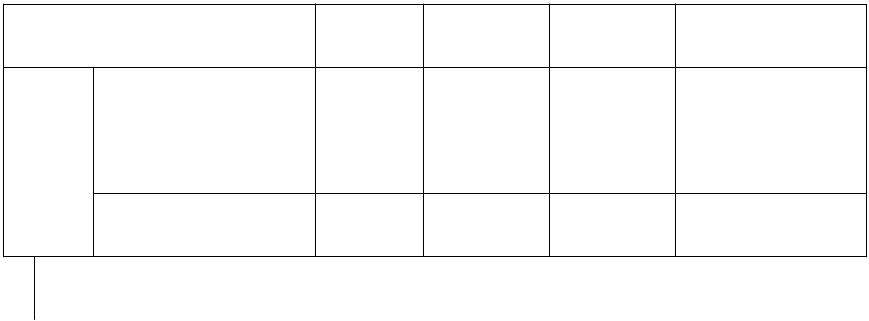 亿元以下海底管道工程 ，以及其 他海洋工程的施工、维修、改造等。注： 海洋石油工程大中型项目划分标准 对照表建设项目海 洋   海洋油气石 油   开发工程工程   海底管道工程单位亿元亿元大型≥8≥3中型8-43-1备注项目投资额项目投资额21547环 保工程专业承包资质标准环保工程专业 承包资质分为一级、二级、三级。47.1    一级资质标准4 7.1.1  企业资产净资产 2 000 万元以上。4 7.1.2  企业主要人员（1 ）一级注册建造师不少于 5 人。（2 ）技术负责人具有 10 年以上从事工程施工技术管理工作经历，且具有 工程序列高级职称；环保、结构、机 械、通 风、给 排水（ 水处理 ）、电 气控制 等专业中 级以上职称人员不少于 20 人 ，且专业齐全 。（3 ）持有岗位证书的施工现场管理人员不少于 20人， 且施工员、质量员、安全员、材料员、机械员 、造价员、资料员等人员齐全。（4）经 考核或 培训合 格的电 工、焊 工、瓦 工、木工 、油 漆工 、除 尘工 等中 级工 以上 技术 工人 不少 于 30人。4 7.1.3  企业工程业绩近 5 年承担过 2 项大型或 3 项中型环保工程，工程质量合格。2164 7.2.147.2企业资产二级资质标准净资产 6 00 万元以上。4 7.2.2  企业主要人员（1 ）注册建造师不少于 5 人。（2）技 术负责 人具有 8 年 以上从 事工程 施工技 术管理工作经历，且具有工程序列高级职称或一级注册建造师执业资格 ；环保、结构、机械、通风、给排水（水处理 ）、电气控制等专业中级以上职称人员不少 于 10 人，且专业齐全 。（3 ）持有岗位证书的施工现场管理人员不少于 15人， 且施工员、质量员、安全员、材料员、机械员 、造价员、资料员等人员齐全。（4）经 考核或 培训合 格的电 工、焊 工、瓦 工、木工 、油 漆工 、除 尘工 等中 级 工以 上技 术工 人不 少于 20人。4 7.2.3  企业工程业绩近 5 年承担过 2 项中型或 3 项小型环保工程，工程质量合格。4 7.3.147.3企业资产三级资质标准217净资产 1 50 万元以上。4 7.3.2  企业主要人员（1 ）注册建造师不少于 2 人。（2）技 术负责 人具有 5 年 以上从 事工程 施工技 术管理工作经历，具有工程序列中级以上职称或注册建造师执业资格；工程序列 中级以上 职称人员不少于 5 人。（3 ）持有岗位证书的施工现场管理人员不少于 10人， 且施工员、质量员、安全员、材料员、机械员 、造价员、资料员等人员齐全。（4）经 考核或 培训合 格的电 工、焊 工、瓦 工、木工 、油 漆工 、除 尘工 等中 级工 以上 技术 工人 不少 于 10人。（5）技 术负责 人（ 或注册 建造师 ）主持 完成过 本类别 工程业绩不 少于 2 项。4 7.4.147.4一级资质承包工程范围可承担各类环保工程的施工。4 7.4.2  二级资质可承担污染修复工程 、生活垃圾处理处置工程大型以下及其他中型以下环保工程的施工。4 7.4.3  三级资质218可承担污染修复工程 、生活垃圾处理处置工程中型以下及其他小型环保工程的施工。注：环保工程主要指水污染防治工程、大气污染防治工程、固体废物处理处置工程、物理污染防治工程和污染修复工程等 ，其中：水污染防治工程包括工业废水防治工程、城镇污水污染防治工程（不含市政管网 、泵站 以及厂 内办公 楼等公 共建筑 物）、 污废水 回用工程 及医院 、畜禽养殖业、垃圾渗滤液等特种行业废水污染防治工程；大气污染防治工程包括烟尘、粉尘、气态及气溶胶 、室内空气等污染防治工程；固体废物处理处置工程 包括生 活垃圾 （不含 办公楼 等公共 建筑物 ）、一般 工业固体废物 、危险固体废物及其他固体废物处理处置工程；物理污染防治工程包括交通噪声、建筑施工噪声 、工业噪声、室内噪声、电磁及振动等污染防治工程 ；污染修复工程包括污染本体 、污染土壤、矿山及其他生态修复或恢复工程。环保工程规模划分表：21922048特 种工程专业承包资质标准特种工程专业 承包资质不分等级。48.1    资质标准4 8.1.1  企业资产净资产 2 40 万元以上。4 8.1.2  企业主要人员（1 ）技 术负 责人 具有 5 年以 上从事 工程 施工 技术管理工作经历，且具有工程序列中级以上职称或注册建造师执业资格；相应的专业技术人员齐全。（2 ）持有岗位证书的施工现场管理人员不少于 10人 ，且施工员、质量员、安全员、材料员、资料员等人员 齐全。（3 ）经 考核 或培 训合 格的中 级工 以上技 术工人 不少于 5 人。（4 ）技 术 负责 人 主持 完成 过 相应 专业 工 程 业绩 2项。48.2承包工程范围可承担 相应特种专业工程的施工。注：特种工程是指未单独设立的特殊专业工程，如 ：221建筑物纠偏和平移、结构补强、特殊设备起重吊装 、特种 防雷等工程。222（三）施工劳务序列资质 标准施工劳务序列不分类别和等级。22349施 工劳务企业资质标准4 9.1.1企业资产49.1资质标准（1 ）净资产200 万元以上。（2 ）具有固定的经营场所。4 9.1.2  企业主要人员（1 ）技 术负 责人 具有 工程序 列中 级以 上职 称或高级工以上资格。（2 ）持 有 岗位 证书 的 施工 现场 管理 人员 不 少于  5人，且施工员、 质量员、安全员、劳务员等人员齐全 。（3 ）经考核或培训合格的技术工人不少于 50 人。49.2承包业务范围可承担 各类施工劳务作业。224环保工程类别环保工程类别单位大型中型小型备注工 业 废 水 治废水量：吨/日≥50001000-5000＜1000工 业 废 水 治COD 负荷：公斤/日≥100004000-10000＜4000城 镇 污 水 处理污水量：吨/日≥200008000-20000＜8000污（废）水回用污（废）水量：吨/日≥100002000-10000＜2000工 业 蒸 汽 锅炉烟气治理单台装机容量：蒸吨/小时≥6535-65＜35发 电 锅 炉 烟气治理单台装机容量：兆瓦≥10025-100＜25工 业 炉 窑 烟气治理废气量：万立方米/小时≥206-20＜6其 他 工 业 废气治理废气量：万立方米/小时≥103-10＜3一 般 工 业 固体 物 处 理 与利用投资额：万元≥2000500-2000＜500危 险 废 物 处理处置（ 其 中 医 疗废物处理）处理量：吨/日≥20（≥10）10-20（5-10）＜10(＜5)生 活 垃 圾 焚烧工程处理量：吨/日≥20050-200＜50统称“生活 垃 圾生 活 垃 圾 卫生填埋工程处理量：吨/日≥500200-500＜200统称“生活 垃 圾生 活 垃 圾 堆肥工程处理量：吨/日≥300100-300＜100统称“生活 垃 圾物 理 污染 防 治噪 声 与 振 动治理投资额：万元≥15050-150＜50物 理 污染 防 治电 磁 污 染 防治投资额：万元≥400100-400＜100污 染 修复工程污染本体、土壤、矿山修复等工程投资额：万元≥3000500-3000＜500